VISITA CHANNELKIDS.COMPARA MAS CONTENIDO EDUCATIVOCHANNELKIDS.COM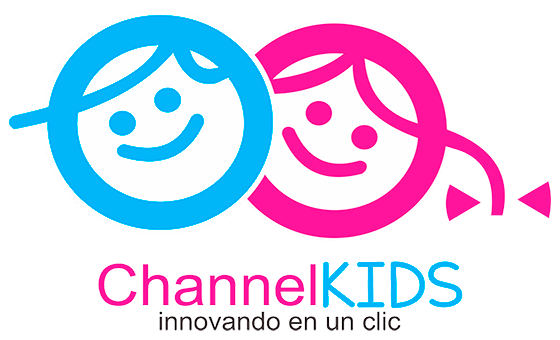 MATERIAMATERIAEspañolGRADO2º SEMANASemana 1ACTIVIDADESACTIVIDADESACTIVIDADESACTIVIDADESACTIVIDADESACTIVIDADESACTIVIDADESClase 1Recortar las tarjetas del material recortable 2 y jugar con ellas al memorama de nombres de cosas y personas. Solicitar que agrupen las tarjetas en dos categorías: nombres de cosas y nombres de personas. Después, buscar una característica en común de los nombres de personas, es decir, que se escriben con mayúscula.Explicar a los niños que hay nombres propios que siempre deben escribirse con mayúscula, por ejemplo, los nombres de persona, los apellidos y los lugares.En su cuaderno, escribir cinco nombres propios para cada categoría de las anteriormente mencionadas, después socializarlos con los compañeros. En cada uno, deberán marcar la mayúscula con color rojo.Jugar al “Basta” de nombres propios. Los alumnos deberán trazar en su cuaderno una tabla con las categorías: nombres de persona, apellidos y lugares. El maestro iniciará repitiendo el abecedario en su mente hasta que un niño le diga “Basta” en ese momento todos deben escribir un nombre de cada categoría que inicie con la letra indicada. El primer niño en terminar debe decir “Basta” y contar hasta diez para que el resto deje de escribir. Si los niños completan las categorías ganan tres puntos, si completan dos ganan dos y así sucesivamente. Al final gana el que tenga más puntos.Recortar las tarjetas del material recortable 2 y jugar con ellas al memorama de nombres de cosas y personas. Solicitar que agrupen las tarjetas en dos categorías: nombres de cosas y nombres de personas. Después, buscar una característica en común de los nombres de personas, es decir, que se escriben con mayúscula.Explicar a los niños que hay nombres propios que siempre deben escribirse con mayúscula, por ejemplo, los nombres de persona, los apellidos y los lugares.En su cuaderno, escribir cinco nombres propios para cada categoría de las anteriormente mencionadas, después socializarlos con los compañeros. En cada uno, deberán marcar la mayúscula con color rojo.Jugar al “Basta” de nombres propios. Los alumnos deberán trazar en su cuaderno una tabla con las categorías: nombres de persona, apellidos y lugares. El maestro iniciará repitiendo el abecedario en su mente hasta que un niño le diga “Basta” en ese momento todos deben escribir un nombre de cada categoría que inicie con la letra indicada. El primer niño en terminar debe decir “Basta” y contar hasta diez para que el resto deje de escribir. Si los niños completan las categorías ganan tres puntos, si completan dos ganan dos y así sucesivamente. Al final gana el que tenga más puntos.Recortar las tarjetas del material recortable 2 y jugar con ellas al memorama de nombres de cosas y personas. Solicitar que agrupen las tarjetas en dos categorías: nombres de cosas y nombres de personas. Después, buscar una característica en común de los nombres de personas, es decir, que se escriben con mayúscula.Explicar a los niños que hay nombres propios que siempre deben escribirse con mayúscula, por ejemplo, los nombres de persona, los apellidos y los lugares.En su cuaderno, escribir cinco nombres propios para cada categoría de las anteriormente mencionadas, después socializarlos con los compañeros. En cada uno, deberán marcar la mayúscula con color rojo.Jugar al “Basta” de nombres propios. Los alumnos deberán trazar en su cuaderno una tabla con las categorías: nombres de persona, apellidos y lugares. El maestro iniciará repitiendo el abecedario en su mente hasta que un niño le diga “Basta” en ese momento todos deben escribir un nombre de cada categoría que inicie con la letra indicada. El primer niño en terminar debe decir “Basta” y contar hasta diez para que el resto deje de escribir. Si los niños completan las categorías ganan tres puntos, si completan dos ganan dos y así sucesivamente. Al final gana el que tenga más puntos.Recortar las tarjetas del material recortable 2 y jugar con ellas al memorama de nombres de cosas y personas. Solicitar que agrupen las tarjetas en dos categorías: nombres de cosas y nombres de personas. Después, buscar una característica en común de los nombres de personas, es decir, que se escriben con mayúscula.Explicar a los niños que hay nombres propios que siempre deben escribirse con mayúscula, por ejemplo, los nombres de persona, los apellidos y los lugares.En su cuaderno, escribir cinco nombres propios para cada categoría de las anteriormente mencionadas, después socializarlos con los compañeros. En cada uno, deberán marcar la mayúscula con color rojo.Jugar al “Basta” de nombres propios. Los alumnos deberán trazar en su cuaderno una tabla con las categorías: nombres de persona, apellidos y lugares. El maestro iniciará repitiendo el abecedario en su mente hasta que un niño le diga “Basta” en ese momento todos deben escribir un nombre de cada categoría que inicie con la letra indicada. El primer niño en terminar debe decir “Basta” y contar hasta diez para que el resto deje de escribir. Si los niños completan las categorías ganan tres puntos, si completan dos ganan dos y así sucesivamente. Al final gana el que tenga más puntos.Recortar las tarjetas del material recortable 2 y jugar con ellas al memorama de nombres de cosas y personas. Solicitar que agrupen las tarjetas en dos categorías: nombres de cosas y nombres de personas. Después, buscar una característica en común de los nombres de personas, es decir, que se escriben con mayúscula.Explicar a los niños que hay nombres propios que siempre deben escribirse con mayúscula, por ejemplo, los nombres de persona, los apellidos y los lugares.En su cuaderno, escribir cinco nombres propios para cada categoría de las anteriormente mencionadas, después socializarlos con los compañeros. En cada uno, deberán marcar la mayúscula con color rojo.Jugar al “Basta” de nombres propios. Los alumnos deberán trazar en su cuaderno una tabla con las categorías: nombres de persona, apellidos y lugares. El maestro iniciará repitiendo el abecedario en su mente hasta que un niño le diga “Basta” en ese momento todos deben escribir un nombre de cada categoría que inicie con la letra indicada. El primer niño en terminar debe decir “Basta” y contar hasta diez para que el resto deje de escribir. Si los niños completan las categorías ganan tres puntos, si completan dos ganan dos y así sucesivamente. Al final gana el que tenga más puntos.Recortar las tarjetas del material recortable 2 y jugar con ellas al memorama de nombres de cosas y personas. Solicitar que agrupen las tarjetas en dos categorías: nombres de cosas y nombres de personas. Después, buscar una característica en común de los nombres de personas, es decir, que se escriben con mayúscula.Explicar a los niños que hay nombres propios que siempre deben escribirse con mayúscula, por ejemplo, los nombres de persona, los apellidos y los lugares.En su cuaderno, escribir cinco nombres propios para cada categoría de las anteriormente mencionadas, después socializarlos con los compañeros. En cada uno, deberán marcar la mayúscula con color rojo.Jugar al “Basta” de nombres propios. Los alumnos deberán trazar en su cuaderno una tabla con las categorías: nombres de persona, apellidos y lugares. El maestro iniciará repitiendo el abecedario en su mente hasta que un niño le diga “Basta” en ese momento todos deben escribir un nombre de cada categoría que inicie con la letra indicada. El primer niño en terminar debe decir “Basta” y contar hasta diez para que el resto deje de escribir. Si los niños completan las categorías ganan tres puntos, si completan dos ganan dos y así sucesivamente. Al final gana el que tenga más puntos.Clase 2Analizar con los niños el calendario del salón y explicarles sus elementos y organización. Como ejercicio, marcar en él varias fechas significativas para los niños, como el día de inicio de clases, el día que salen de vacaciones, el día de la independencia, etc.Salir al patio a jugar “El cartero”. Los alumnos formarán un círculo, al centro el maestro dirá frases como “Llegó el cartero con correo para todos los niños que cumplen años en mayo”. Los alumnos aludidos deberán cambiarse de lugar, incluido el docente. Ahora, el niño que quedó al centro deberá dar la misma consigna, pero con otro mes y así sucesivamente. Solicitar a los niños que se agrupen con quienes cumplen años en su mes de nacimiento. Con su equipo, pasarán al calendario del grupo a poner su nombre en el día que cumplen años.Cuando todos los niños hayan ubicado su fecha en el calendario, analizar cada uno de los meses y contestar las siguientes preguntas de manera oral: ¿en qué mes cumplen años más niños?, ¿en qué mes cumplen menos niños?, ¿qué día de la semana será tu cumpleaños este año? Analizar con los niños el calendario del salón y explicarles sus elementos y organización. Como ejercicio, marcar en él varias fechas significativas para los niños, como el día de inicio de clases, el día que salen de vacaciones, el día de la independencia, etc.Salir al patio a jugar “El cartero”. Los alumnos formarán un círculo, al centro el maestro dirá frases como “Llegó el cartero con correo para todos los niños que cumplen años en mayo”. Los alumnos aludidos deberán cambiarse de lugar, incluido el docente. Ahora, el niño que quedó al centro deberá dar la misma consigna, pero con otro mes y así sucesivamente. Solicitar a los niños que se agrupen con quienes cumplen años en su mes de nacimiento. Con su equipo, pasarán al calendario del grupo a poner su nombre en el día que cumplen años.Cuando todos los niños hayan ubicado su fecha en el calendario, analizar cada uno de los meses y contestar las siguientes preguntas de manera oral: ¿en qué mes cumplen años más niños?, ¿en qué mes cumplen menos niños?, ¿qué día de la semana será tu cumpleaños este año? Analizar con los niños el calendario del salón y explicarles sus elementos y organización. Como ejercicio, marcar en él varias fechas significativas para los niños, como el día de inicio de clases, el día que salen de vacaciones, el día de la independencia, etc.Salir al patio a jugar “El cartero”. Los alumnos formarán un círculo, al centro el maestro dirá frases como “Llegó el cartero con correo para todos los niños que cumplen años en mayo”. Los alumnos aludidos deberán cambiarse de lugar, incluido el docente. Ahora, el niño que quedó al centro deberá dar la misma consigna, pero con otro mes y así sucesivamente. Solicitar a los niños que se agrupen con quienes cumplen años en su mes de nacimiento. Con su equipo, pasarán al calendario del grupo a poner su nombre en el día que cumplen años.Cuando todos los niños hayan ubicado su fecha en el calendario, analizar cada uno de los meses y contestar las siguientes preguntas de manera oral: ¿en qué mes cumplen años más niños?, ¿en qué mes cumplen menos niños?, ¿qué día de la semana será tu cumpleaños este año? Analizar con los niños el calendario del salón y explicarles sus elementos y organización. Como ejercicio, marcar en él varias fechas significativas para los niños, como el día de inicio de clases, el día que salen de vacaciones, el día de la independencia, etc.Salir al patio a jugar “El cartero”. Los alumnos formarán un círculo, al centro el maestro dirá frases como “Llegó el cartero con correo para todos los niños que cumplen años en mayo”. Los alumnos aludidos deberán cambiarse de lugar, incluido el docente. Ahora, el niño que quedó al centro deberá dar la misma consigna, pero con otro mes y así sucesivamente. Solicitar a los niños que se agrupen con quienes cumplen años en su mes de nacimiento. Con su equipo, pasarán al calendario del grupo a poner su nombre en el día que cumplen años.Cuando todos los niños hayan ubicado su fecha en el calendario, analizar cada uno de los meses y contestar las siguientes preguntas de manera oral: ¿en qué mes cumplen años más niños?, ¿en qué mes cumplen menos niños?, ¿qué día de la semana será tu cumpleaños este año? Analizar con los niños el calendario del salón y explicarles sus elementos y organización. Como ejercicio, marcar en él varias fechas significativas para los niños, como el día de inicio de clases, el día que salen de vacaciones, el día de la independencia, etc.Salir al patio a jugar “El cartero”. Los alumnos formarán un círculo, al centro el maestro dirá frases como “Llegó el cartero con correo para todos los niños que cumplen años en mayo”. Los alumnos aludidos deberán cambiarse de lugar, incluido el docente. Ahora, el niño que quedó al centro deberá dar la misma consigna, pero con otro mes y así sucesivamente. Solicitar a los niños que se agrupen con quienes cumplen años en su mes de nacimiento. Con su equipo, pasarán al calendario del grupo a poner su nombre en el día que cumplen años.Cuando todos los niños hayan ubicado su fecha en el calendario, analizar cada uno de los meses y contestar las siguientes preguntas de manera oral: ¿en qué mes cumplen años más niños?, ¿en qué mes cumplen menos niños?, ¿qué día de la semana será tu cumpleaños este año? Analizar con los niños el calendario del salón y explicarles sus elementos y organización. Como ejercicio, marcar en él varias fechas significativas para los niños, como el día de inicio de clases, el día que salen de vacaciones, el día de la independencia, etc.Salir al patio a jugar “El cartero”. Los alumnos formarán un círculo, al centro el maestro dirá frases como “Llegó el cartero con correo para todos los niños que cumplen años en mayo”. Los alumnos aludidos deberán cambiarse de lugar, incluido el docente. Ahora, el niño que quedó al centro deberá dar la misma consigna, pero con otro mes y así sucesivamente. Solicitar a los niños que se agrupen con quienes cumplen años en su mes de nacimiento. Con su equipo, pasarán al calendario del grupo a poner su nombre en el día que cumplen años.Cuando todos los niños hayan ubicado su fecha en el calendario, analizar cada uno de los meses y contestar las siguientes preguntas de manera oral: ¿en qué mes cumplen años más niños?, ¿en qué mes cumplen menos niños?, ¿qué día de la semana será tu cumpleaños este año? Clase 3Platicar con los niños acerca de las actividades que realizan normalmente y en qué día de la semana lo hacen.Organizar equipos y repartirles tarjetas con actividades que realizan en la escuela, el reto será identificar en qué día de la semana realizan cada una.Mostrar un formato de horario de grupo con espacios vacíos. Con la participación de todos, escribir los días de la semana en los espacios correspondientes y ubicar las actividades de la actividad anterior en el día que se realizan.En su libro, escribir el horario del grupo con todas las actividades L.T. pág. 17.En su cuaderno, trazar un horario similar pero ubicar en él las actividades que cada niño realiza fuera de la escuela.Platicar con los niños acerca de las actividades que realizan normalmente y en qué día de la semana lo hacen.Organizar equipos y repartirles tarjetas con actividades que realizan en la escuela, el reto será identificar en qué día de la semana realizan cada una.Mostrar un formato de horario de grupo con espacios vacíos. Con la participación de todos, escribir los días de la semana en los espacios correspondientes y ubicar las actividades de la actividad anterior en el día que se realizan.En su libro, escribir el horario del grupo con todas las actividades L.T. pág. 17.En su cuaderno, trazar un horario similar pero ubicar en él las actividades que cada niño realiza fuera de la escuela.Platicar con los niños acerca de las actividades que realizan normalmente y en qué día de la semana lo hacen.Organizar equipos y repartirles tarjetas con actividades que realizan en la escuela, el reto será identificar en qué día de la semana realizan cada una.Mostrar un formato de horario de grupo con espacios vacíos. Con la participación de todos, escribir los días de la semana en los espacios correspondientes y ubicar las actividades de la actividad anterior en el día que se realizan.En su libro, escribir el horario del grupo con todas las actividades L.T. pág. 17.En su cuaderno, trazar un horario similar pero ubicar en él las actividades que cada niño realiza fuera de la escuela.Platicar con los niños acerca de las actividades que realizan normalmente y en qué día de la semana lo hacen.Organizar equipos y repartirles tarjetas con actividades que realizan en la escuela, el reto será identificar en qué día de la semana realizan cada una.Mostrar un formato de horario de grupo con espacios vacíos. Con la participación de todos, escribir los días de la semana en los espacios correspondientes y ubicar las actividades de la actividad anterior en el día que se realizan.En su libro, escribir el horario del grupo con todas las actividades L.T. pág. 17.En su cuaderno, trazar un horario similar pero ubicar en él las actividades que cada niño realiza fuera de la escuela.Platicar con los niños acerca de las actividades que realizan normalmente y en qué día de la semana lo hacen.Organizar equipos y repartirles tarjetas con actividades que realizan en la escuela, el reto será identificar en qué día de la semana realizan cada una.Mostrar un formato de horario de grupo con espacios vacíos. Con la participación de todos, escribir los días de la semana en los espacios correspondientes y ubicar las actividades de la actividad anterior en el día que se realizan.En su libro, escribir el horario del grupo con todas las actividades L.T. pág. 17.En su cuaderno, trazar un horario similar pero ubicar en él las actividades que cada niño realiza fuera de la escuela.Platicar con los niños acerca de las actividades que realizan normalmente y en qué día de la semana lo hacen.Organizar equipos y repartirles tarjetas con actividades que realizan en la escuela, el reto será identificar en qué día de la semana realizan cada una.Mostrar un formato de horario de grupo con espacios vacíos. Con la participación de todos, escribir los días de la semana en los espacios correspondientes y ubicar las actividades de la actividad anterior en el día que se realizan.En su libro, escribir el horario del grupo con todas las actividades L.T. pág. 17.En su cuaderno, trazar un horario similar pero ubicar en él las actividades que cada niño realiza fuera de la escuela.Clase 4Visitar la biblioteca del aula y analizar los materiales disponibles, platicar si son libros de cuentos, poemarios, libros para investigar, etc.En el apartado correspondiente se su libro, escribir tres títulos de su elección. L.T. pág. 17.Hacer comentarios sobre la organización de los libros y proponer maneras más efectivas de identificarlos.En equipos, identificar los libros de categorías asignadas por el maestro, por ejemplo: libros de cuentos, diccionarios, poemas, etc. y agruparlos como corresponde.Hacer letreros de identificación y colocarlos en los espacios donde irán los libros de cada categoría.Reunir los libros de cada categoría y colocarlos en el espacio disponible de la biblioteca.Elegir un libro que les haya gustado para leerlo en su casa y registrar su nombre en el libro de texto. L.T. pág. 18.Visitar la biblioteca del aula y analizar los materiales disponibles, platicar si son libros de cuentos, poemarios, libros para investigar, etc.En el apartado correspondiente se su libro, escribir tres títulos de su elección. L.T. pág. 17.Hacer comentarios sobre la organización de los libros y proponer maneras más efectivas de identificarlos.En equipos, identificar los libros de categorías asignadas por el maestro, por ejemplo: libros de cuentos, diccionarios, poemas, etc. y agruparlos como corresponde.Hacer letreros de identificación y colocarlos en los espacios donde irán los libros de cada categoría.Reunir los libros de cada categoría y colocarlos en el espacio disponible de la biblioteca.Elegir un libro que les haya gustado para leerlo en su casa y registrar su nombre en el libro de texto. L.T. pág. 18.Visitar la biblioteca del aula y analizar los materiales disponibles, platicar si son libros de cuentos, poemarios, libros para investigar, etc.En el apartado correspondiente se su libro, escribir tres títulos de su elección. L.T. pág. 17.Hacer comentarios sobre la organización de los libros y proponer maneras más efectivas de identificarlos.En equipos, identificar los libros de categorías asignadas por el maestro, por ejemplo: libros de cuentos, diccionarios, poemas, etc. y agruparlos como corresponde.Hacer letreros de identificación y colocarlos en los espacios donde irán los libros de cada categoría.Reunir los libros de cada categoría y colocarlos en el espacio disponible de la biblioteca.Elegir un libro que les haya gustado para leerlo en su casa y registrar su nombre en el libro de texto. L.T. pág. 18.Visitar la biblioteca del aula y analizar los materiales disponibles, platicar si son libros de cuentos, poemarios, libros para investigar, etc.En el apartado correspondiente se su libro, escribir tres títulos de su elección. L.T. pág. 17.Hacer comentarios sobre la organización de los libros y proponer maneras más efectivas de identificarlos.En equipos, identificar los libros de categorías asignadas por el maestro, por ejemplo: libros de cuentos, diccionarios, poemas, etc. y agruparlos como corresponde.Hacer letreros de identificación y colocarlos en los espacios donde irán los libros de cada categoría.Reunir los libros de cada categoría y colocarlos en el espacio disponible de la biblioteca.Elegir un libro que les haya gustado para leerlo en su casa y registrar su nombre en el libro de texto. L.T. pág. 18.Visitar la biblioteca del aula y analizar los materiales disponibles, platicar si son libros de cuentos, poemarios, libros para investigar, etc.En el apartado correspondiente se su libro, escribir tres títulos de su elección. L.T. pág. 17.Hacer comentarios sobre la organización de los libros y proponer maneras más efectivas de identificarlos.En equipos, identificar los libros de categorías asignadas por el maestro, por ejemplo: libros de cuentos, diccionarios, poemas, etc. y agruparlos como corresponde.Hacer letreros de identificación y colocarlos en los espacios donde irán los libros de cada categoría.Reunir los libros de cada categoría y colocarlos en el espacio disponible de la biblioteca.Elegir un libro que les haya gustado para leerlo en su casa y registrar su nombre en el libro de texto. L.T. pág. 18.Visitar la biblioteca del aula y analizar los materiales disponibles, platicar si son libros de cuentos, poemarios, libros para investigar, etc.En el apartado correspondiente se su libro, escribir tres títulos de su elección. L.T. pág. 17.Hacer comentarios sobre la organización de los libros y proponer maneras más efectivas de identificarlos.En equipos, identificar los libros de categorías asignadas por el maestro, por ejemplo: libros de cuentos, diccionarios, poemas, etc. y agruparlos como corresponde.Hacer letreros de identificación y colocarlos en los espacios donde irán los libros de cada categoría.Reunir los libros de cada categoría y colocarlos en el espacio disponible de la biblioteca.Elegir un libro que les haya gustado para leerlo en su casa y registrar su nombre en el libro de texto. L.T. pág. 18.Clase 5Analizar su libro de lecturas para descubrir qué textos contiene.Escribir el título de un texto seleccionado por el maestro y pedir a los niños que lo busquen con ayuda del índice.Preguntar de qué creen que va a tratar y escribir algunas ideas en el pintarrón.Leer en voz alta el texto seleccionado y pedir a los niños que sigan la lectura en su libro.Escribir el título del texto e identificar de qué tipo es. L.T. pág. 18.Hacer comentarios sobre su contenido y contestar verbalmente algunas preguntas de comprensión planteadas por el docente.Anotar los datos del texto en la sección “Mis lecturas favoritas” del libro.Hacer un dibujo alusivo al texto.Analizar su libro de lecturas para descubrir qué textos contiene.Escribir el título de un texto seleccionado por el maestro y pedir a los niños que lo busquen con ayuda del índice.Preguntar de qué creen que va a tratar y escribir algunas ideas en el pintarrón.Leer en voz alta el texto seleccionado y pedir a los niños que sigan la lectura en su libro.Escribir el título del texto e identificar de qué tipo es. L.T. pág. 18.Hacer comentarios sobre su contenido y contestar verbalmente algunas preguntas de comprensión planteadas por el docente.Anotar los datos del texto en la sección “Mis lecturas favoritas” del libro.Hacer un dibujo alusivo al texto.Analizar su libro de lecturas para descubrir qué textos contiene.Escribir el título de un texto seleccionado por el maestro y pedir a los niños que lo busquen con ayuda del índice.Preguntar de qué creen que va a tratar y escribir algunas ideas en el pintarrón.Leer en voz alta el texto seleccionado y pedir a los niños que sigan la lectura en su libro.Escribir el título del texto e identificar de qué tipo es. L.T. pág. 18.Hacer comentarios sobre su contenido y contestar verbalmente algunas preguntas de comprensión planteadas por el docente.Anotar los datos del texto en la sección “Mis lecturas favoritas” del libro.Hacer un dibujo alusivo al texto.Analizar su libro de lecturas para descubrir qué textos contiene.Escribir el título de un texto seleccionado por el maestro y pedir a los niños que lo busquen con ayuda del índice.Preguntar de qué creen que va a tratar y escribir algunas ideas en el pintarrón.Leer en voz alta el texto seleccionado y pedir a los niños que sigan la lectura en su libro.Escribir el título del texto e identificar de qué tipo es. L.T. pág. 18.Hacer comentarios sobre su contenido y contestar verbalmente algunas preguntas de comprensión planteadas por el docente.Anotar los datos del texto en la sección “Mis lecturas favoritas” del libro.Hacer un dibujo alusivo al texto.Analizar su libro de lecturas para descubrir qué textos contiene.Escribir el título de un texto seleccionado por el maestro y pedir a los niños que lo busquen con ayuda del índice.Preguntar de qué creen que va a tratar y escribir algunas ideas en el pintarrón.Leer en voz alta el texto seleccionado y pedir a los niños que sigan la lectura en su libro.Escribir el título del texto e identificar de qué tipo es. L.T. pág. 18.Hacer comentarios sobre su contenido y contestar verbalmente algunas preguntas de comprensión planteadas por el docente.Anotar los datos del texto en la sección “Mis lecturas favoritas” del libro.Hacer un dibujo alusivo al texto.Analizar su libro de lecturas para descubrir qué textos contiene.Escribir el título de un texto seleccionado por el maestro y pedir a los niños que lo busquen con ayuda del índice.Preguntar de qué creen que va a tratar y escribir algunas ideas en el pintarrón.Leer en voz alta el texto seleccionado y pedir a los niños que sigan la lectura en su libro.Escribir el título del texto e identificar de qué tipo es. L.T. pág. 18.Hacer comentarios sobre su contenido y contestar verbalmente algunas preguntas de comprensión planteadas por el docente.Anotar los datos del texto en la sección “Mis lecturas favoritas” del libro.Hacer un dibujo alusivo al texto.MATERIAMATERIAEspañolGRADO2º SEMANASemana 2ACTIVIDADESACTIVIDADESACTIVIDADESACTIVIDADESACTIVIDADESACTIVIDADESACTIVIDADESClase 1En parejas, tratar de completar la canción “Caballito blanco”. L.T. pág. 19.Hacer comentarios sobre las palabras que eligieron y por qué.Escuchar y cantar la canción para completar correctamente su letra: https://www.youtube.com/watch?v=fYL5WmItKBYCon su bina, contestar las preguntas 2 a 6 de la actividad. L.T. págs. 19 y 20.Socializar las respuestas con el grupo dando ejemplos de cada tipo de texto. Enriquecer la información con ayuda del maestro.En el cuaderno, escribir un listado de diferentes tipos de textos y escribir ejemplos de cada uno. Por ejemplo:Cuento: caperucita roja.Canción: Cielito lindo.Poema: Cultivo una rosa blancaFábula: La zorra y el cuervo.En parejas, tratar de completar la canción “Caballito blanco”. L.T. pág. 19.Hacer comentarios sobre las palabras que eligieron y por qué.Escuchar y cantar la canción para completar correctamente su letra: https://www.youtube.com/watch?v=fYL5WmItKBYCon su bina, contestar las preguntas 2 a 6 de la actividad. L.T. págs. 19 y 20.Socializar las respuestas con el grupo dando ejemplos de cada tipo de texto. Enriquecer la información con ayuda del maestro.En el cuaderno, escribir un listado de diferentes tipos de textos y escribir ejemplos de cada uno. Por ejemplo:Cuento: caperucita roja.Canción: Cielito lindo.Poema: Cultivo una rosa blancaFábula: La zorra y el cuervo.En parejas, tratar de completar la canción “Caballito blanco”. L.T. pág. 19.Hacer comentarios sobre las palabras que eligieron y por qué.Escuchar y cantar la canción para completar correctamente su letra: https://www.youtube.com/watch?v=fYL5WmItKBYCon su bina, contestar las preguntas 2 a 6 de la actividad. L.T. págs. 19 y 20.Socializar las respuestas con el grupo dando ejemplos de cada tipo de texto. Enriquecer la información con ayuda del maestro.En el cuaderno, escribir un listado de diferentes tipos de textos y escribir ejemplos de cada uno. Por ejemplo:Cuento: caperucita roja.Canción: Cielito lindo.Poema: Cultivo una rosa blancaFábula: La zorra y el cuervo.En parejas, tratar de completar la canción “Caballito blanco”. L.T. pág. 19.Hacer comentarios sobre las palabras que eligieron y por qué.Escuchar y cantar la canción para completar correctamente su letra: https://www.youtube.com/watch?v=fYL5WmItKBYCon su bina, contestar las preguntas 2 a 6 de la actividad. L.T. págs. 19 y 20.Socializar las respuestas con el grupo dando ejemplos de cada tipo de texto. Enriquecer la información con ayuda del maestro.En el cuaderno, escribir un listado de diferentes tipos de textos y escribir ejemplos de cada uno. Por ejemplo:Cuento: caperucita roja.Canción: Cielito lindo.Poema: Cultivo una rosa blancaFábula: La zorra y el cuervo.En parejas, tratar de completar la canción “Caballito blanco”. L.T. pág. 19.Hacer comentarios sobre las palabras que eligieron y por qué.Escuchar y cantar la canción para completar correctamente su letra: https://www.youtube.com/watch?v=fYL5WmItKBYCon su bina, contestar las preguntas 2 a 6 de la actividad. L.T. págs. 19 y 20.Socializar las respuestas con el grupo dando ejemplos de cada tipo de texto. Enriquecer la información con ayuda del maestro.En el cuaderno, escribir un listado de diferentes tipos de textos y escribir ejemplos de cada uno. Por ejemplo:Cuento: caperucita roja.Canción: Cielito lindo.Poema: Cultivo una rosa blancaFábula: La zorra y el cuervo.En parejas, tratar de completar la canción “Caballito blanco”. L.T. pág. 19.Hacer comentarios sobre las palabras que eligieron y por qué.Escuchar y cantar la canción para completar correctamente su letra: https://www.youtube.com/watch?v=fYL5WmItKBYCon su bina, contestar las preguntas 2 a 6 de la actividad. L.T. págs. 19 y 20.Socializar las respuestas con el grupo dando ejemplos de cada tipo de texto. Enriquecer la información con ayuda del maestro.En el cuaderno, escribir un listado de diferentes tipos de textos y escribir ejemplos de cada uno. Por ejemplo:Cuento: caperucita roja.Canción: Cielito lindo.Poema: Cultivo una rosa blancaFábula: La zorra y el cuervo.Clase 2Hacer una recapitulación de los tipos de texto analizados la Clase anterior.Organizar a los niños en equipos y a cada uno proporcionarle un texto de diferente tipo.Leer el texto asignado e identificar de qué tipo es.Rescatar información de él y escribirla en una cartulina para presentarla a los compañeros: título, tipo de texto, de qué trata, cuál es su función.Hacer la presentación del texto asignado.Hacer una recapitulación de los tipos de texto analizados la Clase anterior.Organizar a los niños en equipos y a cada uno proporcionarle un texto de diferente tipo.Leer el texto asignado e identificar de qué tipo es.Rescatar información de él y escribirla en una cartulina para presentarla a los compañeros: título, tipo de texto, de qué trata, cuál es su función.Hacer la presentación del texto asignado.Hacer una recapitulación de los tipos de texto analizados la Clase anterior.Organizar a los niños en equipos y a cada uno proporcionarle un texto de diferente tipo.Leer el texto asignado e identificar de qué tipo es.Rescatar información de él y escribirla en una cartulina para presentarla a los compañeros: título, tipo de texto, de qué trata, cuál es su función.Hacer la presentación del texto asignado.Hacer una recapitulación de los tipos de texto analizados la Clase anterior.Organizar a los niños en equipos y a cada uno proporcionarle un texto de diferente tipo.Leer el texto asignado e identificar de qué tipo es.Rescatar información de él y escribirla en una cartulina para presentarla a los compañeros: título, tipo de texto, de qué trata, cuál es su función.Hacer la presentación del texto asignado.Hacer una recapitulación de los tipos de texto analizados la Clase anterior.Organizar a los niños en equipos y a cada uno proporcionarle un texto de diferente tipo.Leer el texto asignado e identificar de qué tipo es.Rescatar información de él y escribirla en una cartulina para presentarla a los compañeros: título, tipo de texto, de qué trata, cuál es su función.Hacer la presentación del texto asignado.Hacer una recapitulación de los tipos de texto analizados la Clase anterior.Organizar a los niños en equipos y a cada uno proporcionarle un texto de diferente tipo.Leer el texto asignado e identificar de qué tipo es.Rescatar información de él y escribirla en una cartulina para presentarla a los compañeros: título, tipo de texto, de qué trata, cuál es su función.Hacer la presentación del texto asignado.Clase 3Dialogar con los niños sobre la importancia de tener reglamentos en diferentes lugares. Platicar sobre las normas de uso de la biblioteca del aula y si son funcionales o no.Identificar las situaciones correctas e incorrectas que pueden surgir al visitar la biblioteca, después escribir una regla para su uso. L.T pág. 21.En equipos, escribir tres reglas que consideren funcionales para el uso de la biblioteca.Dictar las reglas al maestro. Una vez que estén escritas las de cada equipo analizarlas, determinar si son adecuadas y si necesitan agregar alguna otra.Decidir en qué orden deben ponerse y copiar la versión final del reglamento en un pliego de papel que se pondrá en la biblioteca, a la vista de todos.Dialogar con los niños sobre la importancia de tener reglamentos en diferentes lugares. Platicar sobre las normas de uso de la biblioteca del aula y si son funcionales o no.Identificar las situaciones correctas e incorrectas que pueden surgir al visitar la biblioteca, después escribir una regla para su uso. L.T pág. 21.En equipos, escribir tres reglas que consideren funcionales para el uso de la biblioteca.Dictar las reglas al maestro. Una vez que estén escritas las de cada equipo analizarlas, determinar si son adecuadas y si necesitan agregar alguna otra.Decidir en qué orden deben ponerse y copiar la versión final del reglamento en un pliego de papel que se pondrá en la biblioteca, a la vista de todos.Dialogar con los niños sobre la importancia de tener reglamentos en diferentes lugares. Platicar sobre las normas de uso de la biblioteca del aula y si son funcionales o no.Identificar las situaciones correctas e incorrectas que pueden surgir al visitar la biblioteca, después escribir una regla para su uso. L.T pág. 21.En equipos, escribir tres reglas que consideren funcionales para el uso de la biblioteca.Dictar las reglas al maestro. Una vez que estén escritas las de cada equipo analizarlas, determinar si son adecuadas y si necesitan agregar alguna otra.Decidir en qué orden deben ponerse y copiar la versión final del reglamento en un pliego de papel que se pondrá en la biblioteca, a la vista de todos.Dialogar con los niños sobre la importancia de tener reglamentos en diferentes lugares. Platicar sobre las normas de uso de la biblioteca del aula y si son funcionales o no.Identificar las situaciones correctas e incorrectas que pueden surgir al visitar la biblioteca, después escribir una regla para su uso. L.T pág. 21.En equipos, escribir tres reglas que consideren funcionales para el uso de la biblioteca.Dictar las reglas al maestro. Una vez que estén escritas las de cada equipo analizarlas, determinar si son adecuadas y si necesitan agregar alguna otra.Decidir en qué orden deben ponerse y copiar la versión final del reglamento en un pliego de papel que se pondrá en la biblioteca, a la vista de todos.Dialogar con los niños sobre la importancia de tener reglamentos en diferentes lugares. Platicar sobre las normas de uso de la biblioteca del aula y si son funcionales o no.Identificar las situaciones correctas e incorrectas que pueden surgir al visitar la biblioteca, después escribir una regla para su uso. L.T pág. 21.En equipos, escribir tres reglas que consideren funcionales para el uso de la biblioteca.Dictar las reglas al maestro. Una vez que estén escritas las de cada equipo analizarlas, determinar si son adecuadas y si necesitan agregar alguna otra.Decidir en qué orden deben ponerse y copiar la versión final del reglamento en un pliego de papel que se pondrá en la biblioteca, a la vista de todos.Dialogar con los niños sobre la importancia de tener reglamentos en diferentes lugares. Platicar sobre las normas de uso de la biblioteca del aula y si son funcionales o no.Identificar las situaciones correctas e incorrectas que pueden surgir al visitar la biblioteca, después escribir una regla para su uso. L.T pág. 21.En equipos, escribir tres reglas que consideren funcionales para el uso de la biblioteca.Dictar las reglas al maestro. Una vez que estén escritas las de cada equipo analizarlas, determinar si son adecuadas y si necesitan agregar alguna otra.Decidir en qué orden deben ponerse y copiar la versión final del reglamento en un pliego de papel que se pondrá en la biblioteca, a la vista de todos.Clase 4Observar las formas de pedir prestado un libro en la biblioteca y dialogar sobre por qué es necesario llevar un control. L.T. pág. 23.Con la participación de todos, proponer la información que debe llevar el formato de registro de libros prestados.Proponer los datos que debe llevar una credencial de biblioteca y, con ayuda del maestro, elaborar uno.En una tarjeta, copiar el formato de una credencial de biblioteca y llenarlo con los datos correspondientes.Seleccionar un libro para llevárselo a casa, siguiendo el proceso de préstamo correspondiente.Observar las formas de pedir prestado un libro en la biblioteca y dialogar sobre por qué es necesario llevar un control. L.T. pág. 23.Con la participación de todos, proponer la información que debe llevar el formato de registro de libros prestados.Proponer los datos que debe llevar una credencial de biblioteca y, con ayuda del maestro, elaborar uno.En una tarjeta, copiar el formato de una credencial de biblioteca y llenarlo con los datos correspondientes.Seleccionar un libro para llevárselo a casa, siguiendo el proceso de préstamo correspondiente.Observar las formas de pedir prestado un libro en la biblioteca y dialogar sobre por qué es necesario llevar un control. L.T. pág. 23.Con la participación de todos, proponer la información que debe llevar el formato de registro de libros prestados.Proponer los datos que debe llevar una credencial de biblioteca y, con ayuda del maestro, elaborar uno.En una tarjeta, copiar el formato de una credencial de biblioteca y llenarlo con los datos correspondientes.Seleccionar un libro para llevárselo a casa, siguiendo el proceso de préstamo correspondiente.Observar las formas de pedir prestado un libro en la biblioteca y dialogar sobre por qué es necesario llevar un control. L.T. pág. 23.Con la participación de todos, proponer la información que debe llevar el formato de registro de libros prestados.Proponer los datos que debe llevar una credencial de biblioteca y, con ayuda del maestro, elaborar uno.En una tarjeta, copiar el formato de una credencial de biblioteca y llenarlo con los datos correspondientes.Seleccionar un libro para llevárselo a casa, siguiendo el proceso de préstamo correspondiente.Observar las formas de pedir prestado un libro en la biblioteca y dialogar sobre por qué es necesario llevar un control. L.T. pág. 23.Con la participación de todos, proponer la información que debe llevar el formato de registro de libros prestados.Proponer los datos que debe llevar una credencial de biblioteca y, con ayuda del maestro, elaborar uno.En una tarjeta, copiar el formato de una credencial de biblioteca y llenarlo con los datos correspondientes.Seleccionar un libro para llevárselo a casa, siguiendo el proceso de préstamo correspondiente.Observar las formas de pedir prestado un libro en la biblioteca y dialogar sobre por qué es necesario llevar un control. L.T. pág. 23.Con la participación de todos, proponer la información que debe llevar el formato de registro de libros prestados.Proponer los datos que debe llevar una credencial de biblioteca y, con ayuda del maestro, elaborar uno.En una tarjeta, copiar el formato de una credencial de biblioteca y llenarlo con los datos correspondientes.Seleccionar un libro para llevárselo a casa, siguiendo el proceso de préstamo correspondiente.Clase 5Cantar nuevamente la canción “Caballito blanco”, apoyándose en la lectura de su letra. L.T. pág. 24.Identificar qué tipo de texto es y qué características tiene.Leer la letra de la ronda infantil “El patio de mi casa” y preguntar a los niños si la conocen. L.L. pág. 99.Escuchar la ronda y cantarla. Después, salir al patio a jugar siguiendo los movimientos indicados. https://www.youtube.com/watch?v=R3fwzYUn27YEn el aula, analizar la letra de la ronda y pedir a los niños que identifiquen palabras que rimen, en qué parte del verso se ubican y qué similitudes tienen.Identificar las palabras que riman en la ronda “aserrín, aserrán” y encerrarlas con un color. L.L. pág. 76.Socializar las rimas encontradas.Cantar nuevamente la canción “Caballito blanco”, apoyándose en la lectura de su letra. L.T. pág. 24.Identificar qué tipo de texto es y qué características tiene.Leer la letra de la ronda infantil “El patio de mi casa” y preguntar a los niños si la conocen. L.L. pág. 99.Escuchar la ronda y cantarla. Después, salir al patio a jugar siguiendo los movimientos indicados. https://www.youtube.com/watch?v=R3fwzYUn27YEn el aula, analizar la letra de la ronda y pedir a los niños que identifiquen palabras que rimen, en qué parte del verso se ubican y qué similitudes tienen.Identificar las palabras que riman en la ronda “aserrín, aserrán” y encerrarlas con un color. L.L. pág. 76.Socializar las rimas encontradas.Cantar nuevamente la canción “Caballito blanco”, apoyándose en la lectura de su letra. L.T. pág. 24.Identificar qué tipo de texto es y qué características tiene.Leer la letra de la ronda infantil “El patio de mi casa” y preguntar a los niños si la conocen. L.L. pág. 99.Escuchar la ronda y cantarla. Después, salir al patio a jugar siguiendo los movimientos indicados. https://www.youtube.com/watch?v=R3fwzYUn27YEn el aula, analizar la letra de la ronda y pedir a los niños que identifiquen palabras que rimen, en qué parte del verso se ubican y qué similitudes tienen.Identificar las palabras que riman en la ronda “aserrín, aserrán” y encerrarlas con un color. L.L. pág. 76.Socializar las rimas encontradas.Cantar nuevamente la canción “Caballito blanco”, apoyándose en la lectura de su letra. L.T. pág. 24.Identificar qué tipo de texto es y qué características tiene.Leer la letra de la ronda infantil “El patio de mi casa” y preguntar a los niños si la conocen. L.L. pág. 99.Escuchar la ronda y cantarla. Después, salir al patio a jugar siguiendo los movimientos indicados. https://www.youtube.com/watch?v=R3fwzYUn27YEn el aula, analizar la letra de la ronda y pedir a los niños que identifiquen palabras que rimen, en qué parte del verso se ubican y qué similitudes tienen.Identificar las palabras que riman en la ronda “aserrín, aserrán” y encerrarlas con un color. L.L. pág. 76.Socializar las rimas encontradas.Cantar nuevamente la canción “Caballito blanco”, apoyándose en la lectura de su letra. L.T. pág. 24.Identificar qué tipo de texto es y qué características tiene.Leer la letra de la ronda infantil “El patio de mi casa” y preguntar a los niños si la conocen. L.L. pág. 99.Escuchar la ronda y cantarla. Después, salir al patio a jugar siguiendo los movimientos indicados. https://www.youtube.com/watch?v=R3fwzYUn27YEn el aula, analizar la letra de la ronda y pedir a los niños que identifiquen palabras que rimen, en qué parte del verso se ubican y qué similitudes tienen.Identificar las palabras que riman en la ronda “aserrín, aserrán” y encerrarlas con un color. L.L. pág. 76.Socializar las rimas encontradas.Cantar nuevamente la canción “Caballito blanco”, apoyándose en la lectura de su letra. L.T. pág. 24.Identificar qué tipo de texto es y qué características tiene.Leer la letra de la ronda infantil “El patio de mi casa” y preguntar a los niños si la conocen. L.L. pág. 99.Escuchar la ronda y cantarla. Después, salir al patio a jugar siguiendo los movimientos indicados. https://www.youtube.com/watch?v=R3fwzYUn27YEn el aula, analizar la letra de la ronda y pedir a los niños que identifiquen palabras que rimen, en qué parte del verso se ubican y qué similitudes tienen.Identificar las palabras que riman en la ronda “aserrín, aserrán” y encerrarlas con un color. L.L. pág. 76.Socializar las rimas encontradas.MATERIAMATERIAEspañolGRADO2º SEMANASemana 3ACTIVIDADESACTIVIDADESACTIVIDADESACTIVIDADESACTIVIDADESACTIVIDADESACTIVIDADESClase 1Leer el poema de Gabriela Mistral “¿En dónde tejemos la ronda?” y hacer comentarios sobre su contenido. L.L. págs. 12 y 13.Escribir en el pintarrón las palabras ronda y azahar y preguntar qué significan. Si los niños no conocen si significado, invitarlos a inferirlo apoyándose en el contexto de la lectura.Dialogar con los niños sobre la importancia de conocer nuevas palabras. Explicar que una forma de registrar nuevas palabras o expresiones y su significado es mediante un fichero. Indicar que se organiza en orden alfabético para que sea más fácil la localización de las palabras, tal como se hace en un diccionario.Con una caja de rehúso, elaborar el fichero del grupo. Indicar que ahí registrarán en tarjetas nuevas palabras que les parezcan importantes.En equipos, realizar diferentes comisiones para la formación del fichero, como decorar la caja, elaborar separadores con las letras del alfabeto, recortar tarjetas, etc.Elaborar el fichero como producto final.Incluir las primeras fichas con el significado de las palabras ronda y azahar. Leer el poema de Gabriela Mistral “¿En dónde tejemos la ronda?” y hacer comentarios sobre su contenido. L.L. págs. 12 y 13.Escribir en el pintarrón las palabras ronda y azahar y preguntar qué significan. Si los niños no conocen si significado, invitarlos a inferirlo apoyándose en el contexto de la lectura.Dialogar con los niños sobre la importancia de conocer nuevas palabras. Explicar que una forma de registrar nuevas palabras o expresiones y su significado es mediante un fichero. Indicar que se organiza en orden alfabético para que sea más fácil la localización de las palabras, tal como se hace en un diccionario.Con una caja de rehúso, elaborar el fichero del grupo. Indicar que ahí registrarán en tarjetas nuevas palabras que les parezcan importantes.En equipos, realizar diferentes comisiones para la formación del fichero, como decorar la caja, elaborar separadores con las letras del alfabeto, recortar tarjetas, etc.Elaborar el fichero como producto final.Incluir las primeras fichas con el significado de las palabras ronda y azahar. Leer el poema de Gabriela Mistral “¿En dónde tejemos la ronda?” y hacer comentarios sobre su contenido. L.L. págs. 12 y 13.Escribir en el pintarrón las palabras ronda y azahar y preguntar qué significan. Si los niños no conocen si significado, invitarlos a inferirlo apoyándose en el contexto de la lectura.Dialogar con los niños sobre la importancia de conocer nuevas palabras. Explicar que una forma de registrar nuevas palabras o expresiones y su significado es mediante un fichero. Indicar que se organiza en orden alfabético para que sea más fácil la localización de las palabras, tal como se hace en un diccionario.Con una caja de rehúso, elaborar el fichero del grupo. Indicar que ahí registrarán en tarjetas nuevas palabras que les parezcan importantes.En equipos, realizar diferentes comisiones para la formación del fichero, como decorar la caja, elaborar separadores con las letras del alfabeto, recortar tarjetas, etc.Elaborar el fichero como producto final.Incluir las primeras fichas con el significado de las palabras ronda y azahar. Leer el poema de Gabriela Mistral “¿En dónde tejemos la ronda?” y hacer comentarios sobre su contenido. L.L. págs. 12 y 13.Escribir en el pintarrón las palabras ronda y azahar y preguntar qué significan. Si los niños no conocen si significado, invitarlos a inferirlo apoyándose en el contexto de la lectura.Dialogar con los niños sobre la importancia de conocer nuevas palabras. Explicar que una forma de registrar nuevas palabras o expresiones y su significado es mediante un fichero. Indicar que se organiza en orden alfabético para que sea más fácil la localización de las palabras, tal como se hace en un diccionario.Con una caja de rehúso, elaborar el fichero del grupo. Indicar que ahí registrarán en tarjetas nuevas palabras que les parezcan importantes.En equipos, realizar diferentes comisiones para la formación del fichero, como decorar la caja, elaborar separadores con las letras del alfabeto, recortar tarjetas, etc.Elaborar el fichero como producto final.Incluir las primeras fichas con el significado de las palabras ronda y azahar. Leer el poema de Gabriela Mistral “¿En dónde tejemos la ronda?” y hacer comentarios sobre su contenido. L.L. págs. 12 y 13.Escribir en el pintarrón las palabras ronda y azahar y preguntar qué significan. Si los niños no conocen si significado, invitarlos a inferirlo apoyándose en el contexto de la lectura.Dialogar con los niños sobre la importancia de conocer nuevas palabras. Explicar que una forma de registrar nuevas palabras o expresiones y su significado es mediante un fichero. Indicar que se organiza en orden alfabético para que sea más fácil la localización de las palabras, tal como se hace en un diccionario.Con una caja de rehúso, elaborar el fichero del grupo. Indicar que ahí registrarán en tarjetas nuevas palabras que les parezcan importantes.En equipos, realizar diferentes comisiones para la formación del fichero, como decorar la caja, elaborar separadores con las letras del alfabeto, recortar tarjetas, etc.Elaborar el fichero como producto final.Incluir las primeras fichas con el significado de las palabras ronda y azahar. Leer el poema de Gabriela Mistral “¿En dónde tejemos la ronda?” y hacer comentarios sobre su contenido. L.L. págs. 12 y 13.Escribir en el pintarrón las palabras ronda y azahar y preguntar qué significan. Si los niños no conocen si significado, invitarlos a inferirlo apoyándose en el contexto de la lectura.Dialogar con los niños sobre la importancia de conocer nuevas palabras. Explicar que una forma de registrar nuevas palabras o expresiones y su significado es mediante un fichero. Indicar que se organiza en orden alfabético para que sea más fácil la localización de las palabras, tal como se hace en un diccionario.Con una caja de rehúso, elaborar el fichero del grupo. Indicar que ahí registrarán en tarjetas nuevas palabras que les parezcan importantes.En equipos, realizar diferentes comisiones para la formación del fichero, como decorar la caja, elaborar separadores con las letras del alfabeto, recortar tarjetas, etc.Elaborar el fichero como producto final.Incluir las primeras fichas con el significado de las palabras ronda y azahar. Clase 2Platicar con los niños sobre lo que hacen con la basura y los desperdicios en su casa. Plantear las preguntas: ¿Qué pasaría si toda la basura que tiran durante un mes siguiera en su casa?, ¿cómo afecta la basura al planeta?Escuchar los comentarios correspondientes.Observar el siguiente video que trata acerca de los problemas ocasionados por la basura https://www.youtube.com/watch?v=kj6B1tFZtQMPlantear las siguientes preguntas para guiar el diálogo: ¿qué cosas tiramos a la basura?, ¿dónde y por cuánto SEMANA colocamos nuestros desechos?, ¿qué pasa con los objetos que tiramos?, ¿a dónde se van?, ¿la basura nos puede ocasionar enfermedades?, ¿qué otro problema nos puede ocasionar?En el libro, escribir tres problemas ocasionados por la basura, después socializarlos y dictarle al maestro los tres que consideren más importantes, de todos los mencionados por el grupo.Copiar en el cuaderno los tres problemas seleccionados.Platicar con los niños sobre lo que hacen con la basura y los desperdicios en su casa. Plantear las preguntas: ¿Qué pasaría si toda la basura que tiran durante un mes siguiera en su casa?, ¿cómo afecta la basura al planeta?Escuchar los comentarios correspondientes.Observar el siguiente video que trata acerca de los problemas ocasionados por la basura https://www.youtube.com/watch?v=kj6B1tFZtQMPlantear las siguientes preguntas para guiar el diálogo: ¿qué cosas tiramos a la basura?, ¿dónde y por cuánto SEMANA colocamos nuestros desechos?, ¿qué pasa con los objetos que tiramos?, ¿a dónde se van?, ¿la basura nos puede ocasionar enfermedades?, ¿qué otro problema nos puede ocasionar?En el libro, escribir tres problemas ocasionados por la basura, después socializarlos y dictarle al maestro los tres que consideren más importantes, de todos los mencionados por el grupo.Copiar en el cuaderno los tres problemas seleccionados.Platicar con los niños sobre lo que hacen con la basura y los desperdicios en su casa. Plantear las preguntas: ¿Qué pasaría si toda la basura que tiran durante un mes siguiera en su casa?, ¿cómo afecta la basura al planeta?Escuchar los comentarios correspondientes.Observar el siguiente video que trata acerca de los problemas ocasionados por la basura https://www.youtube.com/watch?v=kj6B1tFZtQMPlantear las siguientes preguntas para guiar el diálogo: ¿qué cosas tiramos a la basura?, ¿dónde y por cuánto SEMANA colocamos nuestros desechos?, ¿qué pasa con los objetos que tiramos?, ¿a dónde se van?, ¿la basura nos puede ocasionar enfermedades?, ¿qué otro problema nos puede ocasionar?En el libro, escribir tres problemas ocasionados por la basura, después socializarlos y dictarle al maestro los tres que consideren más importantes, de todos los mencionados por el grupo.Copiar en el cuaderno los tres problemas seleccionados.Platicar con los niños sobre lo que hacen con la basura y los desperdicios en su casa. Plantear las preguntas: ¿Qué pasaría si toda la basura que tiran durante un mes siguiera en su casa?, ¿cómo afecta la basura al planeta?Escuchar los comentarios correspondientes.Observar el siguiente video que trata acerca de los problemas ocasionados por la basura https://www.youtube.com/watch?v=kj6B1tFZtQMPlantear las siguientes preguntas para guiar el diálogo: ¿qué cosas tiramos a la basura?, ¿dónde y por cuánto SEMANA colocamos nuestros desechos?, ¿qué pasa con los objetos que tiramos?, ¿a dónde se van?, ¿la basura nos puede ocasionar enfermedades?, ¿qué otro problema nos puede ocasionar?En el libro, escribir tres problemas ocasionados por la basura, después socializarlos y dictarle al maestro los tres que consideren más importantes, de todos los mencionados por el grupo.Copiar en el cuaderno los tres problemas seleccionados.Platicar con los niños sobre lo que hacen con la basura y los desperdicios en su casa. Plantear las preguntas: ¿Qué pasaría si toda la basura que tiran durante un mes siguiera en su casa?, ¿cómo afecta la basura al planeta?Escuchar los comentarios correspondientes.Observar el siguiente video que trata acerca de los problemas ocasionados por la basura https://www.youtube.com/watch?v=kj6B1tFZtQMPlantear las siguientes preguntas para guiar el diálogo: ¿qué cosas tiramos a la basura?, ¿dónde y por cuánto SEMANA colocamos nuestros desechos?, ¿qué pasa con los objetos que tiramos?, ¿a dónde se van?, ¿la basura nos puede ocasionar enfermedades?, ¿qué otro problema nos puede ocasionar?En el libro, escribir tres problemas ocasionados por la basura, después socializarlos y dictarle al maestro los tres que consideren más importantes, de todos los mencionados por el grupo.Copiar en el cuaderno los tres problemas seleccionados.Platicar con los niños sobre lo que hacen con la basura y los desperdicios en su casa. Plantear las preguntas: ¿Qué pasaría si toda la basura que tiran durante un mes siguiera en su casa?, ¿cómo afecta la basura al planeta?Escuchar los comentarios correspondientes.Observar el siguiente video que trata acerca de los problemas ocasionados por la basura https://www.youtube.com/watch?v=kj6B1tFZtQMPlantear las siguientes preguntas para guiar el diálogo: ¿qué cosas tiramos a la basura?, ¿dónde y por cuánto SEMANA colocamos nuestros desechos?, ¿qué pasa con los objetos que tiramos?, ¿a dónde se van?, ¿la basura nos puede ocasionar enfermedades?, ¿qué otro problema nos puede ocasionar?En el libro, escribir tres problemas ocasionados por la basura, después socializarlos y dictarle al maestro los tres que consideren más importantes, de todos los mencionados por el grupo.Copiar en el cuaderno los tres problemas seleccionados.Clase 3Hacer una recapitulación del tema de la basura, recordando la plática de la Clase anterior.Leer en voz alta el texto “Basura que se va y basura que se queda” de Margarita Schulz, el cual se presenta en dos formatos. Pedir a los niños que sigan la lectura. L.T. págs. 28 y 29.Después de leer, dialogar con los niños sobre el tema del texto, preguntar qué les resultó más interesante, qué cosas pueden asociar con experiencias personales, qué cosas ya sabían, qué información nueva aprendieron, qué les resultó difícil de entender, etc.Individualmente, completar la tabla correspondiente con la información que ya sabían, lo que aprendieron y lo que no encontraron y les gustaría conocer. L.T. pág. 30.Revisar los materiales de la biblioteca e identificar si hay algunos donde puedan encontrar información sobre la basura.Anotar los títulos en el cuaderno para después consultarlo.Hacer una recapitulación del tema de la basura, recordando la plática de la Clase anterior.Leer en voz alta el texto “Basura que se va y basura que se queda” de Margarita Schulz, el cual se presenta en dos formatos. Pedir a los niños que sigan la lectura. L.T. págs. 28 y 29.Después de leer, dialogar con los niños sobre el tema del texto, preguntar qué les resultó más interesante, qué cosas pueden asociar con experiencias personales, qué cosas ya sabían, qué información nueva aprendieron, qué les resultó difícil de entender, etc.Individualmente, completar la tabla correspondiente con la información que ya sabían, lo que aprendieron y lo que no encontraron y les gustaría conocer. L.T. pág. 30.Revisar los materiales de la biblioteca e identificar si hay algunos donde puedan encontrar información sobre la basura.Anotar los títulos en el cuaderno para después consultarlo.Hacer una recapitulación del tema de la basura, recordando la plática de la Clase anterior.Leer en voz alta el texto “Basura que se va y basura que se queda” de Margarita Schulz, el cual se presenta en dos formatos. Pedir a los niños que sigan la lectura. L.T. págs. 28 y 29.Después de leer, dialogar con los niños sobre el tema del texto, preguntar qué les resultó más interesante, qué cosas pueden asociar con experiencias personales, qué cosas ya sabían, qué información nueva aprendieron, qué les resultó difícil de entender, etc.Individualmente, completar la tabla correspondiente con la información que ya sabían, lo que aprendieron y lo que no encontraron y les gustaría conocer. L.T. pág. 30.Revisar los materiales de la biblioteca e identificar si hay algunos donde puedan encontrar información sobre la basura.Anotar los títulos en el cuaderno para después consultarlo.Hacer una recapitulación del tema de la basura, recordando la plática de la Clase anterior.Leer en voz alta el texto “Basura que se va y basura que se queda” de Margarita Schulz, el cual se presenta en dos formatos. Pedir a los niños que sigan la lectura. L.T. págs. 28 y 29.Después de leer, dialogar con los niños sobre el tema del texto, preguntar qué les resultó más interesante, qué cosas pueden asociar con experiencias personales, qué cosas ya sabían, qué información nueva aprendieron, qué les resultó difícil de entender, etc.Individualmente, completar la tabla correspondiente con la información que ya sabían, lo que aprendieron y lo que no encontraron y les gustaría conocer. L.T. pág. 30.Revisar los materiales de la biblioteca e identificar si hay algunos donde puedan encontrar información sobre la basura.Anotar los títulos en el cuaderno para después consultarlo.Hacer una recapitulación del tema de la basura, recordando la plática de la Clase anterior.Leer en voz alta el texto “Basura que se va y basura que se queda” de Margarita Schulz, el cual se presenta en dos formatos. Pedir a los niños que sigan la lectura. L.T. págs. 28 y 29.Después de leer, dialogar con los niños sobre el tema del texto, preguntar qué les resultó más interesante, qué cosas pueden asociar con experiencias personales, qué cosas ya sabían, qué información nueva aprendieron, qué les resultó difícil de entender, etc.Individualmente, completar la tabla correspondiente con la información que ya sabían, lo que aprendieron y lo que no encontraron y les gustaría conocer. L.T. pág. 30.Revisar los materiales de la biblioteca e identificar si hay algunos donde puedan encontrar información sobre la basura.Anotar los títulos en el cuaderno para después consultarlo.Hacer una recapitulación del tema de la basura, recordando la plática de la Clase anterior.Leer en voz alta el texto “Basura que se va y basura que se queda” de Margarita Schulz, el cual se presenta en dos formatos. Pedir a los niños que sigan la lectura. L.T. págs. 28 y 29.Después de leer, dialogar con los niños sobre el tema del texto, preguntar qué les resultó más interesante, qué cosas pueden asociar con experiencias personales, qué cosas ya sabían, qué información nueva aprendieron, qué les resultó difícil de entender, etc.Individualmente, completar la tabla correspondiente con la información que ya sabían, lo que aprendieron y lo que no encontraron y les gustaría conocer. L.T. pág. 30.Revisar los materiales de la biblioteca e identificar si hay algunos donde puedan encontrar información sobre la basura.Anotar los títulos en el cuaderno para después consultarlo.Clase 4Organizar a los alumnos en equipos para planear la elaboración de un cartel sobre la importancia de reducir la cantidad de residuos. Pedirles que vuelvan a leer el texto “Basura que se va y basura que se queda” para rescatar información relevante. L.T. págs. 28 y 29.Registrar la información recabada y complementarla con la encontrada en los materiales de la biblioteca.Observar las imágenes de la página 30 y comentar qué pueden reducir, reciclar y reutilizar.Completar la tabla de la página 31 del libro de texto con las ideas del texto y de las imágenes.Organizar a los alumnos en equipos para planear la elaboración de un cartel sobre la importancia de reducir la cantidad de residuos. Pedirles que vuelvan a leer el texto “Basura que se va y basura que se queda” para rescatar información relevante. L.T. págs. 28 y 29.Registrar la información recabada y complementarla con la encontrada en los materiales de la biblioteca.Observar las imágenes de la página 30 y comentar qué pueden reducir, reciclar y reutilizar.Completar la tabla de la página 31 del libro de texto con las ideas del texto y de las imágenes.Organizar a los alumnos en equipos para planear la elaboración de un cartel sobre la importancia de reducir la cantidad de residuos. Pedirles que vuelvan a leer el texto “Basura que se va y basura que se queda” para rescatar información relevante. L.T. págs. 28 y 29.Registrar la información recabada y complementarla con la encontrada en los materiales de la biblioteca.Observar las imágenes de la página 30 y comentar qué pueden reducir, reciclar y reutilizar.Completar la tabla de la página 31 del libro de texto con las ideas del texto y de las imágenes.Organizar a los alumnos en equipos para planear la elaboración de un cartel sobre la importancia de reducir la cantidad de residuos. Pedirles que vuelvan a leer el texto “Basura que se va y basura que se queda” para rescatar información relevante. L.T. págs. 28 y 29.Registrar la información recabada y complementarla con la encontrada en los materiales de la biblioteca.Observar las imágenes de la página 30 y comentar qué pueden reducir, reciclar y reutilizar.Completar la tabla de la página 31 del libro de texto con las ideas del texto y de las imágenes.Organizar a los alumnos en equipos para planear la elaboración de un cartel sobre la importancia de reducir la cantidad de residuos. Pedirles que vuelvan a leer el texto “Basura que se va y basura que se queda” para rescatar información relevante. L.T. págs. 28 y 29.Registrar la información recabada y complementarla con la encontrada en los materiales de la biblioteca.Observar las imágenes de la página 30 y comentar qué pueden reducir, reciclar y reutilizar.Completar la tabla de la página 31 del libro de texto con las ideas del texto y de las imágenes.Organizar a los alumnos en equipos para planear la elaboración de un cartel sobre la importancia de reducir la cantidad de residuos. Pedirles que vuelvan a leer el texto “Basura que se va y basura que se queda” para rescatar información relevante. L.T. págs. 28 y 29.Registrar la información recabada y complementarla con la encontrada en los materiales de la biblioteca.Observar las imágenes de la página 30 y comentar qué pueden reducir, reciclar y reutilizar.Completar la tabla de la página 31 del libro de texto con las ideas del texto y de las imágenes.Clase 5Organizar a los niños en equipos y a cada uno proporcionarles tarjetas con palabras que riman. El desafío será asociarlas y después compartirlas con los compañeros.Recordar que características tienen entre sí las palabras que riman y en qué tipo de texto pueden encontrarse.Buscar en los libros de la biblioteca y en el libro de lecturas, textos que contengan rimas. Pedirles que seleccionen tres de ellos y anoten sus datos en el cuaderno, guiándose con el formato de la página 31 del libro de texto.Socializar las rimas con sus compañeros.Organizar a los niños en equipos y a cada uno proporcionarles tarjetas con palabras que riman. El desafío será asociarlas y después compartirlas con los compañeros.Recordar que características tienen entre sí las palabras que riman y en qué tipo de texto pueden encontrarse.Buscar en los libros de la biblioteca y en el libro de lecturas, textos que contengan rimas. Pedirles que seleccionen tres de ellos y anoten sus datos en el cuaderno, guiándose con el formato de la página 31 del libro de texto.Socializar las rimas con sus compañeros.Organizar a los niños en equipos y a cada uno proporcionarles tarjetas con palabras que riman. El desafío será asociarlas y después compartirlas con los compañeros.Recordar que características tienen entre sí las palabras que riman y en qué tipo de texto pueden encontrarse.Buscar en los libros de la biblioteca y en el libro de lecturas, textos que contengan rimas. Pedirles que seleccionen tres de ellos y anoten sus datos en el cuaderno, guiándose con el formato de la página 31 del libro de texto.Socializar las rimas con sus compañeros.Organizar a los niños en equipos y a cada uno proporcionarles tarjetas con palabras que riman. El desafío será asociarlas y después compartirlas con los compañeros.Recordar que características tienen entre sí las palabras que riman y en qué tipo de texto pueden encontrarse.Buscar en los libros de la biblioteca y en el libro de lecturas, textos que contengan rimas. Pedirles que seleccionen tres de ellos y anoten sus datos en el cuaderno, guiándose con el formato de la página 31 del libro de texto.Socializar las rimas con sus compañeros.Organizar a los niños en equipos y a cada uno proporcionarles tarjetas con palabras que riman. El desafío será asociarlas y después compartirlas con los compañeros.Recordar que características tienen entre sí las palabras que riman y en qué tipo de texto pueden encontrarse.Buscar en los libros de la biblioteca y en el libro de lecturas, textos que contengan rimas. Pedirles que seleccionen tres de ellos y anoten sus datos en el cuaderno, guiándose con el formato de la página 31 del libro de texto.Socializar las rimas con sus compañeros.Organizar a los niños en equipos y a cada uno proporcionarles tarjetas con palabras que riman. El desafío será asociarlas y después compartirlas con los compañeros.Recordar que características tienen entre sí las palabras que riman y en qué tipo de texto pueden encontrarse.Buscar en los libros de la biblioteca y en el libro de lecturas, textos que contengan rimas. Pedirles que seleccionen tres de ellos y anoten sus datos en el cuaderno, guiándose con el formato de la página 31 del libro de texto.Socializar las rimas con sus compañeros.MATERIAMATERIAEspañolGRADO2º SEMANASemana 4ACTIVIDADESACTIVIDADESACTIVIDADESACTIVIDADESACTIVIDADESACTIVIDADESACTIVIDADESClase 1Leer en voz alta el recuadro de información de la página 32 del libro de texto. Después escribir en el pintarrón las palabras orgánica e inorgánica y preguntar qué significa cada una y qué diferencia hay en su escritura.Escribir ejemplos de pares de palabras en las que el prefijo “in” añade el significado contrario y orientar a los niños para que infieran la regla.Escribir en el cuaderno par de palabras donde se siga la misma regla. Por ejemplo: cómoda, comunicado, justo, posible, perfecto, paciente, adecuado, fiel, tolerante, etc.Poner atención en las palabras que inician con p y preguntar si es correcto usar el prefijo “in” con ellas. Explicar que, en esos casos, por regla, se cambia la n por la m.En equipos, buscar más palabras donde se puedan aplicar las reglas analizadas y escribirlas en el cuaderno. Leer en voz alta el recuadro de información de la página 32 del libro de texto. Después escribir en el pintarrón las palabras orgánica e inorgánica y preguntar qué significa cada una y qué diferencia hay en su escritura.Escribir ejemplos de pares de palabras en las que el prefijo “in” añade el significado contrario y orientar a los niños para que infieran la regla.Escribir en el cuaderno par de palabras donde se siga la misma regla. Por ejemplo: cómoda, comunicado, justo, posible, perfecto, paciente, adecuado, fiel, tolerante, etc.Poner atención en las palabras que inician con p y preguntar si es correcto usar el prefijo “in” con ellas. Explicar que, en esos casos, por regla, se cambia la n por la m.En equipos, buscar más palabras donde se puedan aplicar las reglas analizadas y escribirlas en el cuaderno. Leer en voz alta el recuadro de información de la página 32 del libro de texto. Después escribir en el pintarrón las palabras orgánica e inorgánica y preguntar qué significa cada una y qué diferencia hay en su escritura.Escribir ejemplos de pares de palabras en las que el prefijo “in” añade el significado contrario y orientar a los niños para que infieran la regla.Escribir en el cuaderno par de palabras donde se siga la misma regla. Por ejemplo: cómoda, comunicado, justo, posible, perfecto, paciente, adecuado, fiel, tolerante, etc.Poner atención en las palabras que inician con p y preguntar si es correcto usar el prefijo “in” con ellas. Explicar que, en esos casos, por regla, se cambia la n por la m.En equipos, buscar más palabras donde se puedan aplicar las reglas analizadas y escribirlas en el cuaderno. Leer en voz alta el recuadro de información de la página 32 del libro de texto. Después escribir en el pintarrón las palabras orgánica e inorgánica y preguntar qué significa cada una y qué diferencia hay en su escritura.Escribir ejemplos de pares de palabras en las que el prefijo “in” añade el significado contrario y orientar a los niños para que infieran la regla.Escribir en el cuaderno par de palabras donde se siga la misma regla. Por ejemplo: cómoda, comunicado, justo, posible, perfecto, paciente, adecuado, fiel, tolerante, etc.Poner atención en las palabras que inician con p y preguntar si es correcto usar el prefijo “in” con ellas. Explicar que, en esos casos, por regla, se cambia la n por la m.En equipos, buscar más palabras donde se puedan aplicar las reglas analizadas y escribirlas en el cuaderno. Leer en voz alta el recuadro de información de la página 32 del libro de texto. Después escribir en el pintarrón las palabras orgánica e inorgánica y preguntar qué significa cada una y qué diferencia hay en su escritura.Escribir ejemplos de pares de palabras en las que el prefijo “in” añade el significado contrario y orientar a los niños para que infieran la regla.Escribir en el cuaderno par de palabras donde se siga la misma regla. Por ejemplo: cómoda, comunicado, justo, posible, perfecto, paciente, adecuado, fiel, tolerante, etc.Poner atención en las palabras que inician con p y preguntar si es correcto usar el prefijo “in” con ellas. Explicar que, en esos casos, por regla, se cambia la n por la m.En equipos, buscar más palabras donde se puedan aplicar las reglas analizadas y escribirlas en el cuaderno. Leer en voz alta el recuadro de información de la página 32 del libro de texto. Después escribir en el pintarrón las palabras orgánica e inorgánica y preguntar qué significa cada una y qué diferencia hay en su escritura.Escribir ejemplos de pares de palabras en las que el prefijo “in” añade el significado contrario y orientar a los niños para que infieran la regla.Escribir en el cuaderno par de palabras donde se siga la misma regla. Por ejemplo: cómoda, comunicado, justo, posible, perfecto, paciente, adecuado, fiel, tolerante, etc.Poner atención en las palabras que inician con p y preguntar si es correcto usar el prefijo “in” con ellas. Explicar que, en esos casos, por regla, se cambia la n por la m.En equipos, buscar más palabras donde se puedan aplicar las reglas analizadas y escribirlas en el cuaderno. Clase 2Organizar a los niños en equipos. En la biblioteca, buscar materiales que hablen sobre la contaminación.Proporcionar a cada equipo materiales sobre el tema para que amplíen su información.Una vez identificados, escribir sus datos en el cuaderno en un formato como el de la página 34 del libro de texto.Leer los materiales recopilados e identificar los problemas ambientales presentados con sus soluciones, las cuales se registrarán en el apartado correspondiente. L.T. pág. 34.Socializar la información recabada para enriquecerla con los comentarios de los otros niños.Organizar a los niños en equipos. En la biblioteca, buscar materiales que hablen sobre la contaminación.Proporcionar a cada equipo materiales sobre el tema para que amplíen su información.Una vez identificados, escribir sus datos en el cuaderno en un formato como el de la página 34 del libro de texto.Leer los materiales recopilados e identificar los problemas ambientales presentados con sus soluciones, las cuales se registrarán en el apartado correspondiente. L.T. pág. 34.Socializar la información recabada para enriquecerla con los comentarios de los otros niños.Organizar a los niños en equipos. En la biblioteca, buscar materiales que hablen sobre la contaminación.Proporcionar a cada equipo materiales sobre el tema para que amplíen su información.Una vez identificados, escribir sus datos en el cuaderno en un formato como el de la página 34 del libro de texto.Leer los materiales recopilados e identificar los problemas ambientales presentados con sus soluciones, las cuales se registrarán en el apartado correspondiente. L.T. pág. 34.Socializar la información recabada para enriquecerla con los comentarios de los otros niños.Organizar a los niños en equipos. En la biblioteca, buscar materiales que hablen sobre la contaminación.Proporcionar a cada equipo materiales sobre el tema para que amplíen su información.Una vez identificados, escribir sus datos en el cuaderno en un formato como el de la página 34 del libro de texto.Leer los materiales recopilados e identificar los problemas ambientales presentados con sus soluciones, las cuales se registrarán en el apartado correspondiente. L.T. pág. 34.Socializar la información recabada para enriquecerla con los comentarios de los otros niños.Organizar a los niños en equipos. En la biblioteca, buscar materiales que hablen sobre la contaminación.Proporcionar a cada equipo materiales sobre el tema para que amplíen su información.Una vez identificados, escribir sus datos en el cuaderno en un formato como el de la página 34 del libro de texto.Leer los materiales recopilados e identificar los problemas ambientales presentados con sus soluciones, las cuales se registrarán en el apartado correspondiente. L.T. pág. 34.Socializar la información recabada para enriquecerla con los comentarios de los otros niños.Organizar a los niños en equipos. En la biblioteca, buscar materiales que hablen sobre la contaminación.Proporcionar a cada equipo materiales sobre el tema para que amplíen su información.Una vez identificados, escribir sus datos en el cuaderno en un formato como el de la página 34 del libro de texto.Leer los materiales recopilados e identificar los problemas ambientales presentados con sus soluciones, las cuales se registrarán en el apartado correspondiente. L.T. pág. 34.Socializar la información recabada para enriquecerla con los comentarios de los otros niños.Clase 3Revisar la información recabada hasta el momento en los libros y otros materiales.Con su equipo, elegir el problema que les parezca más preocupante.Revisar nuevamente los libros y notas para buscar una solución al problema específico que seleccionaron.En su cuaderno contestar las preguntas: ¿cuál es el problema?, ¿qué podemos hacer para que no siga creciendo?Socializar la información con los compañeros y con el docente para enriquecerla.Proponer a los niños otros temas que abordar. Por ejemplo, si van a hablar de los problemas a la salud ocasionados por la basura, pedirles que mencionen qué enfermedades pueden ser causadas.Revisar la información recabada hasta el momento en los libros y otros materiales.Con su equipo, elegir el problema que les parezca más preocupante.Revisar nuevamente los libros y notas para buscar una solución al problema específico que seleccionaron.En su cuaderno contestar las preguntas: ¿cuál es el problema?, ¿qué podemos hacer para que no siga creciendo?Socializar la información con los compañeros y con el docente para enriquecerla.Proponer a los niños otros temas que abordar. Por ejemplo, si van a hablar de los problemas a la salud ocasionados por la basura, pedirles que mencionen qué enfermedades pueden ser causadas.Revisar la información recabada hasta el momento en los libros y otros materiales.Con su equipo, elegir el problema que les parezca más preocupante.Revisar nuevamente los libros y notas para buscar una solución al problema específico que seleccionaron.En su cuaderno contestar las preguntas: ¿cuál es el problema?, ¿qué podemos hacer para que no siga creciendo?Socializar la información con los compañeros y con el docente para enriquecerla.Proponer a los niños otros temas que abordar. Por ejemplo, si van a hablar de los problemas a la salud ocasionados por la basura, pedirles que mencionen qué enfermedades pueden ser causadas.Revisar la información recabada hasta el momento en los libros y otros materiales.Con su equipo, elegir el problema que les parezca más preocupante.Revisar nuevamente los libros y notas para buscar una solución al problema específico que seleccionaron.En su cuaderno contestar las preguntas: ¿cuál es el problema?, ¿qué podemos hacer para que no siga creciendo?Socializar la información con los compañeros y con el docente para enriquecerla.Proponer a los niños otros temas que abordar. Por ejemplo, si van a hablar de los problemas a la salud ocasionados por la basura, pedirles que mencionen qué enfermedades pueden ser causadas.Revisar la información recabada hasta el momento en los libros y otros materiales.Con su equipo, elegir el problema que les parezca más preocupante.Revisar nuevamente los libros y notas para buscar una solución al problema específico que seleccionaron.En su cuaderno contestar las preguntas: ¿cuál es el problema?, ¿qué podemos hacer para que no siga creciendo?Socializar la información con los compañeros y con el docente para enriquecerla.Proponer a los niños otros temas que abordar. Por ejemplo, si van a hablar de los problemas a la salud ocasionados por la basura, pedirles que mencionen qué enfermedades pueden ser causadas.Revisar la información recabada hasta el momento en los libros y otros materiales.Con su equipo, elegir el problema que les parezca más preocupante.Revisar nuevamente los libros y notas para buscar una solución al problema específico que seleccionaron.En su cuaderno contestar las preguntas: ¿cuál es el problema?, ¿qué podemos hacer para que no siga creciendo?Socializar la información con los compañeros y con el docente para enriquecerla.Proponer a los niños otros temas que abordar. Por ejemplo, si van a hablar de los problemas a la salud ocasionados por la basura, pedirles que mencionen qué enfermedades pueden ser causadas.Clase 4Cantar coplas infantiles conocidas por los alumnos, como arroz con leche, a la víbora de la mar, la virgen de la cueva, etc.Identificar en los versos palabras que riman.Dar la consigna de buscar rimas en su libro de lectura o en los libros de la biblioteca.En el cuaderno, escribir una rima elegida y encerrar las palabras que riman.En equipo, aprenderse de memora una rima para compartirla con sus compañeros. (Otorgar el SEMANA que el docente considere pertinente).Compartir la rima con sus compañeros.Cantar coplas infantiles conocidas por los alumnos, como arroz con leche, a la víbora de la mar, la virgen de la cueva, etc.Identificar en los versos palabras que riman.Dar la consigna de buscar rimas en su libro de lectura o en los libros de la biblioteca.En el cuaderno, escribir una rima elegida y encerrar las palabras que riman.En equipo, aprenderse de memora una rima para compartirla con sus compañeros. (Otorgar el SEMANA que el docente considere pertinente).Compartir la rima con sus compañeros.Cantar coplas infantiles conocidas por los alumnos, como arroz con leche, a la víbora de la mar, la virgen de la cueva, etc.Identificar en los versos palabras que riman.Dar la consigna de buscar rimas en su libro de lectura o en los libros de la biblioteca.En el cuaderno, escribir una rima elegida y encerrar las palabras que riman.En equipo, aprenderse de memora una rima para compartirla con sus compañeros. (Otorgar el SEMANA que el docente considere pertinente).Compartir la rima con sus compañeros.Cantar coplas infantiles conocidas por los alumnos, como arroz con leche, a la víbora de la mar, la virgen de la cueva, etc.Identificar en los versos palabras que riman.Dar la consigna de buscar rimas en su libro de lectura o en los libros de la biblioteca.En el cuaderno, escribir una rima elegida y encerrar las palabras que riman.En equipo, aprenderse de memora una rima para compartirla con sus compañeros. (Otorgar el SEMANA que el docente considere pertinente).Compartir la rima con sus compañeros.Cantar coplas infantiles conocidas por los alumnos, como arroz con leche, a la víbora de la mar, la virgen de la cueva, etc.Identificar en los versos palabras que riman.Dar la consigna de buscar rimas en su libro de lectura o en los libros de la biblioteca.En el cuaderno, escribir una rima elegida y encerrar las palabras que riman.En equipo, aprenderse de memora una rima para compartirla con sus compañeros. (Otorgar el SEMANA que el docente considere pertinente).Compartir la rima con sus compañeros.Cantar coplas infantiles conocidas por los alumnos, como arroz con leche, a la víbora de la mar, la virgen de la cueva, etc.Identificar en los versos palabras que riman.Dar la consigna de buscar rimas en su libro de lectura o en los libros de la biblioteca.En el cuaderno, escribir una rima elegida y encerrar las palabras que riman.En equipo, aprenderse de memora una rima para compartirla con sus compañeros. (Otorgar el SEMANA que el docente considere pertinente).Compartir la rima con sus compañeros.MATERIAMATERIAMatemáticasGRADO2º SEMANASemana 1ACTIVIDADESACTIVIDADESACTIVIDADESACTIVIDADESACTIVIDADESACTIVIDADESACTIVIDADESClase 1Pedir a los niños que completen la siguiente sucesión, contando de 10 en 10.10, _____, _____, _____, 50, _____, 70, _____, _____, 100.Plantear preguntas como: ¿entre qué números de la sucesión puedo encontrar al 57?, ¿entre cuáles al 83?, ¿dónde al 61?, ¿cuántos números hay entre cada uno de los que aparece en la sucesión?Reunir a los niños en equipo y facilitarles una bolsa llena de semillas. Preguntar cuántas creen que hay y cómo le harían para contarlas.Con este material, formar grupos de 10 y contestar las preguntas de la página 16 del libro de texto.Comparar la cantidad de semillas que tienen con las de otros compañeros, para determinar quién tiene más.Contestar: ¿cómo contarías los árboles que hay en un bosque? (Un paso más, pág. 16).En su cuaderno, contestar las siguientes preguntas: ¿cuántas semillas tiene Pablo si juntó 7 grupos de 10?, ¿cuántas semillas tiene Michel si juntó 8 grupos y le sobraron 8 sueltas?Explicar a los niños que un grupo de 10 elementos recibe el nombre de decena.Pedir a los niños que completen la siguiente sucesión, contando de 10 en 10.10, _____, _____, _____, 50, _____, 70, _____, _____, 100.Plantear preguntas como: ¿entre qué números de la sucesión puedo encontrar al 57?, ¿entre cuáles al 83?, ¿dónde al 61?, ¿cuántos números hay entre cada uno de los que aparece en la sucesión?Reunir a los niños en equipo y facilitarles una bolsa llena de semillas. Preguntar cuántas creen que hay y cómo le harían para contarlas.Con este material, formar grupos de 10 y contestar las preguntas de la página 16 del libro de texto.Comparar la cantidad de semillas que tienen con las de otros compañeros, para determinar quién tiene más.Contestar: ¿cómo contarías los árboles que hay en un bosque? (Un paso más, pág. 16).En su cuaderno, contestar las siguientes preguntas: ¿cuántas semillas tiene Pablo si juntó 7 grupos de 10?, ¿cuántas semillas tiene Michel si juntó 8 grupos y le sobraron 8 sueltas?Explicar a los niños que un grupo de 10 elementos recibe el nombre de decena.Pedir a los niños que completen la siguiente sucesión, contando de 10 en 10.10, _____, _____, _____, 50, _____, 70, _____, _____, 100.Plantear preguntas como: ¿entre qué números de la sucesión puedo encontrar al 57?, ¿entre cuáles al 83?, ¿dónde al 61?, ¿cuántos números hay entre cada uno de los que aparece en la sucesión?Reunir a los niños en equipo y facilitarles una bolsa llena de semillas. Preguntar cuántas creen que hay y cómo le harían para contarlas.Con este material, formar grupos de 10 y contestar las preguntas de la página 16 del libro de texto.Comparar la cantidad de semillas que tienen con las de otros compañeros, para determinar quién tiene más.Contestar: ¿cómo contarías los árboles que hay en un bosque? (Un paso más, pág. 16).En su cuaderno, contestar las siguientes preguntas: ¿cuántas semillas tiene Pablo si juntó 7 grupos de 10?, ¿cuántas semillas tiene Michel si juntó 8 grupos y le sobraron 8 sueltas?Explicar a los niños que un grupo de 10 elementos recibe el nombre de decena.Pedir a los niños que completen la siguiente sucesión, contando de 10 en 10.10, _____, _____, _____, 50, _____, 70, _____, _____, 100.Plantear preguntas como: ¿entre qué números de la sucesión puedo encontrar al 57?, ¿entre cuáles al 83?, ¿dónde al 61?, ¿cuántos números hay entre cada uno de los que aparece en la sucesión?Reunir a los niños en equipo y facilitarles una bolsa llena de semillas. Preguntar cuántas creen que hay y cómo le harían para contarlas.Con este material, formar grupos de 10 y contestar las preguntas de la página 16 del libro de texto.Comparar la cantidad de semillas que tienen con las de otros compañeros, para determinar quién tiene más.Contestar: ¿cómo contarías los árboles que hay en un bosque? (Un paso más, pág. 16).En su cuaderno, contestar las siguientes preguntas: ¿cuántas semillas tiene Pablo si juntó 7 grupos de 10?, ¿cuántas semillas tiene Michel si juntó 8 grupos y le sobraron 8 sueltas?Explicar a los niños que un grupo de 10 elementos recibe el nombre de decena.Pedir a los niños que completen la siguiente sucesión, contando de 10 en 10.10, _____, _____, _____, 50, _____, 70, _____, _____, 100.Plantear preguntas como: ¿entre qué números de la sucesión puedo encontrar al 57?, ¿entre cuáles al 83?, ¿dónde al 61?, ¿cuántos números hay entre cada uno de los que aparece en la sucesión?Reunir a los niños en equipo y facilitarles una bolsa llena de semillas. Preguntar cuántas creen que hay y cómo le harían para contarlas.Con este material, formar grupos de 10 y contestar las preguntas de la página 16 del libro de texto.Comparar la cantidad de semillas que tienen con las de otros compañeros, para determinar quién tiene más.Contestar: ¿cómo contarías los árboles que hay en un bosque? (Un paso más, pág. 16).En su cuaderno, contestar las siguientes preguntas: ¿cuántas semillas tiene Pablo si juntó 7 grupos de 10?, ¿cuántas semillas tiene Michel si juntó 8 grupos y le sobraron 8 sueltas?Explicar a los niños que un grupo de 10 elementos recibe el nombre de decena.Pedir a los niños que completen la siguiente sucesión, contando de 10 en 10.10, _____, _____, _____, 50, _____, 70, _____, _____, 100.Plantear preguntas como: ¿entre qué números de la sucesión puedo encontrar al 57?, ¿entre cuáles al 83?, ¿dónde al 61?, ¿cuántos números hay entre cada uno de los que aparece en la sucesión?Reunir a los niños en equipo y facilitarles una bolsa llena de semillas. Preguntar cuántas creen que hay y cómo le harían para contarlas.Con este material, formar grupos de 10 y contestar las preguntas de la página 16 del libro de texto.Comparar la cantidad de semillas que tienen con las de otros compañeros, para determinar quién tiene más.Contestar: ¿cómo contarías los árboles que hay en un bosque? (Un paso más, pág. 16).En su cuaderno, contestar las siguientes preguntas: ¿cuántas semillas tiene Pablo si juntó 7 grupos de 10?, ¿cuántas semillas tiene Michel si juntó 8 grupos y le sobraron 8 sueltas?Explicar a los niños que un grupo de 10 elementos recibe el nombre de decena.Clase 2Explicar a los niños que, en una cantidad de dos cifras, la primera indica las decenas y la segunda las unidades.Realizar un ejercicio consistente en representar con un punto rojo las decenas de una cantidad y con uno azul las unidades. Por ejemplo:                                      43 = En parejas, contestar las preguntas de la lección “El puesto de frutas”, en las cuales deben hacer conteos con decenas y unidades. L.T. pág. 17.Socializar las respuestas con sus compañeros y, con ayuda del maestro, corregir errores.Inventar un problema en el que Luciana y su papá compran varias bolsas de frutas y resolverlo. (Un paso más, pág. 17).Explicar a los niños que, en una cantidad de dos cifras, la primera indica las decenas y la segunda las unidades.Realizar un ejercicio consistente en representar con un punto rojo las decenas de una cantidad y con uno azul las unidades. Por ejemplo:                                      43 = En parejas, contestar las preguntas de la lección “El puesto de frutas”, en las cuales deben hacer conteos con decenas y unidades. L.T. pág. 17.Socializar las respuestas con sus compañeros y, con ayuda del maestro, corregir errores.Inventar un problema en el que Luciana y su papá compran varias bolsas de frutas y resolverlo. (Un paso más, pág. 17).Explicar a los niños que, en una cantidad de dos cifras, la primera indica las decenas y la segunda las unidades.Realizar un ejercicio consistente en representar con un punto rojo las decenas de una cantidad y con uno azul las unidades. Por ejemplo:                                      43 = En parejas, contestar las preguntas de la lección “El puesto de frutas”, en las cuales deben hacer conteos con decenas y unidades. L.T. pág. 17.Socializar las respuestas con sus compañeros y, con ayuda del maestro, corregir errores.Inventar un problema en el que Luciana y su papá compran varias bolsas de frutas y resolverlo. (Un paso más, pág. 17).Explicar a los niños que, en una cantidad de dos cifras, la primera indica las decenas y la segunda las unidades.Realizar un ejercicio consistente en representar con un punto rojo las decenas de una cantidad y con uno azul las unidades. Por ejemplo:                                      43 = En parejas, contestar las preguntas de la lección “El puesto de frutas”, en las cuales deben hacer conteos con decenas y unidades. L.T. pág. 17.Socializar las respuestas con sus compañeros y, con ayuda del maestro, corregir errores.Inventar un problema en el que Luciana y su papá compran varias bolsas de frutas y resolverlo. (Un paso más, pág. 17).Explicar a los niños que, en una cantidad de dos cifras, la primera indica las decenas y la segunda las unidades.Realizar un ejercicio consistente en representar con un punto rojo las decenas de una cantidad y con uno azul las unidades. Por ejemplo:                                      43 = En parejas, contestar las preguntas de la lección “El puesto de frutas”, en las cuales deben hacer conteos con decenas y unidades. L.T. pág. 17.Socializar las respuestas con sus compañeros y, con ayuda del maestro, corregir errores.Inventar un problema en el que Luciana y su papá compran varias bolsas de frutas y resolverlo. (Un paso más, pág. 17).Explicar a los niños que, en una cantidad de dos cifras, la primera indica las decenas y la segunda las unidades.Realizar un ejercicio consistente en representar con un punto rojo las decenas de una cantidad y con uno azul las unidades. Por ejemplo:                                      43 = En parejas, contestar las preguntas de la lección “El puesto de frutas”, en las cuales deben hacer conteos con decenas y unidades. L.T. pág. 17.Socializar las respuestas con sus compañeros y, con ayuda del maestro, corregir errores.Inventar un problema en el que Luciana y su papá compran varias bolsas de frutas y resolverlo. (Un paso más, pág. 17).Clase 3Plantear las siguientes preguntas: ¿cuántas unidades hay en 8 decenas?, ¿cuántas decenas se forman con 42 unidades?, si junto 3 decenas y 27 unidades, ¿cuántas decenas formo?Contestar las preguntas y explicar las respuestas.Formar parejas y a cada una proporcionarle 10 tarjetas con el número 10 y 10 con el número 1. Revolverlas y colocarlas con el número hacia abajo, después, tomar 10 cada uno sin dejar que el compañero las vea. El reto será sumar sus puntos y adivinar los que tiene el otro. L.T. pág. 18.Repetir esta dinámica para hacer varios conteos.Comentar cómo supieron qué número tenía su pareja.Contestar el acertijo: Si tus tarjetas suman 53, ¿qué número tiene tu compañero? (Un paso más, pág. 18).Plantear las siguientes preguntas: ¿cuántas unidades hay en 8 decenas?, ¿cuántas decenas se forman con 42 unidades?, si junto 3 decenas y 27 unidades, ¿cuántas decenas formo?Contestar las preguntas y explicar las respuestas.Formar parejas y a cada una proporcionarle 10 tarjetas con el número 10 y 10 con el número 1. Revolverlas y colocarlas con el número hacia abajo, después, tomar 10 cada uno sin dejar que el compañero las vea. El reto será sumar sus puntos y adivinar los que tiene el otro. L.T. pág. 18.Repetir esta dinámica para hacer varios conteos.Comentar cómo supieron qué número tenía su pareja.Contestar el acertijo: Si tus tarjetas suman 53, ¿qué número tiene tu compañero? (Un paso más, pág. 18).Plantear las siguientes preguntas: ¿cuántas unidades hay en 8 decenas?, ¿cuántas decenas se forman con 42 unidades?, si junto 3 decenas y 27 unidades, ¿cuántas decenas formo?Contestar las preguntas y explicar las respuestas.Formar parejas y a cada una proporcionarle 10 tarjetas con el número 10 y 10 con el número 1. Revolverlas y colocarlas con el número hacia abajo, después, tomar 10 cada uno sin dejar que el compañero las vea. El reto será sumar sus puntos y adivinar los que tiene el otro. L.T. pág. 18.Repetir esta dinámica para hacer varios conteos.Comentar cómo supieron qué número tenía su pareja.Contestar el acertijo: Si tus tarjetas suman 53, ¿qué número tiene tu compañero? (Un paso más, pág. 18).Plantear las siguientes preguntas: ¿cuántas unidades hay en 8 decenas?, ¿cuántas decenas se forman con 42 unidades?, si junto 3 decenas y 27 unidades, ¿cuántas decenas formo?Contestar las preguntas y explicar las respuestas.Formar parejas y a cada una proporcionarle 10 tarjetas con el número 10 y 10 con el número 1. Revolverlas y colocarlas con el número hacia abajo, después, tomar 10 cada uno sin dejar que el compañero las vea. El reto será sumar sus puntos y adivinar los que tiene el otro. L.T. pág. 18.Repetir esta dinámica para hacer varios conteos.Comentar cómo supieron qué número tenía su pareja.Contestar el acertijo: Si tus tarjetas suman 53, ¿qué número tiene tu compañero? (Un paso más, pág. 18).Plantear las siguientes preguntas: ¿cuántas unidades hay en 8 decenas?, ¿cuántas decenas se forman con 42 unidades?, si junto 3 decenas y 27 unidades, ¿cuántas decenas formo?Contestar las preguntas y explicar las respuestas.Formar parejas y a cada una proporcionarle 10 tarjetas con el número 10 y 10 con el número 1. Revolverlas y colocarlas con el número hacia abajo, después, tomar 10 cada uno sin dejar que el compañero las vea. El reto será sumar sus puntos y adivinar los que tiene el otro. L.T. pág. 18.Repetir esta dinámica para hacer varios conteos.Comentar cómo supieron qué número tenía su pareja.Contestar el acertijo: Si tus tarjetas suman 53, ¿qué número tiene tu compañero? (Un paso más, pág. 18).Plantear las siguientes preguntas: ¿cuántas unidades hay en 8 decenas?, ¿cuántas decenas se forman con 42 unidades?, si junto 3 decenas y 27 unidades, ¿cuántas decenas formo?Contestar las preguntas y explicar las respuestas.Formar parejas y a cada una proporcionarle 10 tarjetas con el número 10 y 10 con el número 1. Revolverlas y colocarlas con el número hacia abajo, después, tomar 10 cada uno sin dejar que el compañero las vea. El reto será sumar sus puntos y adivinar los que tiene el otro. L.T. pág. 18.Repetir esta dinámica para hacer varios conteos.Comentar cómo supieron qué número tenía su pareja.Contestar el acertijo: Si tus tarjetas suman 53, ¿qué número tiene tu compañero? (Un paso más, pág. 18).Clase 4Reunir a los niños en equipos y proporcionarles fichas de los colores rojo (decenas) y azul (unidades). Explicarles el valor de cada una y jugar a formar cantidades dictadas por el maestro.Con las mismas fichas, buscar diferentes maneras de formar una cantidad. Por ejemplo, para 24, una decena y catorce unidades.Con su equipo, contestar las preguntas de la lección “Los carritos”, buscando diferentes formas de representar una cantidad. L.T pág. 19.Socializar las respuestas con sus compañeros y encontrar las correctas con ayuda del maestro.Encontrar otras formas de reunir las cantidades del ejercicio y escribirlas en el cuaderno. (Un paso más, pág. 19).Reunir a los niños en equipos y proporcionarles fichas de los colores rojo (decenas) y azul (unidades). Explicarles el valor de cada una y jugar a formar cantidades dictadas por el maestro.Con las mismas fichas, buscar diferentes maneras de formar una cantidad. Por ejemplo, para 24, una decena y catorce unidades.Con su equipo, contestar las preguntas de la lección “Los carritos”, buscando diferentes formas de representar una cantidad. L.T pág. 19.Socializar las respuestas con sus compañeros y encontrar las correctas con ayuda del maestro.Encontrar otras formas de reunir las cantidades del ejercicio y escribirlas en el cuaderno. (Un paso más, pág. 19).Reunir a los niños en equipos y proporcionarles fichas de los colores rojo (decenas) y azul (unidades). Explicarles el valor de cada una y jugar a formar cantidades dictadas por el maestro.Con las mismas fichas, buscar diferentes maneras de formar una cantidad. Por ejemplo, para 24, una decena y catorce unidades.Con su equipo, contestar las preguntas de la lección “Los carritos”, buscando diferentes formas de representar una cantidad. L.T pág. 19.Socializar las respuestas con sus compañeros y encontrar las correctas con ayuda del maestro.Encontrar otras formas de reunir las cantidades del ejercicio y escribirlas en el cuaderno. (Un paso más, pág. 19).Reunir a los niños en equipos y proporcionarles fichas de los colores rojo (decenas) y azul (unidades). Explicarles el valor de cada una y jugar a formar cantidades dictadas por el maestro.Con las mismas fichas, buscar diferentes maneras de formar una cantidad. Por ejemplo, para 24, una decena y catorce unidades.Con su equipo, contestar las preguntas de la lección “Los carritos”, buscando diferentes formas de representar una cantidad. L.T pág. 19.Socializar las respuestas con sus compañeros y encontrar las correctas con ayuda del maestro.Encontrar otras formas de reunir las cantidades del ejercicio y escribirlas en el cuaderno. (Un paso más, pág. 19).Reunir a los niños en equipos y proporcionarles fichas de los colores rojo (decenas) y azul (unidades). Explicarles el valor de cada una y jugar a formar cantidades dictadas por el maestro.Con las mismas fichas, buscar diferentes maneras de formar una cantidad. Por ejemplo, para 24, una decena y catorce unidades.Con su equipo, contestar las preguntas de la lección “Los carritos”, buscando diferentes formas de representar una cantidad. L.T pág. 19.Socializar las respuestas con sus compañeros y encontrar las correctas con ayuda del maestro.Encontrar otras formas de reunir las cantidades del ejercicio y escribirlas en el cuaderno. (Un paso más, pág. 19).Reunir a los niños en equipos y proporcionarles fichas de los colores rojo (decenas) y azul (unidades). Explicarles el valor de cada una y jugar a formar cantidades dictadas por el maestro.Con las mismas fichas, buscar diferentes maneras de formar una cantidad. Por ejemplo, para 24, una decena y catorce unidades.Con su equipo, contestar las preguntas de la lección “Los carritos”, buscando diferentes formas de representar una cantidad. L.T pág. 19.Socializar las respuestas con sus compañeros y encontrar las correctas con ayuda del maestro.Encontrar otras formas de reunir las cantidades del ejercicio y escribirlas en el cuaderno. (Un paso más, pág. 19).Clase 5Proporcionar a los niños bolsas con monedas de papel de 1$. La consigna será juntarlas en grupos de 10 y canjearlas con el maestro por monedas del mismo valor. Cada niño deberá indicar la cantidad de monedas de 10 que le corresponde. L.T. pág. 20.Observar las alcancías de la página 20 del libro de texto, contar el dinero y contestar las preguntas correspondientes.Resolver el problema: En una alcancía hay 68$ en monedas de 10 y de a peso. ¿Cuántas monedas de 1 peso y de 10 puede haber en la alcancía? En el apartado correspondiente, escribir todas las posibles respuestas y socializarlas con los compañeros. L.T. pág. 21.En equipo encontrar la respuesta a la siguiente pregunta: ¿cuántas torres de 10 pesos puedes formar con 58 monedas de a peso? (Un paso más, pág. 21).Proporcionar a los niños bolsas con monedas de papel de 1$. La consigna será juntarlas en grupos de 10 y canjearlas con el maestro por monedas del mismo valor. Cada niño deberá indicar la cantidad de monedas de 10 que le corresponde. L.T. pág. 20.Observar las alcancías de la página 20 del libro de texto, contar el dinero y contestar las preguntas correspondientes.Resolver el problema: En una alcancía hay 68$ en monedas de 10 y de a peso. ¿Cuántas monedas de 1 peso y de 10 puede haber en la alcancía? En el apartado correspondiente, escribir todas las posibles respuestas y socializarlas con los compañeros. L.T. pág. 21.En equipo encontrar la respuesta a la siguiente pregunta: ¿cuántas torres de 10 pesos puedes formar con 58 monedas de a peso? (Un paso más, pág. 21).Proporcionar a los niños bolsas con monedas de papel de 1$. La consigna será juntarlas en grupos de 10 y canjearlas con el maestro por monedas del mismo valor. Cada niño deberá indicar la cantidad de monedas de 10 que le corresponde. L.T. pág. 20.Observar las alcancías de la página 20 del libro de texto, contar el dinero y contestar las preguntas correspondientes.Resolver el problema: En una alcancía hay 68$ en monedas de 10 y de a peso. ¿Cuántas monedas de 1 peso y de 10 puede haber en la alcancía? En el apartado correspondiente, escribir todas las posibles respuestas y socializarlas con los compañeros. L.T. pág. 21.En equipo encontrar la respuesta a la siguiente pregunta: ¿cuántas torres de 10 pesos puedes formar con 58 monedas de a peso? (Un paso más, pág. 21).Proporcionar a los niños bolsas con monedas de papel de 1$. La consigna será juntarlas en grupos de 10 y canjearlas con el maestro por monedas del mismo valor. Cada niño deberá indicar la cantidad de monedas de 10 que le corresponde. L.T. pág. 20.Observar las alcancías de la página 20 del libro de texto, contar el dinero y contestar las preguntas correspondientes.Resolver el problema: En una alcancía hay 68$ en monedas de 10 y de a peso. ¿Cuántas monedas de 1 peso y de 10 puede haber en la alcancía? En el apartado correspondiente, escribir todas las posibles respuestas y socializarlas con los compañeros. L.T. pág. 21.En equipo encontrar la respuesta a la siguiente pregunta: ¿cuántas torres de 10 pesos puedes formar con 58 monedas de a peso? (Un paso más, pág. 21).Proporcionar a los niños bolsas con monedas de papel de 1$. La consigna será juntarlas en grupos de 10 y canjearlas con el maestro por monedas del mismo valor. Cada niño deberá indicar la cantidad de monedas de 10 que le corresponde. L.T. pág. 20.Observar las alcancías de la página 20 del libro de texto, contar el dinero y contestar las preguntas correspondientes.Resolver el problema: En una alcancía hay 68$ en monedas de 10 y de a peso. ¿Cuántas monedas de 1 peso y de 10 puede haber en la alcancía? En el apartado correspondiente, escribir todas las posibles respuestas y socializarlas con los compañeros. L.T. pág. 21.En equipo encontrar la respuesta a la siguiente pregunta: ¿cuántas torres de 10 pesos puedes formar con 58 monedas de a peso? (Un paso más, pág. 21).Proporcionar a los niños bolsas con monedas de papel de 1$. La consigna será juntarlas en grupos de 10 y canjearlas con el maestro por monedas del mismo valor. Cada niño deberá indicar la cantidad de monedas de 10 que le corresponde. L.T. pág. 20.Observar las alcancías de la página 20 del libro de texto, contar el dinero y contestar las preguntas correspondientes.Resolver el problema: En una alcancía hay 68$ en monedas de 10 y de a peso. ¿Cuántas monedas de 1 peso y de 10 puede haber en la alcancía? En el apartado correspondiente, escribir todas las posibles respuestas y socializarlas con los compañeros. L.T. pág. 21.En equipo encontrar la respuesta a la siguiente pregunta: ¿cuántas torres de 10 pesos puedes formar con 58 monedas de a peso? (Un paso más, pág. 21).MATERIAMATERIAMatemáticasGRADO2º SEMANASemana 2ACTIVIDADESACTIVIDADESACTIVIDADESACTIVIDADESACTIVIDADESACTIVIDADESACTIVIDADESClase 1Reunir a los niños en equipos y proporcionarles 100 monedas de papel. Pedir que las agrupen en decenas y luego cuenten los grupos formados. Realizar un conteo de 10 en 10 hasta el 100 de manera ascendente y descendente.Con ese material, resolver las preguntas de la lección “Me alcanza” haciendo los conteos correspondientes. L.T. pág. 32.Identificar si con sus monedas pueden comprar más de un juguete y especificar cuáles. (Un paso más, pág. 32).Explicar a los niños el concepto de centena y, mediante ejemplos, analizar su posición cuando se escribe en cantidades.Reunir a los niños en equipos y proporcionarles 100 monedas de papel. Pedir que las agrupen en decenas y luego cuenten los grupos formados. Realizar un conteo de 10 en 10 hasta el 100 de manera ascendente y descendente.Con ese material, resolver las preguntas de la lección “Me alcanza” haciendo los conteos correspondientes. L.T. pág. 32.Identificar si con sus monedas pueden comprar más de un juguete y especificar cuáles. (Un paso más, pág. 32).Explicar a los niños el concepto de centena y, mediante ejemplos, analizar su posición cuando se escribe en cantidades.Reunir a los niños en equipos y proporcionarles 100 monedas de papel. Pedir que las agrupen en decenas y luego cuenten los grupos formados. Realizar un conteo de 10 en 10 hasta el 100 de manera ascendente y descendente.Con ese material, resolver las preguntas de la lección “Me alcanza” haciendo los conteos correspondientes. L.T. pág. 32.Identificar si con sus monedas pueden comprar más de un juguete y especificar cuáles. (Un paso más, pág. 32).Explicar a los niños el concepto de centena y, mediante ejemplos, analizar su posición cuando se escribe en cantidades.Reunir a los niños en equipos y proporcionarles 100 monedas de papel. Pedir que las agrupen en decenas y luego cuenten los grupos formados. Realizar un conteo de 10 en 10 hasta el 100 de manera ascendente y descendente.Con ese material, resolver las preguntas de la lección “Me alcanza” haciendo los conteos correspondientes. L.T. pág. 32.Identificar si con sus monedas pueden comprar más de un juguete y especificar cuáles. (Un paso más, pág. 32).Explicar a los niños el concepto de centena y, mediante ejemplos, analizar su posición cuando se escribe en cantidades.Reunir a los niños en equipos y proporcionarles 100 monedas de papel. Pedir que las agrupen en decenas y luego cuenten los grupos formados. Realizar un conteo de 10 en 10 hasta el 100 de manera ascendente y descendente.Con ese material, resolver las preguntas de la lección “Me alcanza” haciendo los conteos correspondientes. L.T. pág. 32.Identificar si con sus monedas pueden comprar más de un juguete y especificar cuáles. (Un paso más, pág. 32).Explicar a los niños el concepto de centena y, mediante ejemplos, analizar su posición cuando se escribe en cantidades.Reunir a los niños en equipos y proporcionarles 100 monedas de papel. Pedir que las agrupen en decenas y luego cuenten los grupos formados. Realizar un conteo de 10 en 10 hasta el 100 de manera ascendente y descendente.Con ese material, resolver las preguntas de la lección “Me alcanza” haciendo los conteos correspondientes. L.T. pág. 32.Identificar si con sus monedas pueden comprar más de un juguete y especificar cuáles. (Un paso más, pág. 32).Explicar a los niños el concepto de centena y, mediante ejemplos, analizar su posición cuando se escribe en cantidades.Clase 2Hacer un dictado de números, en el rango de 0 a 100.Utilizar el material del recortable 2 para la siguiente actividad: Tomar una tarjeta y escribir en el cuaderno los números del tablero que terminen con el número que aparece en ella; escribir los números del tablero que inicien con ese número; cambiar la tarjeta y repetir la actividad. L.T. pág. 23.En el cuaderno, escribir los números identificados con los siguientes patrones: todos los que terminan en 1, todos los que inician con cinco, todos los que inician con 8. Identificar también en qué columna o en qué hilera están ubicados. (Un paso más, pág. 23).Hacer un dictado de números, en el rango de 0 a 100.Utilizar el material del recortable 2 para la siguiente actividad: Tomar una tarjeta y escribir en el cuaderno los números del tablero que terminen con el número que aparece en ella; escribir los números del tablero que inicien con ese número; cambiar la tarjeta y repetir la actividad. L.T. pág. 23.En el cuaderno, escribir los números identificados con los siguientes patrones: todos los que terminan en 1, todos los que inician con cinco, todos los que inician con 8. Identificar también en qué columna o en qué hilera están ubicados. (Un paso más, pág. 23).Hacer un dictado de números, en el rango de 0 a 100.Utilizar el material del recortable 2 para la siguiente actividad: Tomar una tarjeta y escribir en el cuaderno los números del tablero que terminen con el número que aparece en ella; escribir los números del tablero que inicien con ese número; cambiar la tarjeta y repetir la actividad. L.T. pág. 23.En el cuaderno, escribir los números identificados con los siguientes patrones: todos los que terminan en 1, todos los que inician con cinco, todos los que inician con 8. Identificar también en qué columna o en qué hilera están ubicados. (Un paso más, pág. 23).Hacer un dictado de números, en el rango de 0 a 100.Utilizar el material del recortable 2 para la siguiente actividad: Tomar una tarjeta y escribir en el cuaderno los números del tablero que terminen con el número que aparece en ella; escribir los números del tablero que inicien con ese número; cambiar la tarjeta y repetir la actividad. L.T. pág. 23.En el cuaderno, escribir los números identificados con los siguientes patrones: todos los que terminan en 1, todos los que inician con cinco, todos los que inician con 8. Identificar también en qué columna o en qué hilera están ubicados. (Un paso más, pág. 23).Hacer un dictado de números, en el rango de 0 a 100.Utilizar el material del recortable 2 para la siguiente actividad: Tomar una tarjeta y escribir en el cuaderno los números del tablero que terminen con el número que aparece en ella; escribir los números del tablero que inicien con ese número; cambiar la tarjeta y repetir la actividad. L.T. pág. 23.En el cuaderno, escribir los números identificados con los siguientes patrones: todos los que terminan en 1, todos los que inician con cinco, todos los que inician con 8. Identificar también en qué columna o en qué hilera están ubicados. (Un paso más, pág. 23).Hacer un dictado de números, en el rango de 0 a 100.Utilizar el material del recortable 2 para la siguiente actividad: Tomar una tarjeta y escribir en el cuaderno los números del tablero que terminen con el número que aparece en ella; escribir los números del tablero que inicien con ese número; cambiar la tarjeta y repetir la actividad. L.T. pág. 23.En el cuaderno, escribir los números identificados con los siguientes patrones: todos los que terminan en 1, todos los que inician con cinco, todos los que inician con 8. Identificar también en qué columna o en qué hilera están ubicados. (Un paso más, pág. 23).Clase 3Plantear distintas adivinanzas numéricas, dándoles pistas para encontrar una cantidad. Por ejemplo: Soy un número que termina con 3, soy mayor que el 20, pero menor que el 33, ¿quién soy?Completar los números del tablero de la página 24 del libro de texto, después, siguiendo las pistas, identificar cantidades específicas.Identificar patrones en la numeración del 1 al 100 y comentarlos con sus compañeros.En equipos, escribir pistas para encontrar números en el tablero a partir del 85. Intercambiarlas con otros compañeros para hacer la búsqueda correspondiente. (Un paso más, pág. 24).Plantear distintas adivinanzas numéricas, dándoles pistas para encontrar una cantidad. Por ejemplo: Soy un número que termina con 3, soy mayor que el 20, pero menor que el 33, ¿quién soy?Completar los números del tablero de la página 24 del libro de texto, después, siguiendo las pistas, identificar cantidades específicas.Identificar patrones en la numeración del 1 al 100 y comentarlos con sus compañeros.En equipos, escribir pistas para encontrar números en el tablero a partir del 85. Intercambiarlas con otros compañeros para hacer la búsqueda correspondiente. (Un paso más, pág. 24).Plantear distintas adivinanzas numéricas, dándoles pistas para encontrar una cantidad. Por ejemplo: Soy un número que termina con 3, soy mayor que el 20, pero menor que el 33, ¿quién soy?Completar los números del tablero de la página 24 del libro de texto, después, siguiendo las pistas, identificar cantidades específicas.Identificar patrones en la numeración del 1 al 100 y comentarlos con sus compañeros.En equipos, escribir pistas para encontrar números en el tablero a partir del 85. Intercambiarlas con otros compañeros para hacer la búsqueda correspondiente. (Un paso más, pág. 24).Plantear distintas adivinanzas numéricas, dándoles pistas para encontrar una cantidad. Por ejemplo: Soy un número que termina con 3, soy mayor que el 20, pero menor que el 33, ¿quién soy?Completar los números del tablero de la página 24 del libro de texto, después, siguiendo las pistas, identificar cantidades específicas.Identificar patrones en la numeración del 1 al 100 y comentarlos con sus compañeros.En equipos, escribir pistas para encontrar números en el tablero a partir del 85. Intercambiarlas con otros compañeros para hacer la búsqueda correspondiente. (Un paso más, pág. 24).Plantear distintas adivinanzas numéricas, dándoles pistas para encontrar una cantidad. Por ejemplo: Soy un número que termina con 3, soy mayor que el 20, pero menor que el 33, ¿quién soy?Completar los números del tablero de la página 24 del libro de texto, después, siguiendo las pistas, identificar cantidades específicas.Identificar patrones en la numeración del 1 al 100 y comentarlos con sus compañeros.En equipos, escribir pistas para encontrar números en el tablero a partir del 85. Intercambiarlas con otros compañeros para hacer la búsqueda correspondiente. (Un paso más, pág. 24).Plantear distintas adivinanzas numéricas, dándoles pistas para encontrar una cantidad. Por ejemplo: Soy un número que termina con 3, soy mayor que el 20, pero menor que el 33, ¿quién soy?Completar los números del tablero de la página 24 del libro de texto, después, siguiendo las pistas, identificar cantidades específicas.Identificar patrones en la numeración del 1 al 100 y comentarlos con sus compañeros.En equipos, escribir pistas para encontrar números en el tablero a partir del 85. Intercambiarlas con otros compañeros para hacer la búsqueda correspondiente. (Un paso más, pág. 24).Clase 4En el cuaderno, completar las siguientes sucesiones:37, 47, _____, 67, _____, _____, _____, 107.89, _____, _____, _____, _____, 39, 29, _____._____, _____, 45, _____, 65, _____, _____, 95, 105.Completar las tablas de la lección 9, sumando y restando a las cantidades 1 y 10, según sea el caso. L.T. pág. 25.Socializar las respuestas con sus compañeros.Resolver mentalmente los ejercicios del apartado “Un paso más”. L.T. pág. 25.Organizar a los niños en equipo para jugar al memorama. Las tarjetas deberán contener operaciones donde se sume o reste 1 o 10 a una cantidad, el reto será encontrar la tarjeta que contenga la respuesta.En el cuaderno, completar las siguientes sucesiones:37, 47, _____, 67, _____, _____, _____, 107.89, _____, _____, _____, _____, 39, 29, _____._____, _____, 45, _____, 65, _____, _____, 95, 105.Completar las tablas de la lección 9, sumando y restando a las cantidades 1 y 10, según sea el caso. L.T. pág. 25.Socializar las respuestas con sus compañeros.Resolver mentalmente los ejercicios del apartado “Un paso más”. L.T. pág. 25.Organizar a los niños en equipo para jugar al memorama. Las tarjetas deberán contener operaciones donde se sume o reste 1 o 10 a una cantidad, el reto será encontrar la tarjeta que contenga la respuesta.En el cuaderno, completar las siguientes sucesiones:37, 47, _____, 67, _____, _____, _____, 107.89, _____, _____, _____, _____, 39, 29, _____._____, _____, 45, _____, 65, _____, _____, 95, 105.Completar las tablas de la lección 9, sumando y restando a las cantidades 1 y 10, según sea el caso. L.T. pág. 25.Socializar las respuestas con sus compañeros.Resolver mentalmente los ejercicios del apartado “Un paso más”. L.T. pág. 25.Organizar a los niños en equipo para jugar al memorama. Las tarjetas deberán contener operaciones donde se sume o reste 1 o 10 a una cantidad, el reto será encontrar la tarjeta que contenga la respuesta.En el cuaderno, completar las siguientes sucesiones:37, 47, _____, 67, _____, _____, _____, 107.89, _____, _____, _____, _____, 39, 29, _____._____, _____, 45, _____, 65, _____, _____, 95, 105.Completar las tablas de la lección 9, sumando y restando a las cantidades 1 y 10, según sea el caso. L.T. pág. 25.Socializar las respuestas con sus compañeros.Resolver mentalmente los ejercicios del apartado “Un paso más”. L.T. pág. 25.Organizar a los niños en equipo para jugar al memorama. Las tarjetas deberán contener operaciones donde se sume o reste 1 o 10 a una cantidad, el reto será encontrar la tarjeta que contenga la respuesta.En el cuaderno, completar las siguientes sucesiones:37, 47, _____, 67, _____, _____, _____, 107.89, _____, _____, _____, _____, 39, 29, _____._____, _____, 45, _____, 65, _____, _____, 95, 105.Completar las tablas de la lección 9, sumando y restando a las cantidades 1 y 10, según sea el caso. L.T. pág. 25.Socializar las respuestas con sus compañeros.Resolver mentalmente los ejercicios del apartado “Un paso más”. L.T. pág. 25.Organizar a los niños en equipo para jugar al memorama. Las tarjetas deberán contener operaciones donde se sume o reste 1 o 10 a una cantidad, el reto será encontrar la tarjeta que contenga la respuesta.En el cuaderno, completar las siguientes sucesiones:37, 47, _____, 67, _____, _____, _____, 107.89, _____, _____, _____, _____, 39, 29, _____._____, _____, 45, _____, 65, _____, _____, 95, 105.Completar las tablas de la lección 9, sumando y restando a las cantidades 1 y 10, según sea el caso. L.T. pág. 25.Socializar las respuestas con sus compañeros.Resolver mentalmente los ejercicios del apartado “Un paso más”. L.T. pág. 25.Organizar a los niños en equipo para jugar al memorama. Las tarjetas deberán contener operaciones donde se sume o reste 1 o 10 a una cantidad, el reto será encontrar la tarjeta que contenga la respuesta.Clase 5Organizar a los niños en equipos y repartirles tarjetas con los números del 0 al 9 (2 juegos). Dictarles cantidades para que las formen, pero planteándoles desafíos de cálculo y manejo de decenas, por ejemplo: ocho decenas y siete unidades; cuatro decenas más cinco decenas; tres decenas más veintiocho unidades, etc.Resolver los siguientes problemas:Luciano tiene veintitrés monedas de 1$ y cinco monedas de 10$, ¿le alcanza para comprar un carrito de 80$?, ¿cuánto le sobra o le falta?María ahorró 6 monedas de a 10$ y diez monedas de a $, si su abuelita le regaló quince monedas de a peso, ¿cuánto dinero tiene ahora?Pedro tenía once monedas de 10$, si se gastó cuatro de ellas en comprar dulces, ¿cuánto dinero le queda?Socializar las respuestas y procedimientos. Con apoyo del docente resolver los errores y aclarar dificultades.En su cuaderno, resolver el siguiente ejercicio:“Escribe el número correspondiente”Socializar las respuestas con sus compañeros.Organizar a los niños en equipos y repartirles tarjetas con los números del 0 al 9 (2 juegos). Dictarles cantidades para que las formen, pero planteándoles desafíos de cálculo y manejo de decenas, por ejemplo: ocho decenas y siete unidades; cuatro decenas más cinco decenas; tres decenas más veintiocho unidades, etc.Resolver los siguientes problemas:Luciano tiene veintitrés monedas de 1$ y cinco monedas de 10$, ¿le alcanza para comprar un carrito de 80$?, ¿cuánto le sobra o le falta?María ahorró 6 monedas de a 10$ y diez monedas de a $, si su abuelita le regaló quince monedas de a peso, ¿cuánto dinero tiene ahora?Pedro tenía once monedas de 10$, si se gastó cuatro de ellas en comprar dulces, ¿cuánto dinero le queda?Socializar las respuestas y procedimientos. Con apoyo del docente resolver los errores y aclarar dificultades.En su cuaderno, resolver el siguiente ejercicio:“Escribe el número correspondiente”Socializar las respuestas con sus compañeros.Organizar a los niños en equipos y repartirles tarjetas con los números del 0 al 9 (2 juegos). Dictarles cantidades para que las formen, pero planteándoles desafíos de cálculo y manejo de decenas, por ejemplo: ocho decenas y siete unidades; cuatro decenas más cinco decenas; tres decenas más veintiocho unidades, etc.Resolver los siguientes problemas:Luciano tiene veintitrés monedas de 1$ y cinco monedas de 10$, ¿le alcanza para comprar un carrito de 80$?, ¿cuánto le sobra o le falta?María ahorró 6 monedas de a 10$ y diez monedas de a $, si su abuelita le regaló quince monedas de a peso, ¿cuánto dinero tiene ahora?Pedro tenía once monedas de 10$, si se gastó cuatro de ellas en comprar dulces, ¿cuánto dinero le queda?Socializar las respuestas y procedimientos. Con apoyo del docente resolver los errores y aclarar dificultades.En su cuaderno, resolver el siguiente ejercicio:“Escribe el número correspondiente”Socializar las respuestas con sus compañeros.Organizar a los niños en equipos y repartirles tarjetas con los números del 0 al 9 (2 juegos). Dictarles cantidades para que las formen, pero planteándoles desafíos de cálculo y manejo de decenas, por ejemplo: ocho decenas y siete unidades; cuatro decenas más cinco decenas; tres decenas más veintiocho unidades, etc.Resolver los siguientes problemas:Luciano tiene veintitrés monedas de 1$ y cinco monedas de 10$, ¿le alcanza para comprar un carrito de 80$?, ¿cuánto le sobra o le falta?María ahorró 6 monedas de a 10$ y diez monedas de a $, si su abuelita le regaló quince monedas de a peso, ¿cuánto dinero tiene ahora?Pedro tenía once monedas de 10$, si se gastó cuatro de ellas en comprar dulces, ¿cuánto dinero le queda?Socializar las respuestas y procedimientos. Con apoyo del docente resolver los errores y aclarar dificultades.En su cuaderno, resolver el siguiente ejercicio:“Escribe el número correspondiente”Socializar las respuestas con sus compañeros.Organizar a los niños en equipos y repartirles tarjetas con los números del 0 al 9 (2 juegos). Dictarles cantidades para que las formen, pero planteándoles desafíos de cálculo y manejo de decenas, por ejemplo: ocho decenas y siete unidades; cuatro decenas más cinco decenas; tres decenas más veintiocho unidades, etc.Resolver los siguientes problemas:Luciano tiene veintitrés monedas de 1$ y cinco monedas de 10$, ¿le alcanza para comprar un carrito de 80$?, ¿cuánto le sobra o le falta?María ahorró 6 monedas de a 10$ y diez monedas de a $, si su abuelita le regaló quince monedas de a peso, ¿cuánto dinero tiene ahora?Pedro tenía once monedas de 10$, si se gastó cuatro de ellas en comprar dulces, ¿cuánto dinero le queda?Socializar las respuestas y procedimientos. Con apoyo del docente resolver los errores y aclarar dificultades.En su cuaderno, resolver el siguiente ejercicio:“Escribe el número correspondiente”Socializar las respuestas con sus compañeros.Organizar a los niños en equipos y repartirles tarjetas con los números del 0 al 9 (2 juegos). Dictarles cantidades para que las formen, pero planteándoles desafíos de cálculo y manejo de decenas, por ejemplo: ocho decenas y siete unidades; cuatro decenas más cinco decenas; tres decenas más veintiocho unidades, etc.Resolver los siguientes problemas:Luciano tiene veintitrés monedas de 1$ y cinco monedas de 10$, ¿le alcanza para comprar un carrito de 80$?, ¿cuánto le sobra o le falta?María ahorró 6 monedas de a 10$ y diez monedas de a $, si su abuelita le regaló quince monedas de a peso, ¿cuánto dinero tiene ahora?Pedro tenía once monedas de 10$, si se gastó cuatro de ellas en comprar dulces, ¿cuánto dinero le queda?Socializar las respuestas y procedimientos. Con apoyo del docente resolver los errores y aclarar dificultades.En su cuaderno, resolver el siguiente ejercicio:“Escribe el número correspondiente”Socializar las respuestas con sus compañeros.MATERIAMATERIAMatemáticasGRADO2º SEMANASemana 3ACTIVIDADESACTIVIDADESACTIVIDADESACTIVIDADESACTIVIDADESACTIVIDADESACTIVIDADESClase 1Organizar a los niños en equipo y proporcionarles monedas de papel. Solicitarles que resuelvan sumas dichas por el maestro, utilizándolas para el conteo. Observar las estrategias que utilizan y apoyarlos en el proceso.Con su equipo, observar los precios de las artesanías que aparecen en la lección y resolver los cuatro problemas enunciados utilizando las monedas para contar. L.T. pág. 27.Contestar, ¿qué artesanías comprarías con 60 pesos? (Un paso más, pág. 27).Con base en los precios de las artesanías, plantear dos problemas y escribirlos en el cuaderno. Posteriormente, intercambiarlos con otro equipo para su resolución. L.T. pág. 27.Socializar los problemas resueltos explicando el proceso que utilizaron para resolverlos.Organizar a los niños en equipo y proporcionarles monedas de papel. Solicitarles que resuelvan sumas dichas por el maestro, utilizándolas para el conteo. Observar las estrategias que utilizan y apoyarlos en el proceso.Con su equipo, observar los precios de las artesanías que aparecen en la lección y resolver los cuatro problemas enunciados utilizando las monedas para contar. L.T. pág. 27.Contestar, ¿qué artesanías comprarías con 60 pesos? (Un paso más, pág. 27).Con base en los precios de las artesanías, plantear dos problemas y escribirlos en el cuaderno. Posteriormente, intercambiarlos con otro equipo para su resolución. L.T. pág. 27.Socializar los problemas resueltos explicando el proceso que utilizaron para resolverlos.Organizar a los niños en equipo y proporcionarles monedas de papel. Solicitarles que resuelvan sumas dichas por el maestro, utilizándolas para el conteo. Observar las estrategias que utilizan y apoyarlos en el proceso.Con su equipo, observar los precios de las artesanías que aparecen en la lección y resolver los cuatro problemas enunciados utilizando las monedas para contar. L.T. pág. 27.Contestar, ¿qué artesanías comprarías con 60 pesos? (Un paso más, pág. 27).Con base en los precios de las artesanías, plantear dos problemas y escribirlos en el cuaderno. Posteriormente, intercambiarlos con otro equipo para su resolución. L.T. pág. 27.Socializar los problemas resueltos explicando el proceso que utilizaron para resolverlos.Organizar a los niños en equipo y proporcionarles monedas de papel. Solicitarles que resuelvan sumas dichas por el maestro, utilizándolas para el conteo. Observar las estrategias que utilizan y apoyarlos en el proceso.Con su equipo, observar los precios de las artesanías que aparecen en la lección y resolver los cuatro problemas enunciados utilizando las monedas para contar. L.T. pág. 27.Contestar, ¿qué artesanías comprarías con 60 pesos? (Un paso más, pág. 27).Con base en los precios de las artesanías, plantear dos problemas y escribirlos en el cuaderno. Posteriormente, intercambiarlos con otro equipo para su resolución. L.T. pág. 27.Socializar los problemas resueltos explicando el proceso que utilizaron para resolverlos.Organizar a los niños en equipo y proporcionarles monedas de papel. Solicitarles que resuelvan sumas dichas por el maestro, utilizándolas para el conteo. Observar las estrategias que utilizan y apoyarlos en el proceso.Con su equipo, observar los precios de las artesanías que aparecen en la lección y resolver los cuatro problemas enunciados utilizando las monedas para contar. L.T. pág. 27.Contestar, ¿qué artesanías comprarías con 60 pesos? (Un paso más, pág. 27).Con base en los precios de las artesanías, plantear dos problemas y escribirlos en el cuaderno. Posteriormente, intercambiarlos con otro equipo para su resolución. L.T. pág. 27.Socializar los problemas resueltos explicando el proceso que utilizaron para resolverlos.Organizar a los niños en equipo y proporcionarles monedas de papel. Solicitarles que resuelvan sumas dichas por el maestro, utilizándolas para el conteo. Observar las estrategias que utilizan y apoyarlos en el proceso.Con su equipo, observar los precios de las artesanías que aparecen en la lección y resolver los cuatro problemas enunciados utilizando las monedas para contar. L.T. pág. 27.Contestar, ¿qué artesanías comprarías con 60 pesos? (Un paso más, pág. 27).Con base en los precios de las artesanías, plantear dos problemas y escribirlos en el cuaderno. Posteriormente, intercambiarlos con otro equipo para su resolución. L.T. pág. 27.Socializar los problemas resueltos explicando el proceso que utilizaron para resolverlos.Clase 2Realizar un ejercicio consistente en descomponer distintas cantidades en decenas y unidades. Por ejemplo: 34 = 10 + 10 + 10 + 1 +1 +1 + 1Utilizar las tarjetas del recortable dos para jugar a “Cuenta dieces”. Cada niño deberá tomar 5 tarjetas, sumarlas en grupos juntando dieces y registrar sus resultados en una tabla. Esta dinámica se deberá repetir 5 veces, con distintas cartas, para hacer diferentes conteos. L.T. pág. 28.Comentar cuál es la utilidad de juntar las cartas en sumas de 10.Jugar nuevamente pero ahora con cartas con distintas cantidades (mayores a 10). (Un paso más, pág. 28).Realizar un ejercicio consistente en descomponer distintas cantidades en decenas y unidades. Por ejemplo: 34 = 10 + 10 + 10 + 1 +1 +1 + 1Utilizar las tarjetas del recortable dos para jugar a “Cuenta dieces”. Cada niño deberá tomar 5 tarjetas, sumarlas en grupos juntando dieces y registrar sus resultados en una tabla. Esta dinámica se deberá repetir 5 veces, con distintas cartas, para hacer diferentes conteos. L.T. pág. 28.Comentar cuál es la utilidad de juntar las cartas en sumas de 10.Jugar nuevamente pero ahora con cartas con distintas cantidades (mayores a 10). (Un paso más, pág. 28).Realizar un ejercicio consistente en descomponer distintas cantidades en decenas y unidades. Por ejemplo: 34 = 10 + 10 + 10 + 1 +1 +1 + 1Utilizar las tarjetas del recortable dos para jugar a “Cuenta dieces”. Cada niño deberá tomar 5 tarjetas, sumarlas en grupos juntando dieces y registrar sus resultados en una tabla. Esta dinámica se deberá repetir 5 veces, con distintas cartas, para hacer diferentes conteos. L.T. pág. 28.Comentar cuál es la utilidad de juntar las cartas en sumas de 10.Jugar nuevamente pero ahora con cartas con distintas cantidades (mayores a 10). (Un paso más, pág. 28).Realizar un ejercicio consistente en descomponer distintas cantidades en decenas y unidades. Por ejemplo: 34 = 10 + 10 + 10 + 1 +1 +1 + 1Utilizar las tarjetas del recortable dos para jugar a “Cuenta dieces”. Cada niño deberá tomar 5 tarjetas, sumarlas en grupos juntando dieces y registrar sus resultados en una tabla. Esta dinámica se deberá repetir 5 veces, con distintas cartas, para hacer diferentes conteos. L.T. pág. 28.Comentar cuál es la utilidad de juntar las cartas en sumas de 10.Jugar nuevamente pero ahora con cartas con distintas cantidades (mayores a 10). (Un paso más, pág. 28).Realizar un ejercicio consistente en descomponer distintas cantidades en decenas y unidades. Por ejemplo: 34 = 10 + 10 + 10 + 1 +1 +1 + 1Utilizar las tarjetas del recortable dos para jugar a “Cuenta dieces”. Cada niño deberá tomar 5 tarjetas, sumarlas en grupos juntando dieces y registrar sus resultados en una tabla. Esta dinámica se deberá repetir 5 veces, con distintas cartas, para hacer diferentes conteos. L.T. pág. 28.Comentar cuál es la utilidad de juntar las cartas en sumas de 10.Jugar nuevamente pero ahora con cartas con distintas cantidades (mayores a 10). (Un paso más, pág. 28).Realizar un ejercicio consistente en descomponer distintas cantidades en decenas y unidades. Por ejemplo: 34 = 10 + 10 + 10 + 1 +1 +1 + 1Utilizar las tarjetas del recortable dos para jugar a “Cuenta dieces”. Cada niño deberá tomar 5 tarjetas, sumarlas en grupos juntando dieces y registrar sus resultados en una tabla. Esta dinámica se deberá repetir 5 veces, con distintas cartas, para hacer diferentes conteos. L.T. pág. 28.Comentar cuál es la utilidad de juntar las cartas en sumas de 10.Jugar nuevamente pero ahora con cartas con distintas cantidades (mayores a 10). (Un paso más, pág. 28).Clase 3Utilizar las tarjetas del recortable 2 para hacer un juego. En binas, deberán colocarlas con el número hacia abajo y seleccionar 3 de ellas. Mentalmente deberán sumarlas; si aciertan ganan un punto. Después de 5 rondas gana quien tenga la puntuación más alta.Con su bina, resolver los cuatro problemas de la lección 3 “La fila de las piñatas”. L.T. pág. 29.Socializar las respuestas y las estrategias de resolución.Leer el siguiente planteamiento a los equipos para resolverlo encontrando todas las posibilidades y haciendo las operaciones correspondientes en su cuaderno: Si en la fila de la segunda piñata había 10 niñas y 8 niños formados y ahora hay 23 en total, ¿cuántos niños pudieron haber llegado?, ¿cuántas niñas? (Un paso más, pág. 29).Utilizar las tarjetas del recortable 2 para hacer un juego. En binas, deberán colocarlas con el número hacia abajo y seleccionar 3 de ellas. Mentalmente deberán sumarlas; si aciertan ganan un punto. Después de 5 rondas gana quien tenga la puntuación más alta.Con su bina, resolver los cuatro problemas de la lección 3 “La fila de las piñatas”. L.T. pág. 29.Socializar las respuestas y las estrategias de resolución.Leer el siguiente planteamiento a los equipos para resolverlo encontrando todas las posibilidades y haciendo las operaciones correspondientes en su cuaderno: Si en la fila de la segunda piñata había 10 niñas y 8 niños formados y ahora hay 23 en total, ¿cuántos niños pudieron haber llegado?, ¿cuántas niñas? (Un paso más, pág. 29).Utilizar las tarjetas del recortable 2 para hacer un juego. En binas, deberán colocarlas con el número hacia abajo y seleccionar 3 de ellas. Mentalmente deberán sumarlas; si aciertan ganan un punto. Después de 5 rondas gana quien tenga la puntuación más alta.Con su bina, resolver los cuatro problemas de la lección 3 “La fila de las piñatas”. L.T. pág. 29.Socializar las respuestas y las estrategias de resolución.Leer el siguiente planteamiento a los equipos para resolverlo encontrando todas las posibilidades y haciendo las operaciones correspondientes en su cuaderno: Si en la fila de la segunda piñata había 10 niñas y 8 niños formados y ahora hay 23 en total, ¿cuántos niños pudieron haber llegado?, ¿cuántas niñas? (Un paso más, pág. 29).Utilizar las tarjetas del recortable 2 para hacer un juego. En binas, deberán colocarlas con el número hacia abajo y seleccionar 3 de ellas. Mentalmente deberán sumarlas; si aciertan ganan un punto. Después de 5 rondas gana quien tenga la puntuación más alta.Con su bina, resolver los cuatro problemas de la lección 3 “La fila de las piñatas”. L.T. pág. 29.Socializar las respuestas y las estrategias de resolución.Leer el siguiente planteamiento a los equipos para resolverlo encontrando todas las posibilidades y haciendo las operaciones correspondientes en su cuaderno: Si en la fila de la segunda piñata había 10 niñas y 8 niños formados y ahora hay 23 en total, ¿cuántos niños pudieron haber llegado?, ¿cuántas niñas? (Un paso más, pág. 29).Utilizar las tarjetas del recortable 2 para hacer un juego. En binas, deberán colocarlas con el número hacia abajo y seleccionar 3 de ellas. Mentalmente deberán sumarlas; si aciertan ganan un punto. Después de 5 rondas gana quien tenga la puntuación más alta.Con su bina, resolver los cuatro problemas de la lección 3 “La fila de las piñatas”. L.T. pág. 29.Socializar las respuestas y las estrategias de resolución.Leer el siguiente planteamiento a los equipos para resolverlo encontrando todas las posibilidades y haciendo las operaciones correspondientes en su cuaderno: Si en la fila de la segunda piñata había 10 niñas y 8 niños formados y ahora hay 23 en total, ¿cuántos niños pudieron haber llegado?, ¿cuántas niñas? (Un paso más, pág. 29).Utilizar las tarjetas del recortable 2 para hacer un juego. En binas, deberán colocarlas con el número hacia abajo y seleccionar 3 de ellas. Mentalmente deberán sumarlas; si aciertan ganan un punto. Después de 5 rondas gana quien tenga la puntuación más alta.Con su bina, resolver los cuatro problemas de la lección 3 “La fila de las piñatas”. L.T. pág. 29.Socializar las respuestas y las estrategias de resolución.Leer el siguiente planteamiento a los equipos para resolverlo encontrando todas las posibilidades y haciendo las operaciones correspondientes en su cuaderno: Si en la fila de la segunda piñata había 10 niñas y 8 niños formados y ahora hay 23 en total, ¿cuántos niños pudieron haber llegado?, ¿cuántas niñas? (Un paso más, pág. 29).Clase 4Organizar a los niños en equipos y repartirles 3 tarjetas con cantidades escritas. Darles la consigna de encontrar tres diferentes maneras de sumar cada una.Socializar las respuestas con sus compañeros.Individualmente, resolver las actividades 1 y 2 de la lección “Dieciséis”, consistentes en encontrar diferentes maneras de sumar la cantidad enunciada. L.T. pág. 30.Con ayuda del maestro, comprobar que los resultados sean correctos.Resolver el siguiente acertijo: A un número le resto 5 y me da como resultado 16, ¿cuál es ese número? (Un paso más, pág. 30).Socializar las respuestas y comprobarlas.Organizar a los niños en equipos y repartirles 3 tarjetas con cantidades escritas. Darles la consigna de encontrar tres diferentes maneras de sumar cada una.Socializar las respuestas con sus compañeros.Individualmente, resolver las actividades 1 y 2 de la lección “Dieciséis”, consistentes en encontrar diferentes maneras de sumar la cantidad enunciada. L.T. pág. 30.Con ayuda del maestro, comprobar que los resultados sean correctos.Resolver el siguiente acertijo: A un número le resto 5 y me da como resultado 16, ¿cuál es ese número? (Un paso más, pág. 30).Socializar las respuestas y comprobarlas.Organizar a los niños en equipos y repartirles 3 tarjetas con cantidades escritas. Darles la consigna de encontrar tres diferentes maneras de sumar cada una.Socializar las respuestas con sus compañeros.Individualmente, resolver las actividades 1 y 2 de la lección “Dieciséis”, consistentes en encontrar diferentes maneras de sumar la cantidad enunciada. L.T. pág. 30.Con ayuda del maestro, comprobar que los resultados sean correctos.Resolver el siguiente acertijo: A un número le resto 5 y me da como resultado 16, ¿cuál es ese número? (Un paso más, pág. 30).Socializar las respuestas y comprobarlas.Organizar a los niños en equipos y repartirles 3 tarjetas con cantidades escritas. Darles la consigna de encontrar tres diferentes maneras de sumar cada una.Socializar las respuestas con sus compañeros.Individualmente, resolver las actividades 1 y 2 de la lección “Dieciséis”, consistentes en encontrar diferentes maneras de sumar la cantidad enunciada. L.T. pág. 30.Con ayuda del maestro, comprobar que los resultados sean correctos.Resolver el siguiente acertijo: A un número le resto 5 y me da como resultado 16, ¿cuál es ese número? (Un paso más, pág. 30).Socializar las respuestas y comprobarlas.Organizar a los niños en equipos y repartirles 3 tarjetas con cantidades escritas. Darles la consigna de encontrar tres diferentes maneras de sumar cada una.Socializar las respuestas con sus compañeros.Individualmente, resolver las actividades 1 y 2 de la lección “Dieciséis”, consistentes en encontrar diferentes maneras de sumar la cantidad enunciada. L.T. pág. 30.Con ayuda del maestro, comprobar que los resultados sean correctos.Resolver el siguiente acertijo: A un número le resto 5 y me da como resultado 16, ¿cuál es ese número? (Un paso más, pág. 30).Socializar las respuestas y comprobarlas.Organizar a los niños en equipos y repartirles 3 tarjetas con cantidades escritas. Darles la consigna de encontrar tres diferentes maneras de sumar cada una.Socializar las respuestas con sus compañeros.Individualmente, resolver las actividades 1 y 2 de la lección “Dieciséis”, consistentes en encontrar diferentes maneras de sumar la cantidad enunciada. L.T. pág. 30.Con ayuda del maestro, comprobar que los resultados sean correctos.Resolver el siguiente acertijo: A un número le resto 5 y me da como resultado 16, ¿cuál es ese número? (Un paso más, pág. 30).Socializar las respuestas y comprobarlas.Clase 5En su cuaderno, resolver las siguientes operaciones:Socializar las respuestas y estrategias de resolución.Resolver los siguientes problemas:1. Armando dice que con un billete de 100$ le alcanza para comprar un balón de 75$ y un carrito de 15$, ¿tiene razón?, ¿cuánto le sobra o le falta?2. En la panadería de don Chema venden conchas de 8$, cuernitos de 6$ y empanadas de 11$. Si Marcos compró dos piezas de cada uno, ¿cuánto pagó?3. Lucía quiere comprar una muñeca que cuesta 110$, si tiene 75$ ahorrados, ¿cuánto dinero le hace falta?4. Areli vende huevos a 25$ la docena. ¿Cuántas se pueden comprar con 100$?5. Gerardo compró un papalote de 32$, si pagó con 5 monedas de 10$, ¿cuánto le dieron de cambio?Con su equipo, inventar un problema de suma o resta. Intercambiarlos con otros equipos para su resolución, después socializar las respuestas y procedimientos de resolución. En su cuaderno, resolver las siguientes operaciones:Socializar las respuestas y estrategias de resolución.Resolver los siguientes problemas:1. Armando dice que con un billete de 100$ le alcanza para comprar un balón de 75$ y un carrito de 15$, ¿tiene razón?, ¿cuánto le sobra o le falta?2. En la panadería de don Chema venden conchas de 8$, cuernitos de 6$ y empanadas de 11$. Si Marcos compró dos piezas de cada uno, ¿cuánto pagó?3. Lucía quiere comprar una muñeca que cuesta 110$, si tiene 75$ ahorrados, ¿cuánto dinero le hace falta?4. Areli vende huevos a 25$ la docena. ¿Cuántas se pueden comprar con 100$?5. Gerardo compró un papalote de 32$, si pagó con 5 monedas de 10$, ¿cuánto le dieron de cambio?Con su equipo, inventar un problema de suma o resta. Intercambiarlos con otros equipos para su resolución, después socializar las respuestas y procedimientos de resolución. En su cuaderno, resolver las siguientes operaciones:Socializar las respuestas y estrategias de resolución.Resolver los siguientes problemas:1. Armando dice que con un billete de 100$ le alcanza para comprar un balón de 75$ y un carrito de 15$, ¿tiene razón?, ¿cuánto le sobra o le falta?2. En la panadería de don Chema venden conchas de 8$, cuernitos de 6$ y empanadas de 11$. Si Marcos compró dos piezas de cada uno, ¿cuánto pagó?3. Lucía quiere comprar una muñeca que cuesta 110$, si tiene 75$ ahorrados, ¿cuánto dinero le hace falta?4. Areli vende huevos a 25$ la docena. ¿Cuántas se pueden comprar con 100$?5. Gerardo compró un papalote de 32$, si pagó con 5 monedas de 10$, ¿cuánto le dieron de cambio?Con su equipo, inventar un problema de suma o resta. Intercambiarlos con otros equipos para su resolución, después socializar las respuestas y procedimientos de resolución. En su cuaderno, resolver las siguientes operaciones:Socializar las respuestas y estrategias de resolución.Resolver los siguientes problemas:1. Armando dice que con un billete de 100$ le alcanza para comprar un balón de 75$ y un carrito de 15$, ¿tiene razón?, ¿cuánto le sobra o le falta?2. En la panadería de don Chema venden conchas de 8$, cuernitos de 6$ y empanadas de 11$. Si Marcos compró dos piezas de cada uno, ¿cuánto pagó?3. Lucía quiere comprar una muñeca que cuesta 110$, si tiene 75$ ahorrados, ¿cuánto dinero le hace falta?4. Areli vende huevos a 25$ la docena. ¿Cuántas se pueden comprar con 100$?5. Gerardo compró un papalote de 32$, si pagó con 5 monedas de 10$, ¿cuánto le dieron de cambio?Con su equipo, inventar un problema de suma o resta. Intercambiarlos con otros equipos para su resolución, después socializar las respuestas y procedimientos de resolución. En su cuaderno, resolver las siguientes operaciones:Socializar las respuestas y estrategias de resolución.Resolver los siguientes problemas:1. Armando dice que con un billete de 100$ le alcanza para comprar un balón de 75$ y un carrito de 15$, ¿tiene razón?, ¿cuánto le sobra o le falta?2. En la panadería de don Chema venden conchas de 8$, cuernitos de 6$ y empanadas de 11$. Si Marcos compró dos piezas de cada uno, ¿cuánto pagó?3. Lucía quiere comprar una muñeca que cuesta 110$, si tiene 75$ ahorrados, ¿cuánto dinero le hace falta?4. Areli vende huevos a 25$ la docena. ¿Cuántas se pueden comprar con 100$?5. Gerardo compró un papalote de 32$, si pagó con 5 monedas de 10$, ¿cuánto le dieron de cambio?Con su equipo, inventar un problema de suma o resta. Intercambiarlos con otros equipos para su resolución, después socializar las respuestas y procedimientos de resolución. En su cuaderno, resolver las siguientes operaciones:Socializar las respuestas y estrategias de resolución.Resolver los siguientes problemas:1. Armando dice que con un billete de 100$ le alcanza para comprar un balón de 75$ y un carrito de 15$, ¿tiene razón?, ¿cuánto le sobra o le falta?2. En la panadería de don Chema venden conchas de 8$, cuernitos de 6$ y empanadas de 11$. Si Marcos compró dos piezas de cada uno, ¿cuánto pagó?3. Lucía quiere comprar una muñeca que cuesta 110$, si tiene 75$ ahorrados, ¿cuánto dinero le hace falta?4. Areli vende huevos a 25$ la docena. ¿Cuántas se pueden comprar con 100$?5. Gerardo compró un papalote de 32$, si pagó con 5 monedas de 10$, ¿cuánto le dieron de cambio?Con su equipo, inventar un problema de suma o resta. Intercambiarlos con otros equipos para su resolución, después socializar las respuestas y procedimientos de resolución. MATERIAMATERIAMatemáticasGRADO2º SEMANASemana 4ACTIVIDADESACTIVIDADESACTIVIDADESACTIVIDADESACTIVIDADESACTIVIDADESACTIVIDADESClase 1Observar los tableros de conteo que aparecen en la lección “Números amigables” y comentar cómo se cuentan las semillas en ambos casos. L.T. pág. 31.Explicar la estrategia consistente en completar un número que termine en 0 (decenas) y luego contar el resto.Resolver algunas operaciones como ejemplo, con ayuda del docente.Trabajar en binas con las tarjetas del recortable 2. Cada niño debe sacar dos tarjetas para formar un número de 2 cifras, después sumar ambas cantidades utilizando la estrategia de encontrar primero un número amigable. Repetir la dinámica hasta resolver 10 sumas de esa manera. Deberán registrar los cálculos en el cuaderno. L.T. pág. 31. Plantear el reto de formar números amigables para sumar 48 + 15. (Un paso más, pág. 31).Observar los tableros de conteo que aparecen en la lección “Números amigables” y comentar cómo se cuentan las semillas en ambos casos. L.T. pág. 31.Explicar la estrategia consistente en completar un número que termine en 0 (decenas) y luego contar el resto.Resolver algunas operaciones como ejemplo, con ayuda del docente.Trabajar en binas con las tarjetas del recortable 2. Cada niño debe sacar dos tarjetas para formar un número de 2 cifras, después sumar ambas cantidades utilizando la estrategia de encontrar primero un número amigable. Repetir la dinámica hasta resolver 10 sumas de esa manera. Deberán registrar los cálculos en el cuaderno. L.T. pág. 31. Plantear el reto de formar números amigables para sumar 48 + 15. (Un paso más, pág. 31).Observar los tableros de conteo que aparecen en la lección “Números amigables” y comentar cómo se cuentan las semillas en ambos casos. L.T. pág. 31.Explicar la estrategia consistente en completar un número que termine en 0 (decenas) y luego contar el resto.Resolver algunas operaciones como ejemplo, con ayuda del docente.Trabajar en binas con las tarjetas del recortable 2. Cada niño debe sacar dos tarjetas para formar un número de 2 cifras, después sumar ambas cantidades utilizando la estrategia de encontrar primero un número amigable. Repetir la dinámica hasta resolver 10 sumas de esa manera. Deberán registrar los cálculos en el cuaderno. L.T. pág. 31. Plantear el reto de formar números amigables para sumar 48 + 15. (Un paso más, pág. 31).Observar los tableros de conteo que aparecen en la lección “Números amigables” y comentar cómo se cuentan las semillas en ambos casos. L.T. pág. 31.Explicar la estrategia consistente en completar un número que termine en 0 (decenas) y luego contar el resto.Resolver algunas operaciones como ejemplo, con ayuda del docente.Trabajar en binas con las tarjetas del recortable 2. Cada niño debe sacar dos tarjetas para formar un número de 2 cifras, después sumar ambas cantidades utilizando la estrategia de encontrar primero un número amigable. Repetir la dinámica hasta resolver 10 sumas de esa manera. Deberán registrar los cálculos en el cuaderno. L.T. pág. 31. Plantear el reto de formar números amigables para sumar 48 + 15. (Un paso más, pág. 31).Observar los tableros de conteo que aparecen en la lección “Números amigables” y comentar cómo se cuentan las semillas en ambos casos. L.T. pág. 31.Explicar la estrategia consistente en completar un número que termine en 0 (decenas) y luego contar el resto.Resolver algunas operaciones como ejemplo, con ayuda del docente.Trabajar en binas con las tarjetas del recortable 2. Cada niño debe sacar dos tarjetas para formar un número de 2 cifras, después sumar ambas cantidades utilizando la estrategia de encontrar primero un número amigable. Repetir la dinámica hasta resolver 10 sumas de esa manera. Deberán registrar los cálculos en el cuaderno. L.T. pág. 31. Plantear el reto de formar números amigables para sumar 48 + 15. (Un paso más, pág. 31).Observar los tableros de conteo que aparecen en la lección “Números amigables” y comentar cómo se cuentan las semillas en ambos casos. L.T. pág. 31.Explicar la estrategia consistente en completar un número que termine en 0 (decenas) y luego contar el resto.Resolver algunas operaciones como ejemplo, con ayuda del docente.Trabajar en binas con las tarjetas del recortable 2. Cada niño debe sacar dos tarjetas para formar un número de 2 cifras, después sumar ambas cantidades utilizando la estrategia de encontrar primero un número amigable. Repetir la dinámica hasta resolver 10 sumas de esa manera. Deberán registrar los cálculos en el cuaderno. L.T. pág. 31. Plantear el reto de formar números amigables para sumar 48 + 15. (Un paso más, pág. 31).Clase 2Realizar una competencia por equipos. El maestro escribirá una cantidad y dará la consigna de encontrar 3 formas diferentes de sumarla. El primer equipo en encontrarlas correctamente gana un punto. Después de 10 números, gana el equipo que tenga más puntos.En binas, encontrar posibles respuestas al problema planteado en la lección 6: “En un bote hay 38 plumas y lápices. ¿Cuántos lápices y cuántas plumas pueden haber? L.T. pág. 32.Socializar las respuestas y determinar si son correctas.Resolver el mismo problema, pero agregando un elemento más: “Si en el bote también hubiera plumones y fueran en total 40 cosas, ¿cuántos lápices, plumas y plumones podría haber? (Un paso más, pág. 32).Realizar una competencia por equipos. El maestro escribirá una cantidad y dará la consigna de encontrar 3 formas diferentes de sumarla. El primer equipo en encontrarlas correctamente gana un punto. Después de 10 números, gana el equipo que tenga más puntos.En binas, encontrar posibles respuestas al problema planteado en la lección 6: “En un bote hay 38 plumas y lápices. ¿Cuántos lápices y cuántas plumas pueden haber? L.T. pág. 32.Socializar las respuestas y determinar si son correctas.Resolver el mismo problema, pero agregando un elemento más: “Si en el bote también hubiera plumones y fueran en total 40 cosas, ¿cuántos lápices, plumas y plumones podría haber? (Un paso más, pág. 32).Realizar una competencia por equipos. El maestro escribirá una cantidad y dará la consigna de encontrar 3 formas diferentes de sumarla. El primer equipo en encontrarlas correctamente gana un punto. Después de 10 números, gana el equipo que tenga más puntos.En binas, encontrar posibles respuestas al problema planteado en la lección 6: “En un bote hay 38 plumas y lápices. ¿Cuántos lápices y cuántas plumas pueden haber? L.T. pág. 32.Socializar las respuestas y determinar si son correctas.Resolver el mismo problema, pero agregando un elemento más: “Si en el bote también hubiera plumones y fueran en total 40 cosas, ¿cuántos lápices, plumas y plumones podría haber? (Un paso más, pág. 32).Realizar una competencia por equipos. El maestro escribirá una cantidad y dará la consigna de encontrar 3 formas diferentes de sumarla. El primer equipo en encontrarlas correctamente gana un punto. Después de 10 números, gana el equipo que tenga más puntos.En binas, encontrar posibles respuestas al problema planteado en la lección 6: “En un bote hay 38 plumas y lápices. ¿Cuántos lápices y cuántas plumas pueden haber? L.T. pág. 32.Socializar las respuestas y determinar si son correctas.Resolver el mismo problema, pero agregando un elemento más: “Si en el bote también hubiera plumones y fueran en total 40 cosas, ¿cuántos lápices, plumas y plumones podría haber? (Un paso más, pág. 32).Realizar una competencia por equipos. El maestro escribirá una cantidad y dará la consigna de encontrar 3 formas diferentes de sumarla. El primer equipo en encontrarlas correctamente gana un punto. Después de 10 números, gana el equipo que tenga más puntos.En binas, encontrar posibles respuestas al problema planteado en la lección 6: “En un bote hay 38 plumas y lápices. ¿Cuántos lápices y cuántas plumas pueden haber? L.T. pág. 32.Socializar las respuestas y determinar si son correctas.Resolver el mismo problema, pero agregando un elemento más: “Si en el bote también hubiera plumones y fueran en total 40 cosas, ¿cuántos lápices, plumas y plumones podría haber? (Un paso más, pág. 32).Realizar una competencia por equipos. El maestro escribirá una cantidad y dará la consigna de encontrar 3 formas diferentes de sumarla. El primer equipo en encontrarlas correctamente gana un punto. Después de 10 números, gana el equipo que tenga más puntos.En binas, encontrar posibles respuestas al problema planteado en la lección 6: “En un bote hay 38 plumas y lápices. ¿Cuántos lápices y cuántas plumas pueden haber? L.T. pág. 32.Socializar las respuestas y determinar si son correctas.Resolver el mismo problema, pero agregando un elemento más: “Si en el bote también hubiera plumones y fueran en total 40 cosas, ¿cuántos lápices, plumas y plumones podría haber? (Un paso más, pág. 32).Clase 3Colectivamente, analizar los problemas de la página 33 del libro de texto y explicar cómo se pueden resolver. Con ayuda del maestro contestarlos correctamente.En grupo, organizar una venta como la presentada en la lección, para ello podrán utilizar productos dibujados y recortados. Dividir al grupo en vendedores y compradores y, utilizando dinero falso, jugar a comprar y pagar. Ambos deben calcular cuántos billetes y monedas utilizar, ya sea para comprar o para dar cambio. L.T. pág. 34.Responder qué se puede comprar con 100$ en la venta de la lección y en la del salón. (Un paso más, pág. 34).Comentar las dificultades que tuvieron al participar en el juego y cómo las resolvieron.Colectivamente, analizar los problemas de la página 33 del libro de texto y explicar cómo se pueden resolver. Con ayuda del maestro contestarlos correctamente.En grupo, organizar una venta como la presentada en la lección, para ello podrán utilizar productos dibujados y recortados. Dividir al grupo en vendedores y compradores y, utilizando dinero falso, jugar a comprar y pagar. Ambos deben calcular cuántos billetes y monedas utilizar, ya sea para comprar o para dar cambio. L.T. pág. 34.Responder qué se puede comprar con 100$ en la venta de la lección y en la del salón. (Un paso más, pág. 34).Comentar las dificultades que tuvieron al participar en el juego y cómo las resolvieron.Colectivamente, analizar los problemas de la página 33 del libro de texto y explicar cómo se pueden resolver. Con ayuda del maestro contestarlos correctamente.En grupo, organizar una venta como la presentada en la lección, para ello podrán utilizar productos dibujados y recortados. Dividir al grupo en vendedores y compradores y, utilizando dinero falso, jugar a comprar y pagar. Ambos deben calcular cuántos billetes y monedas utilizar, ya sea para comprar o para dar cambio. L.T. pág. 34.Responder qué se puede comprar con 100$ en la venta de la lección y en la del salón. (Un paso más, pág. 34).Comentar las dificultades que tuvieron al participar en el juego y cómo las resolvieron.Colectivamente, analizar los problemas de la página 33 del libro de texto y explicar cómo se pueden resolver. Con ayuda del maestro contestarlos correctamente.En grupo, organizar una venta como la presentada en la lección, para ello podrán utilizar productos dibujados y recortados. Dividir al grupo en vendedores y compradores y, utilizando dinero falso, jugar a comprar y pagar. Ambos deben calcular cuántos billetes y monedas utilizar, ya sea para comprar o para dar cambio. L.T. pág. 34.Responder qué se puede comprar con 100$ en la venta de la lección y en la del salón. (Un paso más, pág. 34).Comentar las dificultades que tuvieron al participar en el juego y cómo las resolvieron.Colectivamente, analizar los problemas de la página 33 del libro de texto y explicar cómo se pueden resolver. Con ayuda del maestro contestarlos correctamente.En grupo, organizar una venta como la presentada en la lección, para ello podrán utilizar productos dibujados y recortados. Dividir al grupo en vendedores y compradores y, utilizando dinero falso, jugar a comprar y pagar. Ambos deben calcular cuántos billetes y monedas utilizar, ya sea para comprar o para dar cambio. L.T. pág. 34.Responder qué se puede comprar con 100$ en la venta de la lección y en la del salón. (Un paso más, pág. 34).Comentar las dificultades que tuvieron al participar en el juego y cómo las resolvieron.Colectivamente, analizar los problemas de la página 33 del libro de texto y explicar cómo se pueden resolver. Con ayuda del maestro contestarlos correctamente.En grupo, organizar una venta como la presentada en la lección, para ello podrán utilizar productos dibujados y recortados. Dividir al grupo en vendedores y compradores y, utilizando dinero falso, jugar a comprar y pagar. Ambos deben calcular cuántos billetes y monedas utilizar, ya sea para comprar o para dar cambio. L.T. pág. 34.Responder qué se puede comprar con 100$ en la venta de la lección y en la del salón. (Un paso más, pág. 34).Comentar las dificultades que tuvieron al participar en el juego y cómo las resolvieron.Clase 4Resolver en el cuaderno la siguiente secuencia de sumas y restas hasta encontrar el número final:47 + 10 = ____ + 10 =____ - 10 = _____ - 10 = ____ + 10 = _____En parejas, resolver las actividades de la lección 8 del libro. Después, socializarlas con los compañeros. L.T. pág. 35.Jugar a una competencia por equipos. Un integrante de cada uno se colocará al fondo del aula; el maestro deberá mencionar una suma o resta para que la resuelvan mentalmente, el primero en tener la respuesta debe correr al frente para anotarla, si es correcta gana un punto para su equipo.Resolver en el cuaderno la siguiente secuencia de sumas y restas hasta encontrar el número final:47 + 10 = ____ + 10 =____ - 10 = _____ - 10 = ____ + 10 = _____En parejas, resolver las actividades de la lección 8 del libro. Después, socializarlas con los compañeros. L.T. pág. 35.Jugar a una competencia por equipos. Un integrante de cada uno se colocará al fondo del aula; el maestro deberá mencionar una suma o resta para que la resuelvan mentalmente, el primero en tener la respuesta debe correr al frente para anotarla, si es correcta gana un punto para su equipo.Resolver en el cuaderno la siguiente secuencia de sumas y restas hasta encontrar el número final:47 + 10 = ____ + 10 =____ - 10 = _____ - 10 = ____ + 10 = _____En parejas, resolver las actividades de la lección 8 del libro. Después, socializarlas con los compañeros. L.T. pág. 35.Jugar a una competencia por equipos. Un integrante de cada uno se colocará al fondo del aula; el maestro deberá mencionar una suma o resta para que la resuelvan mentalmente, el primero en tener la respuesta debe correr al frente para anotarla, si es correcta gana un punto para su equipo.Resolver en el cuaderno la siguiente secuencia de sumas y restas hasta encontrar el número final:47 + 10 = ____ + 10 =____ - 10 = _____ - 10 = ____ + 10 = _____En parejas, resolver las actividades de la lección 8 del libro. Después, socializarlas con los compañeros. L.T. pág. 35.Jugar a una competencia por equipos. Un integrante de cada uno se colocará al fondo del aula; el maestro deberá mencionar una suma o resta para que la resuelvan mentalmente, el primero en tener la respuesta debe correr al frente para anotarla, si es correcta gana un punto para su equipo.Resolver en el cuaderno la siguiente secuencia de sumas y restas hasta encontrar el número final:47 + 10 = ____ + 10 =____ - 10 = _____ - 10 = ____ + 10 = _____En parejas, resolver las actividades de la lección 8 del libro. Después, socializarlas con los compañeros. L.T. pág. 35.Jugar a una competencia por equipos. Un integrante de cada uno se colocará al fondo del aula; el maestro deberá mencionar una suma o resta para que la resuelvan mentalmente, el primero en tener la respuesta debe correr al frente para anotarla, si es correcta gana un punto para su equipo.Resolver en el cuaderno la siguiente secuencia de sumas y restas hasta encontrar el número final:47 + 10 = ____ + 10 =____ - 10 = _____ - 10 = ____ + 10 = _____En parejas, resolver las actividades de la lección 8 del libro. Después, socializarlas con los compañeros. L.T. pág. 35.Jugar a una competencia por equipos. Un integrante de cada uno se colocará al fondo del aula; el maestro deberá mencionar una suma o resta para que la resuelvan mentalmente, el primero en tener la respuesta debe correr al frente para anotarla, si es correcta gana un punto para su equipo.MATERIAMATERIAConocimiento del MedioGRADO2º SEMANASemana 1ACTIVIDADESACTIVIDADESACTIVIDADESACTIVIDADESACTIVIDADESACTIVIDADESACTIVIDADESClase 1Compartir las fotografías donde se observan los cambios que han tenido desde que eran pequeños hasta la actualidad y hacer comentarios al respecto. L.T. pág. 16.Dibujar los cambios identificados. Pueden utilizar un formato como el siguiente:Escribir algunos cambios que han observado en su cuerpo, por ejemplo: en manos, pies, dientes, estatura y cuerpo. Después socializarlos con los compañeros. L.T. pág. 16.Compartir las fotografías donde se observan los cambios que han tenido desde que eran pequeños hasta la actualidad y hacer comentarios al respecto. L.T. pág. 16.Dibujar los cambios identificados. Pueden utilizar un formato como el siguiente:Escribir algunos cambios que han observado en su cuerpo, por ejemplo: en manos, pies, dientes, estatura y cuerpo. Después socializarlos con los compañeros. L.T. pág. 16.Compartir las fotografías donde se observan los cambios que han tenido desde que eran pequeños hasta la actualidad y hacer comentarios al respecto. L.T. pág. 16.Dibujar los cambios identificados. Pueden utilizar un formato como el siguiente:Escribir algunos cambios que han observado en su cuerpo, por ejemplo: en manos, pies, dientes, estatura y cuerpo. Después socializarlos con los compañeros. L.T. pág. 16.Compartir las fotografías donde se observan los cambios que han tenido desde que eran pequeños hasta la actualidad y hacer comentarios al respecto. L.T. pág. 16.Dibujar los cambios identificados. Pueden utilizar un formato como el siguiente:Escribir algunos cambios que han observado en su cuerpo, por ejemplo: en manos, pies, dientes, estatura y cuerpo. Después socializarlos con los compañeros. L.T. pág. 16.Compartir las fotografías donde se observan los cambios que han tenido desde que eran pequeños hasta la actualidad y hacer comentarios al respecto. L.T. pág. 16.Dibujar los cambios identificados. Pueden utilizar un formato como el siguiente:Escribir algunos cambios que han observado en su cuerpo, por ejemplo: en manos, pies, dientes, estatura y cuerpo. Después socializarlos con los compañeros. L.T. pág. 16.Compartir las fotografías donde se observan los cambios que han tenido desde que eran pequeños hasta la actualidad y hacer comentarios al respecto. L.T. pág. 16.Dibujar los cambios identificados. Pueden utilizar un formato como el siguiente:Escribir algunos cambios que han observado en su cuerpo, por ejemplo: en manos, pies, dientes, estatura y cuerpo. Después socializarlos con los compañeros. L.T. pág. 16.Clase 2Observar las imágenes de la página 17 y describir qué acciones están realizando los niños para cuidar su salud.Dialogar en torno a la importancia de tener una alimentación adecuada, tener hábitos de higiene y hacer ejercicio para cuidar la salud.Hacer ilustraciones de las acciones que realizan los niños para estar saludables, después compartirlas con sus compañeros.Comentar por qué son necesarias para mantenerse saludables.Marcar las acciones que realizan sus familias cuando se enferman. L.T. pág. 18.Platicar sobre cómo es posible prevenir enfermedades, guiando el diálogo hacia su derecho a ser vacunados para evitarlas.*Como tarea, analizar su cartilla y escribir algunas de las vacunas que les han aplicado. L.T. pág. 19.Observar las imágenes de la página 17 y describir qué acciones están realizando los niños para cuidar su salud.Dialogar en torno a la importancia de tener una alimentación adecuada, tener hábitos de higiene y hacer ejercicio para cuidar la salud.Hacer ilustraciones de las acciones que realizan los niños para estar saludables, después compartirlas con sus compañeros.Comentar por qué son necesarias para mantenerse saludables.Marcar las acciones que realizan sus familias cuando se enferman. L.T. pág. 18.Platicar sobre cómo es posible prevenir enfermedades, guiando el diálogo hacia su derecho a ser vacunados para evitarlas.*Como tarea, analizar su cartilla y escribir algunas de las vacunas que les han aplicado. L.T. pág. 19.Observar las imágenes de la página 17 y describir qué acciones están realizando los niños para cuidar su salud.Dialogar en torno a la importancia de tener una alimentación adecuada, tener hábitos de higiene y hacer ejercicio para cuidar la salud.Hacer ilustraciones de las acciones que realizan los niños para estar saludables, después compartirlas con sus compañeros.Comentar por qué son necesarias para mantenerse saludables.Marcar las acciones que realizan sus familias cuando se enferman. L.T. pág. 18.Platicar sobre cómo es posible prevenir enfermedades, guiando el diálogo hacia su derecho a ser vacunados para evitarlas.*Como tarea, analizar su cartilla y escribir algunas de las vacunas que les han aplicado. L.T. pág. 19.Observar las imágenes de la página 17 y describir qué acciones están realizando los niños para cuidar su salud.Dialogar en torno a la importancia de tener una alimentación adecuada, tener hábitos de higiene y hacer ejercicio para cuidar la salud.Hacer ilustraciones de las acciones que realizan los niños para estar saludables, después compartirlas con sus compañeros.Comentar por qué son necesarias para mantenerse saludables.Marcar las acciones que realizan sus familias cuando se enferman. L.T. pág. 18.Platicar sobre cómo es posible prevenir enfermedades, guiando el diálogo hacia su derecho a ser vacunados para evitarlas.*Como tarea, analizar su cartilla y escribir algunas de las vacunas que les han aplicado. L.T. pág. 19.Observar las imágenes de la página 17 y describir qué acciones están realizando los niños para cuidar su salud.Dialogar en torno a la importancia de tener una alimentación adecuada, tener hábitos de higiene y hacer ejercicio para cuidar la salud.Hacer ilustraciones de las acciones que realizan los niños para estar saludables, después compartirlas con sus compañeros.Comentar por qué son necesarias para mantenerse saludables.Marcar las acciones que realizan sus familias cuando se enferman. L.T. pág. 18.Platicar sobre cómo es posible prevenir enfermedades, guiando el diálogo hacia su derecho a ser vacunados para evitarlas.*Como tarea, analizar su cartilla y escribir algunas de las vacunas que les han aplicado. L.T. pág. 19.Observar las imágenes de la página 17 y describir qué acciones están realizando los niños para cuidar su salud.Dialogar en torno a la importancia de tener una alimentación adecuada, tener hábitos de higiene y hacer ejercicio para cuidar la salud.Hacer ilustraciones de las acciones que realizan los niños para estar saludables, después compartirlas con sus compañeros.Comentar por qué son necesarias para mantenerse saludables.Marcar las acciones que realizan sus familias cuando se enferman. L.T. pág. 18.Platicar sobre cómo es posible prevenir enfermedades, guiando el diálogo hacia su derecho a ser vacunados para evitarlas.*Como tarea, analizar su cartilla y escribir algunas de las vacunas que les han aplicado. L.T. pág. 19.MATERIAMATERIAConocimiento del MedioGRADO2º SEMANASemana 2ACTIVIDADESACTIVIDADESACTIVIDADESACTIVIDADESACTIVIDADESACTIVIDADESACTIVIDADESClase 1Dialogar en torno a cómo son sus compañeros de grados superiores o hermanos mayores, mencionar cómo es su estatura, sus rasgos físicos, sus capacidades, gustos, etc.Imaginarse cómo serán cuando cumplan diez años y dibujarse en una hoja blanca junto con un listado de sus características. L.T. pág. 20.Responder las preguntas: ¿cómo podrás saber cuánto creciste?, ¿qué harás para cuidarte? y socializar las respuestas con sus compañeros. L.T. pág. 20.Elaborar y decorar su “Carpeta de actividades”, en la que guardarán los trabajos que realicen. L.T. pág. 20.Dialogar en torno a cómo son sus compañeros de grados superiores o hermanos mayores, mencionar cómo es su estatura, sus rasgos físicos, sus capacidades, gustos, etc.Imaginarse cómo serán cuando cumplan diez años y dibujarse en una hoja blanca junto con un listado de sus características. L.T. pág. 20.Responder las preguntas: ¿cómo podrás saber cuánto creciste?, ¿qué harás para cuidarte? y socializar las respuestas con sus compañeros. L.T. pág. 20.Elaborar y decorar su “Carpeta de actividades”, en la que guardarán los trabajos que realicen. L.T. pág. 20.Dialogar en torno a cómo son sus compañeros de grados superiores o hermanos mayores, mencionar cómo es su estatura, sus rasgos físicos, sus capacidades, gustos, etc.Imaginarse cómo serán cuando cumplan diez años y dibujarse en una hoja blanca junto con un listado de sus características. L.T. pág. 20.Responder las preguntas: ¿cómo podrás saber cuánto creciste?, ¿qué harás para cuidarte? y socializar las respuestas con sus compañeros. L.T. pág. 20.Elaborar y decorar su “Carpeta de actividades”, en la que guardarán los trabajos que realicen. L.T. pág. 20.Dialogar en torno a cómo son sus compañeros de grados superiores o hermanos mayores, mencionar cómo es su estatura, sus rasgos físicos, sus capacidades, gustos, etc.Imaginarse cómo serán cuando cumplan diez años y dibujarse en una hoja blanca junto con un listado de sus características. L.T. pág. 20.Responder las preguntas: ¿cómo podrás saber cuánto creciste?, ¿qué harás para cuidarte? y socializar las respuestas con sus compañeros. L.T. pág. 20.Elaborar y decorar su “Carpeta de actividades”, en la que guardarán los trabajos que realicen. L.T. pág. 20.Dialogar en torno a cómo son sus compañeros de grados superiores o hermanos mayores, mencionar cómo es su estatura, sus rasgos físicos, sus capacidades, gustos, etc.Imaginarse cómo serán cuando cumplan diez años y dibujarse en una hoja blanca junto con un listado de sus características. L.T. pág. 20.Responder las preguntas: ¿cómo podrás saber cuánto creciste?, ¿qué harás para cuidarte? y socializar las respuestas con sus compañeros. L.T. pág. 20.Elaborar y decorar su “Carpeta de actividades”, en la que guardarán los trabajos que realicen. L.T. pág. 20.Dialogar en torno a cómo son sus compañeros de grados superiores o hermanos mayores, mencionar cómo es su estatura, sus rasgos físicos, sus capacidades, gustos, etc.Imaginarse cómo serán cuando cumplan diez años y dibujarse en una hoja blanca junto con un listado de sus características. L.T. pág. 20.Responder las preguntas: ¿cómo podrás saber cuánto creciste?, ¿qué harás para cuidarte? y socializar las respuestas con sus compañeros. L.T. pág. 20.Elaborar y decorar su “Carpeta de actividades”, en la que guardarán los trabajos que realicen. L.T. pág. 20.Clase 2Organizar el grupo en dos equipos para llevar a cabo una competencia. Un integrante de cada uno se coloca el fondo del aula; al frente, el maestro dice una pregunta, para ser contestada por el primer niño que llegue corriendo a escribir la respuesta. Por cada respuesta acertada, el equipo gana un punto. Las preguntas deben ser en torno a los contenidos abordados, por ejemplo: ¿cuál es un cambio que he experimentado en mi cuerpo en los últimos años?, ¿qué puedo hacer para estar saludable?, ¿cómo puedo medir mi estatura?, etc.Completar las frases y responder las preguntas que aparecen en el apartado Lo que aprendí, después socializarlas con los compañeros. L.T. pág. 21.Analizar la microhistoria que se desarrolla de la página 12 a la 21; comentar qué cambios tuvo cada personaje en el proceso, qué responsabilidades adquirió la niña y qué pasa al final con el perro. Guiar el diálogo en torno a las etapas de desarrollo de los seres vivos.Organizar el grupo en dos equipos para llevar a cabo una competencia. Un integrante de cada uno se coloca el fondo del aula; al frente, el maestro dice una pregunta, para ser contestada por el primer niño que llegue corriendo a escribir la respuesta. Por cada respuesta acertada, el equipo gana un punto. Las preguntas deben ser en torno a los contenidos abordados, por ejemplo: ¿cuál es un cambio que he experimentado en mi cuerpo en los últimos años?, ¿qué puedo hacer para estar saludable?, ¿cómo puedo medir mi estatura?, etc.Completar las frases y responder las preguntas que aparecen en el apartado Lo que aprendí, después socializarlas con los compañeros. L.T. pág. 21.Analizar la microhistoria que se desarrolla de la página 12 a la 21; comentar qué cambios tuvo cada personaje en el proceso, qué responsabilidades adquirió la niña y qué pasa al final con el perro. Guiar el diálogo en torno a las etapas de desarrollo de los seres vivos.Organizar el grupo en dos equipos para llevar a cabo una competencia. Un integrante de cada uno se coloca el fondo del aula; al frente, el maestro dice una pregunta, para ser contestada por el primer niño que llegue corriendo a escribir la respuesta. Por cada respuesta acertada, el equipo gana un punto. Las preguntas deben ser en torno a los contenidos abordados, por ejemplo: ¿cuál es un cambio que he experimentado en mi cuerpo en los últimos años?, ¿qué puedo hacer para estar saludable?, ¿cómo puedo medir mi estatura?, etc.Completar las frases y responder las preguntas que aparecen en el apartado Lo que aprendí, después socializarlas con los compañeros. L.T. pág. 21.Analizar la microhistoria que se desarrolla de la página 12 a la 21; comentar qué cambios tuvo cada personaje en el proceso, qué responsabilidades adquirió la niña y qué pasa al final con el perro. Guiar el diálogo en torno a las etapas de desarrollo de los seres vivos.Organizar el grupo en dos equipos para llevar a cabo una competencia. Un integrante de cada uno se coloca el fondo del aula; al frente, el maestro dice una pregunta, para ser contestada por el primer niño que llegue corriendo a escribir la respuesta. Por cada respuesta acertada, el equipo gana un punto. Las preguntas deben ser en torno a los contenidos abordados, por ejemplo: ¿cuál es un cambio que he experimentado en mi cuerpo en los últimos años?, ¿qué puedo hacer para estar saludable?, ¿cómo puedo medir mi estatura?, etc.Completar las frases y responder las preguntas que aparecen en el apartado Lo que aprendí, después socializarlas con los compañeros. L.T. pág. 21.Analizar la microhistoria que se desarrolla de la página 12 a la 21; comentar qué cambios tuvo cada personaje en el proceso, qué responsabilidades adquirió la niña y qué pasa al final con el perro. Guiar el diálogo en torno a las etapas de desarrollo de los seres vivos.Organizar el grupo en dos equipos para llevar a cabo una competencia. Un integrante de cada uno se coloca el fondo del aula; al frente, el maestro dice una pregunta, para ser contestada por el primer niño que llegue corriendo a escribir la respuesta. Por cada respuesta acertada, el equipo gana un punto. Las preguntas deben ser en torno a los contenidos abordados, por ejemplo: ¿cuál es un cambio que he experimentado en mi cuerpo en los últimos años?, ¿qué puedo hacer para estar saludable?, ¿cómo puedo medir mi estatura?, etc.Completar las frases y responder las preguntas que aparecen en el apartado Lo que aprendí, después socializarlas con los compañeros. L.T. pág. 21.Analizar la microhistoria que se desarrolla de la página 12 a la 21; comentar qué cambios tuvo cada personaje en el proceso, qué responsabilidades adquirió la niña y qué pasa al final con el perro. Guiar el diálogo en torno a las etapas de desarrollo de los seres vivos.Organizar el grupo en dos equipos para llevar a cabo una competencia. Un integrante de cada uno se coloca el fondo del aula; al frente, el maestro dice una pregunta, para ser contestada por el primer niño que llegue corriendo a escribir la respuesta. Por cada respuesta acertada, el equipo gana un punto. Las preguntas deben ser en torno a los contenidos abordados, por ejemplo: ¿cuál es un cambio que he experimentado en mi cuerpo en los últimos años?, ¿qué puedo hacer para estar saludable?, ¿cómo puedo medir mi estatura?, etc.Completar las frases y responder las preguntas que aparecen en el apartado Lo que aprendí, después socializarlas con los compañeros. L.T. pág. 21.Analizar la microhistoria que se desarrolla de la página 12 a la 21; comentar qué cambios tuvo cada personaje en el proceso, qué responsabilidades adquirió la niña y qué pasa al final con el perro. Guiar el diálogo en torno a las etapas de desarrollo de los seres vivos.MATERIAMATERIAConocimiento del MedioGRADO2º SEMANASemana 3ACTIVIDADESACTIVIDADESACTIVIDADESACTIVIDADESACTIVIDADESACTIVIDADESACTIVIDADESClase 1Observar las imágenes de la página 22 del libro de texto y encontrar las diferencias entre ambas. Después contestar: ¿cuál de tus sentidos te permitió identificar las diferencias?, ¿cómo podrías saber cuál animal es más suave?Salir del salón a hacer una caminata, con la consigna de poner atención a aquello que puedan percibir con la vista y con el tacto.Dibujar lo que hayan percibido con ambos sentidos y hacer una descripción. L.T. pág. 23.Hacer comentarios sobre lo que percibieron con sus otros sentidos, como el oído y el olfato y cómo nos ayudan a conocer lo que tenemos alrededor.Observar las imágenes de la página 22 del libro de texto y encontrar las diferencias entre ambas. Después contestar: ¿cuál de tus sentidos te permitió identificar las diferencias?, ¿cómo podrías saber cuál animal es más suave?Salir del salón a hacer una caminata, con la consigna de poner atención a aquello que puedan percibir con la vista y con el tacto.Dibujar lo que hayan percibido con ambos sentidos y hacer una descripción. L.T. pág. 23.Hacer comentarios sobre lo que percibieron con sus otros sentidos, como el oído y el olfato y cómo nos ayudan a conocer lo que tenemos alrededor.Observar las imágenes de la página 22 del libro de texto y encontrar las diferencias entre ambas. Después contestar: ¿cuál de tus sentidos te permitió identificar las diferencias?, ¿cómo podrías saber cuál animal es más suave?Salir del salón a hacer una caminata, con la consigna de poner atención a aquello que puedan percibir con la vista y con el tacto.Dibujar lo que hayan percibido con ambos sentidos y hacer una descripción. L.T. pág. 23.Hacer comentarios sobre lo que percibieron con sus otros sentidos, como el oído y el olfato y cómo nos ayudan a conocer lo que tenemos alrededor.Observar las imágenes de la página 22 del libro de texto y encontrar las diferencias entre ambas. Después contestar: ¿cuál de tus sentidos te permitió identificar las diferencias?, ¿cómo podrías saber cuál animal es más suave?Salir del salón a hacer una caminata, con la consigna de poner atención a aquello que puedan percibir con la vista y con el tacto.Dibujar lo que hayan percibido con ambos sentidos y hacer una descripción. L.T. pág. 23.Hacer comentarios sobre lo que percibieron con sus otros sentidos, como el oído y el olfato y cómo nos ayudan a conocer lo que tenemos alrededor.Observar las imágenes de la página 22 del libro de texto y encontrar las diferencias entre ambas. Después contestar: ¿cuál de tus sentidos te permitió identificar las diferencias?, ¿cómo podrías saber cuál animal es más suave?Salir del salón a hacer una caminata, con la consigna de poner atención a aquello que puedan percibir con la vista y con el tacto.Dibujar lo que hayan percibido con ambos sentidos y hacer una descripción. L.T. pág. 23.Hacer comentarios sobre lo que percibieron con sus otros sentidos, como el oído y el olfato y cómo nos ayudan a conocer lo que tenemos alrededor.Observar las imágenes de la página 22 del libro de texto y encontrar las diferencias entre ambas. Después contestar: ¿cuál de tus sentidos te permitió identificar las diferencias?, ¿cómo podrías saber cuál animal es más suave?Salir del salón a hacer una caminata, con la consigna de poner atención a aquello que puedan percibir con la vista y con el tacto.Dibujar lo que hayan percibido con ambos sentidos y hacer una descripción. L.T. pág. 23.Hacer comentarios sobre lo que percibieron con sus otros sentidos, como el oído y el olfato y cómo nos ayudan a conocer lo que tenemos alrededor.Clase 2Presentar a los alumnos bolsas con objetos sorpresa. Dar la consigna de tocarlos, percibirlos y registrar las sensaciones que experimentan, así como sus inferencias de lo que será. L.T. pág. 24.Comparar las respuestas con sus compañeros para analizar si tuvieron las mismas percepciones, después abrir las bolsas para descubrir los objetos y tomar nota de las nuevas características que percibieron con la vista. L.T. pág. 25.Tomar un objeto de las bolsas y ponerlo en contacto con diferentes partes del cuerpo para percibir cómo se siente. L.T. pág. 25.Comentar qué pasaría si percibiéramos los objetos con un solo sentido y si sería posible percibir todos.Dar la consigna de buscar en el aula algo de color rojo, algo suave, algo rígido, algo circular y algo blando. Después comentar qué sentidos usaron para encontrar los objetos.Como tarea, buscar en casa objetos que posean las características especificadas en la página 26 del libro de texto.Presentar a los alumnos bolsas con objetos sorpresa. Dar la consigna de tocarlos, percibirlos y registrar las sensaciones que experimentan, así como sus inferencias de lo que será. L.T. pág. 24.Comparar las respuestas con sus compañeros para analizar si tuvieron las mismas percepciones, después abrir las bolsas para descubrir los objetos y tomar nota de las nuevas características que percibieron con la vista. L.T. pág. 25.Tomar un objeto de las bolsas y ponerlo en contacto con diferentes partes del cuerpo para percibir cómo se siente. L.T. pág. 25.Comentar qué pasaría si percibiéramos los objetos con un solo sentido y si sería posible percibir todos.Dar la consigna de buscar en el aula algo de color rojo, algo suave, algo rígido, algo circular y algo blando. Después comentar qué sentidos usaron para encontrar los objetos.Como tarea, buscar en casa objetos que posean las características especificadas en la página 26 del libro de texto.Presentar a los alumnos bolsas con objetos sorpresa. Dar la consigna de tocarlos, percibirlos y registrar las sensaciones que experimentan, así como sus inferencias de lo que será. L.T. pág. 24.Comparar las respuestas con sus compañeros para analizar si tuvieron las mismas percepciones, después abrir las bolsas para descubrir los objetos y tomar nota de las nuevas características que percibieron con la vista. L.T. pág. 25.Tomar un objeto de las bolsas y ponerlo en contacto con diferentes partes del cuerpo para percibir cómo se siente. L.T. pág. 25.Comentar qué pasaría si percibiéramos los objetos con un solo sentido y si sería posible percibir todos.Dar la consigna de buscar en el aula algo de color rojo, algo suave, algo rígido, algo circular y algo blando. Después comentar qué sentidos usaron para encontrar los objetos.Como tarea, buscar en casa objetos que posean las características especificadas en la página 26 del libro de texto.Presentar a los alumnos bolsas con objetos sorpresa. Dar la consigna de tocarlos, percibirlos y registrar las sensaciones que experimentan, así como sus inferencias de lo que será. L.T. pág. 24.Comparar las respuestas con sus compañeros para analizar si tuvieron las mismas percepciones, después abrir las bolsas para descubrir los objetos y tomar nota de las nuevas características que percibieron con la vista. L.T. pág. 25.Tomar un objeto de las bolsas y ponerlo en contacto con diferentes partes del cuerpo para percibir cómo se siente. L.T. pág. 25.Comentar qué pasaría si percibiéramos los objetos con un solo sentido y si sería posible percibir todos.Dar la consigna de buscar en el aula algo de color rojo, algo suave, algo rígido, algo circular y algo blando. Después comentar qué sentidos usaron para encontrar los objetos.Como tarea, buscar en casa objetos que posean las características especificadas en la página 26 del libro de texto.Presentar a los alumnos bolsas con objetos sorpresa. Dar la consigna de tocarlos, percibirlos y registrar las sensaciones que experimentan, así como sus inferencias de lo que será. L.T. pág. 24.Comparar las respuestas con sus compañeros para analizar si tuvieron las mismas percepciones, después abrir las bolsas para descubrir los objetos y tomar nota de las nuevas características que percibieron con la vista. L.T. pág. 25.Tomar un objeto de las bolsas y ponerlo en contacto con diferentes partes del cuerpo para percibir cómo se siente. L.T. pág. 25.Comentar qué pasaría si percibiéramos los objetos con un solo sentido y si sería posible percibir todos.Dar la consigna de buscar en el aula algo de color rojo, algo suave, algo rígido, algo circular y algo blando. Después comentar qué sentidos usaron para encontrar los objetos.Como tarea, buscar en casa objetos que posean las características especificadas en la página 26 del libro de texto.Presentar a los alumnos bolsas con objetos sorpresa. Dar la consigna de tocarlos, percibirlos y registrar las sensaciones que experimentan, así como sus inferencias de lo que será. L.T. pág. 24.Comparar las respuestas con sus compañeros para analizar si tuvieron las mismas percepciones, después abrir las bolsas para descubrir los objetos y tomar nota de las nuevas características que percibieron con la vista. L.T. pág. 25.Tomar un objeto de las bolsas y ponerlo en contacto con diferentes partes del cuerpo para percibir cómo se siente. L.T. pág. 25.Comentar qué pasaría si percibiéramos los objetos con un solo sentido y si sería posible percibir todos.Dar la consigna de buscar en el aula algo de color rojo, algo suave, algo rígido, algo circular y algo blando. Después comentar qué sentidos usaron para encontrar los objetos.Como tarea, buscar en casa objetos que posean las características especificadas en la página 26 del libro de texto.MATERIAMATERIAConocimiento del MedioGRADO2º SEMANASemana 4ACTIVIDADESACTIVIDADESACTIVIDADESACTIVIDADESACTIVIDADESACTIVIDADESACTIVIDADESClase 1En el cuaderno, completar las siguientes frases:Si me quedo mucho SEMANA bajo el sol, mi piel puede…No debo mirar directo al sol sin protección porque…Si toco cosas calientes con mi mano…Si me cae alguna sustancia irritante al ojo debo…Si toco objetos filosos o cortantes me puedo…Si paso mucho SEMANA frente a la pantalla de mi computadora o televisión, mis ojos…Socializar cómo completaron las frases anteriores.Contestar la pregunta: ¿cómo puedes cuidar tus sentidos de la vista y el tacto? L.T. pág. 27.Unir las imágenes de la vista y el tacto con las acciones para cuidarlos, propuestas en el libro. L.T. pág. 27.Proponer más acciones para cuidar los sentidos de la vista y el tacto.En el cuaderno, escribir e ilustrar las medidas propuestas para el cuidado de los sentidos y los órganos que los componen.En el cuaderno, completar las siguientes frases:Si me quedo mucho SEMANA bajo el sol, mi piel puede…No debo mirar directo al sol sin protección porque…Si toco cosas calientes con mi mano…Si me cae alguna sustancia irritante al ojo debo…Si toco objetos filosos o cortantes me puedo…Si paso mucho SEMANA frente a la pantalla de mi computadora o televisión, mis ojos…Socializar cómo completaron las frases anteriores.Contestar la pregunta: ¿cómo puedes cuidar tus sentidos de la vista y el tacto? L.T. pág. 27.Unir las imágenes de la vista y el tacto con las acciones para cuidarlos, propuestas en el libro. L.T. pág. 27.Proponer más acciones para cuidar los sentidos de la vista y el tacto.En el cuaderno, escribir e ilustrar las medidas propuestas para el cuidado de los sentidos y los órganos que los componen.En el cuaderno, completar las siguientes frases:Si me quedo mucho SEMANA bajo el sol, mi piel puede…No debo mirar directo al sol sin protección porque…Si toco cosas calientes con mi mano…Si me cae alguna sustancia irritante al ojo debo…Si toco objetos filosos o cortantes me puedo…Si paso mucho SEMANA frente a la pantalla de mi computadora o televisión, mis ojos…Socializar cómo completaron las frases anteriores.Contestar la pregunta: ¿cómo puedes cuidar tus sentidos de la vista y el tacto? L.T. pág. 27.Unir las imágenes de la vista y el tacto con las acciones para cuidarlos, propuestas en el libro. L.T. pág. 27.Proponer más acciones para cuidar los sentidos de la vista y el tacto.En el cuaderno, escribir e ilustrar las medidas propuestas para el cuidado de los sentidos y los órganos que los componen.En el cuaderno, completar las siguientes frases:Si me quedo mucho SEMANA bajo el sol, mi piel puede…No debo mirar directo al sol sin protección porque…Si toco cosas calientes con mi mano…Si me cae alguna sustancia irritante al ojo debo…Si toco objetos filosos o cortantes me puedo…Si paso mucho SEMANA frente a la pantalla de mi computadora o televisión, mis ojos…Socializar cómo completaron las frases anteriores.Contestar la pregunta: ¿cómo puedes cuidar tus sentidos de la vista y el tacto? L.T. pág. 27.Unir las imágenes de la vista y el tacto con las acciones para cuidarlos, propuestas en el libro. L.T. pág. 27.Proponer más acciones para cuidar los sentidos de la vista y el tacto.En el cuaderno, escribir e ilustrar las medidas propuestas para el cuidado de los sentidos y los órganos que los componen.En el cuaderno, completar las siguientes frases:Si me quedo mucho SEMANA bajo el sol, mi piel puede…No debo mirar directo al sol sin protección porque…Si toco cosas calientes con mi mano…Si me cae alguna sustancia irritante al ojo debo…Si toco objetos filosos o cortantes me puedo…Si paso mucho SEMANA frente a la pantalla de mi computadora o televisión, mis ojos…Socializar cómo completaron las frases anteriores.Contestar la pregunta: ¿cómo puedes cuidar tus sentidos de la vista y el tacto? L.T. pág. 27.Unir las imágenes de la vista y el tacto con las acciones para cuidarlos, propuestas en el libro. L.T. pág. 27.Proponer más acciones para cuidar los sentidos de la vista y el tacto.En el cuaderno, escribir e ilustrar las medidas propuestas para el cuidado de los sentidos y los órganos que los componen.En el cuaderno, completar las siguientes frases:Si me quedo mucho SEMANA bajo el sol, mi piel puede…No debo mirar directo al sol sin protección porque…Si toco cosas calientes con mi mano…Si me cae alguna sustancia irritante al ojo debo…Si toco objetos filosos o cortantes me puedo…Si paso mucho SEMANA frente a la pantalla de mi computadora o televisión, mis ojos…Socializar cómo completaron las frases anteriores.Contestar la pregunta: ¿cómo puedes cuidar tus sentidos de la vista y el tacto? L.T. pág. 27.Unir las imágenes de la vista y el tacto con las acciones para cuidarlos, propuestas en el libro. L.T. pág. 27.Proponer más acciones para cuidar los sentidos de la vista y el tacto.En el cuaderno, escribir e ilustrar las medidas propuestas para el cuidado de los sentidos y los órganos que los componen.Clase 2Dialogar para recapitulas las medidas y acciones que deben realizar para cuidar sus sentidos.Elegir el sentido de la vista o el del tacto para elaborar un folleto en una hoja blanca, siguiendo las instrucciones de la página 28 del libro de texto.Socializar el folleto con sus compañeros.Proporcionar dos diferentes tipos de hojas y pedir que las observen y las toquen, después registrar las características que identifican con la vista y con el tacto respectivamente. L.T. pág. 29.En la tabla correspondiente, escribir qué más les gustaría saber sobre ambos sentidos. L.T. pág. 29.Analizar la microhistoria de las páginas 22 a la 29 y comentar las sensaciones que experimenta el niño en cada caso.Dialogar para recapitulas las medidas y acciones que deben realizar para cuidar sus sentidos.Elegir el sentido de la vista o el del tacto para elaborar un folleto en una hoja blanca, siguiendo las instrucciones de la página 28 del libro de texto.Socializar el folleto con sus compañeros.Proporcionar dos diferentes tipos de hojas y pedir que las observen y las toquen, después registrar las características que identifican con la vista y con el tacto respectivamente. L.T. pág. 29.En la tabla correspondiente, escribir qué más les gustaría saber sobre ambos sentidos. L.T. pág. 29.Analizar la microhistoria de las páginas 22 a la 29 y comentar las sensaciones que experimenta el niño en cada caso.Dialogar para recapitulas las medidas y acciones que deben realizar para cuidar sus sentidos.Elegir el sentido de la vista o el del tacto para elaborar un folleto en una hoja blanca, siguiendo las instrucciones de la página 28 del libro de texto.Socializar el folleto con sus compañeros.Proporcionar dos diferentes tipos de hojas y pedir que las observen y las toquen, después registrar las características que identifican con la vista y con el tacto respectivamente. L.T. pág. 29.En la tabla correspondiente, escribir qué más les gustaría saber sobre ambos sentidos. L.T. pág. 29.Analizar la microhistoria de las páginas 22 a la 29 y comentar las sensaciones que experimenta el niño en cada caso.Dialogar para recapitulas las medidas y acciones que deben realizar para cuidar sus sentidos.Elegir el sentido de la vista o el del tacto para elaborar un folleto en una hoja blanca, siguiendo las instrucciones de la página 28 del libro de texto.Socializar el folleto con sus compañeros.Proporcionar dos diferentes tipos de hojas y pedir que las observen y las toquen, después registrar las características que identifican con la vista y con el tacto respectivamente. L.T. pág. 29.En la tabla correspondiente, escribir qué más les gustaría saber sobre ambos sentidos. L.T. pág. 29.Analizar la microhistoria de las páginas 22 a la 29 y comentar las sensaciones que experimenta el niño en cada caso.Dialogar para recapitulas las medidas y acciones que deben realizar para cuidar sus sentidos.Elegir el sentido de la vista o el del tacto para elaborar un folleto en una hoja blanca, siguiendo las instrucciones de la página 28 del libro de texto.Socializar el folleto con sus compañeros.Proporcionar dos diferentes tipos de hojas y pedir que las observen y las toquen, después registrar las características que identifican con la vista y con el tacto respectivamente. L.T. pág. 29.En la tabla correspondiente, escribir qué más les gustaría saber sobre ambos sentidos. L.T. pág. 29.Analizar la microhistoria de las páginas 22 a la 29 y comentar las sensaciones que experimenta el niño en cada caso.Dialogar para recapitulas las medidas y acciones que deben realizar para cuidar sus sentidos.Elegir el sentido de la vista o el del tacto para elaborar un folleto en una hoja blanca, siguiendo las instrucciones de la página 28 del libro de texto.Socializar el folleto con sus compañeros.Proporcionar dos diferentes tipos de hojas y pedir que las observen y las toquen, después registrar las características que identifican con la vista y con el tacto respectivamente. L.T. pág. 29.En la tabla correspondiente, escribir qué más les gustaría saber sobre ambos sentidos. L.T. pág. 29.Analizar la microhistoria de las páginas 22 a la 29 y comentar las sensaciones que experimenta el niño en cada caso.MATERIAMATERIAInglésGRADO2SEMANASemana 1ACTIVIDADESACTIVIDADESACTIVIDADESACTIVIDADESACTIVIDADESACTIVIDADESACTIVIDADESClase 1Escuchar una canción de los saludos. Canción sugerida “The Greetings song”https://www.youtube.com/watch?v=gVIFEVLzP4oPreguntar cuántos y cuáles saludos escucharon en la canción. Cantar la canción.Mostrar flashcards de los saludos y practicar diciéndolos en voz alta.Todos los alumnos se ponen de pie para saludar a sus compañeros.Escribir los saludos y despedidas en su libreta.Dibujar los diferentes momentos del día en la libreta.Escribir saludos y despedidas de acuerdo a los momentos del día.https://en.islcollective.com/resources/printables/worksheets_doc_docx/greetings/greetings-beginner-prea1/17118Escuchar una canción de los saludos. Canción sugerida “The Greetings song”https://www.youtube.com/watch?v=gVIFEVLzP4oPreguntar cuántos y cuáles saludos escucharon en la canción. Cantar la canción.Mostrar flashcards de los saludos y practicar diciéndolos en voz alta.Todos los alumnos se ponen de pie para saludar a sus compañeros.Escribir los saludos y despedidas en su libreta.Dibujar los diferentes momentos del día en la libreta.Escribir saludos y despedidas de acuerdo a los momentos del día.https://en.islcollective.com/resources/printables/worksheets_doc_docx/greetings/greetings-beginner-prea1/17118Escuchar una canción de los saludos. Canción sugerida “The Greetings song”https://www.youtube.com/watch?v=gVIFEVLzP4oPreguntar cuántos y cuáles saludos escucharon en la canción. Cantar la canción.Mostrar flashcards de los saludos y practicar diciéndolos en voz alta.Todos los alumnos se ponen de pie para saludar a sus compañeros.Escribir los saludos y despedidas en su libreta.Dibujar los diferentes momentos del día en la libreta.Escribir saludos y despedidas de acuerdo a los momentos del día.https://en.islcollective.com/resources/printables/worksheets_doc_docx/greetings/greetings-beginner-prea1/17118Escuchar una canción de los saludos. Canción sugerida “The Greetings song”https://www.youtube.com/watch?v=gVIFEVLzP4oPreguntar cuántos y cuáles saludos escucharon en la canción. Cantar la canción.Mostrar flashcards de los saludos y practicar diciéndolos en voz alta.Todos los alumnos se ponen de pie para saludar a sus compañeros.Escribir los saludos y despedidas en su libreta.Dibujar los diferentes momentos del día en la libreta.Escribir saludos y despedidas de acuerdo a los momentos del día.https://en.islcollective.com/resources/printables/worksheets_doc_docx/greetings/greetings-beginner-prea1/17118Escuchar una canción de los saludos. Canción sugerida “The Greetings song”https://www.youtube.com/watch?v=gVIFEVLzP4oPreguntar cuántos y cuáles saludos escucharon en la canción. Cantar la canción.Mostrar flashcards de los saludos y practicar diciéndolos en voz alta.Todos los alumnos se ponen de pie para saludar a sus compañeros.Escribir los saludos y despedidas en su libreta.Dibujar los diferentes momentos del día en la libreta.Escribir saludos y despedidas de acuerdo a los momentos del día.https://en.islcollective.com/resources/printables/worksheets_doc_docx/greetings/greetings-beginner-prea1/17118Escuchar una canción de los saludos. Canción sugerida “The Greetings song”https://www.youtube.com/watch?v=gVIFEVLzP4oPreguntar cuántos y cuáles saludos escucharon en la canción. Cantar la canción.Mostrar flashcards de los saludos y practicar diciéndolos en voz alta.Todos los alumnos se ponen de pie para saludar a sus compañeros.Escribir los saludos y despedidas en su libreta.Dibujar los diferentes momentos del día en la libreta.Escribir saludos y despedidas de acuerdo a los momentos del día.https://en.islcollective.com/resources/printables/worksheets_doc_docx/greetings/greetings-beginner-prea1/17118Clase 2Practicar la canción de los saludos. . Canción sugerida “The Greetings song”https://www.youtube.com/watch?v=gVIFEVLzP4oMostrar las flashcards de los momentos del día. Decir en voz alta el saludo que corresponda. Ejemplo: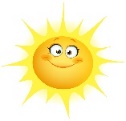 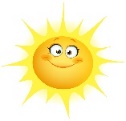 Pegar las imágenes de los momentos del día, así como los saludos. Pasar al pizarrón a pegar cada saludo de acuerdo a la imagen.Escribir un breve diálogo en el pizarrón. Ejemplo:Mariana: Good morning, José.José: Good morning, Mariana.Mariana: How are you?José: I’m fine, thank you, and you?Mariana. I’m great!Escuchar el diálogo. Preguntar cuántas personas intervienen en el diálogo. Hacer preguntas como: ¿Cuáles son sus nombres?, ¿Cómo se saludan?Dividir el grupo en dos equipos, el equipo “A” leer el diálogo de Mariana, el equipo “B” el de José.Coralmente, todo el grupo lee la conversación.Practicar la canción de los saludos. . Canción sugerida “The Greetings song”https://www.youtube.com/watch?v=gVIFEVLzP4oMostrar las flashcards de los momentos del día. Decir en voz alta el saludo que corresponda. Ejemplo:Pegar las imágenes de los momentos del día, así como los saludos. Pasar al pizarrón a pegar cada saludo de acuerdo a la imagen.Escribir un breve diálogo en el pizarrón. Ejemplo:Mariana: Good morning, José.José: Good morning, Mariana.Mariana: How are you?José: I’m fine, thank you, and you?Mariana. I’m great!Escuchar el diálogo. Preguntar cuántas personas intervienen en el diálogo. Hacer preguntas como: ¿Cuáles son sus nombres?, ¿Cómo se saludan?Dividir el grupo en dos equipos, el equipo “A” leer el diálogo de Mariana, el equipo “B” el de José.Coralmente, todo el grupo lee la conversación.Practicar la canción de los saludos. . Canción sugerida “The Greetings song”https://www.youtube.com/watch?v=gVIFEVLzP4oMostrar las flashcards de los momentos del día. Decir en voz alta el saludo que corresponda. Ejemplo:Pegar las imágenes de los momentos del día, así como los saludos. Pasar al pizarrón a pegar cada saludo de acuerdo a la imagen.Escribir un breve diálogo en el pizarrón. Ejemplo:Mariana: Good morning, José.José: Good morning, Mariana.Mariana: How are you?José: I’m fine, thank you, and you?Mariana. I’m great!Escuchar el diálogo. Preguntar cuántas personas intervienen en el diálogo. Hacer preguntas como: ¿Cuáles son sus nombres?, ¿Cómo se saludan?Dividir el grupo en dos equipos, el equipo “A” leer el diálogo de Mariana, el equipo “B” el de José.Coralmente, todo el grupo lee la conversación.Practicar la canción de los saludos. . Canción sugerida “The Greetings song”https://www.youtube.com/watch?v=gVIFEVLzP4oMostrar las flashcards de los momentos del día. Decir en voz alta el saludo que corresponda. Ejemplo:Pegar las imágenes de los momentos del día, así como los saludos. Pasar al pizarrón a pegar cada saludo de acuerdo a la imagen.Escribir un breve diálogo en el pizarrón. Ejemplo:Mariana: Good morning, José.José: Good morning, Mariana.Mariana: How are you?José: I’m fine, thank you, and you?Mariana. I’m great!Escuchar el diálogo. Preguntar cuántas personas intervienen en el diálogo. Hacer preguntas como: ¿Cuáles son sus nombres?, ¿Cómo se saludan?Dividir el grupo en dos equipos, el equipo “A” leer el diálogo de Mariana, el equipo “B” el de José.Coralmente, todo el grupo lee la conversación.Practicar la canción de los saludos. . Canción sugerida “The Greetings song”https://www.youtube.com/watch?v=gVIFEVLzP4oMostrar las flashcards de los momentos del día. Decir en voz alta el saludo que corresponda. Ejemplo:Pegar las imágenes de los momentos del día, así como los saludos. Pasar al pizarrón a pegar cada saludo de acuerdo a la imagen.Escribir un breve diálogo en el pizarrón. Ejemplo:Mariana: Good morning, José.José: Good morning, Mariana.Mariana: How are you?José: I’m fine, thank you, and you?Mariana. I’m great!Escuchar el diálogo. Preguntar cuántas personas intervienen en el diálogo. Hacer preguntas como: ¿Cuáles son sus nombres?, ¿Cómo se saludan?Dividir el grupo en dos equipos, el equipo “A” leer el diálogo de Mariana, el equipo “B” el de José.Coralmente, todo el grupo lee la conversación.Practicar la canción de los saludos. . Canción sugerida “The Greetings song”https://www.youtube.com/watch?v=gVIFEVLzP4oMostrar las flashcards de los momentos del día. Decir en voz alta el saludo que corresponda. Ejemplo:Pegar las imágenes de los momentos del día, así como los saludos. Pasar al pizarrón a pegar cada saludo de acuerdo a la imagen.Escribir un breve diálogo en el pizarrón. Ejemplo:Mariana: Good morning, José.José: Good morning, Mariana.Mariana: How are you?José: I’m fine, thank you, and you?Mariana. I’m great!Escuchar el diálogo. Preguntar cuántas personas intervienen en el diálogo. Hacer preguntas como: ¿Cuáles son sus nombres?, ¿Cómo se saludan?Dividir el grupo en dos equipos, el equipo “A” leer el diálogo de Mariana, el equipo “B” el de José.Coralmente, todo el grupo lee la conversación.Clase 3Escribir los saludos incompletos en el pizarrón. Pasar a completar los nombres. Ejemplo: 1. H_ll_ 2. G_ _ d m_rn_ng 3. G_ _ dby_ 4. G_ _ d aft_rnoon 5. G_ _ d n_ght. Escuchar una canción de saludos. Canción sugerida “The Greetings song” https://www.youtube.com/watch?v=gVIFEVLzP4oCompletar la letra de la canción, usando un banco de palabras de los saludos.Mostrar imágenes de personas saludándose y despidiéndose https://fcws.stellaelm.net/greeting/greeting.pdfEscribir “hello” y “goodbye” debajo de la imagen correspondiente. Peguntar a los alumnos cuándo se dice “hello” y cuándo “goodbye”.Recortar o dibujar dos personajes. Escribir un breve diálogo en el que se saluden y usen expresiones de cortesía. Ejemplo: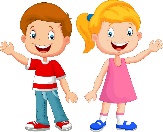 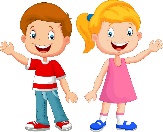 Escribir los saludos incompletos en el pizarrón. Pasar a completar los nombres. Ejemplo: 1. H_ll_ 2. G_ _ d m_rn_ng 3. G_ _ dby_ 4. G_ _ d aft_rnoon 5. G_ _ d n_ght. Escuchar una canción de saludos. Canción sugerida “The Greetings song” https://www.youtube.com/watch?v=gVIFEVLzP4oCompletar la letra de la canción, usando un banco de palabras de los saludos.Mostrar imágenes de personas saludándose y despidiéndose https://fcws.stellaelm.net/greeting/greeting.pdfEscribir “hello” y “goodbye” debajo de la imagen correspondiente. Peguntar a los alumnos cuándo se dice “hello” y cuándo “goodbye”.Recortar o dibujar dos personajes. Escribir un breve diálogo en el que se saluden y usen expresiones de cortesía. Ejemplo:Escribir los saludos incompletos en el pizarrón. Pasar a completar los nombres. Ejemplo: 1. H_ll_ 2. G_ _ d m_rn_ng 3. G_ _ dby_ 4. G_ _ d aft_rnoon 5. G_ _ d n_ght. Escuchar una canción de saludos. Canción sugerida “The Greetings song” https://www.youtube.com/watch?v=gVIFEVLzP4oCompletar la letra de la canción, usando un banco de palabras de los saludos.Mostrar imágenes de personas saludándose y despidiéndose https://fcws.stellaelm.net/greeting/greeting.pdfEscribir “hello” y “goodbye” debajo de la imagen correspondiente. Peguntar a los alumnos cuándo se dice “hello” y cuándo “goodbye”.Recortar o dibujar dos personajes. Escribir un breve diálogo en el que se saluden y usen expresiones de cortesía. Ejemplo:Escribir los saludos incompletos en el pizarrón. Pasar a completar los nombres. Ejemplo: 1. H_ll_ 2. G_ _ d m_rn_ng 3. G_ _ dby_ 4. G_ _ d aft_rnoon 5. G_ _ d n_ght. Escuchar una canción de saludos. Canción sugerida “The Greetings song” https://www.youtube.com/watch?v=gVIFEVLzP4oCompletar la letra de la canción, usando un banco de palabras de los saludos.Mostrar imágenes de personas saludándose y despidiéndose https://fcws.stellaelm.net/greeting/greeting.pdfEscribir “hello” y “goodbye” debajo de la imagen correspondiente. Peguntar a los alumnos cuándo se dice “hello” y cuándo “goodbye”.Recortar o dibujar dos personajes. Escribir un breve diálogo en el que se saluden y usen expresiones de cortesía. Ejemplo:Escribir los saludos incompletos en el pizarrón. Pasar a completar los nombres. Ejemplo: 1. H_ll_ 2. G_ _ d m_rn_ng 3. G_ _ dby_ 4. G_ _ d aft_rnoon 5. G_ _ d n_ght. Escuchar una canción de saludos. Canción sugerida “The Greetings song” https://www.youtube.com/watch?v=gVIFEVLzP4oCompletar la letra de la canción, usando un banco de palabras de los saludos.Mostrar imágenes de personas saludándose y despidiéndose https://fcws.stellaelm.net/greeting/greeting.pdfEscribir “hello” y “goodbye” debajo de la imagen correspondiente. Peguntar a los alumnos cuándo se dice “hello” y cuándo “goodbye”.Recortar o dibujar dos personajes. Escribir un breve diálogo en el que se saluden y usen expresiones de cortesía. Ejemplo:Escribir los saludos incompletos en el pizarrón. Pasar a completar los nombres. Ejemplo: 1. H_ll_ 2. G_ _ d m_rn_ng 3. G_ _ dby_ 4. G_ _ d aft_rnoon 5. G_ _ d n_ght. Escuchar una canción de saludos. Canción sugerida “The Greetings song” https://www.youtube.com/watch?v=gVIFEVLzP4oCompletar la letra de la canción, usando un banco de palabras de los saludos.Mostrar imágenes de personas saludándose y despidiéndose https://fcws.stellaelm.net/greeting/greeting.pdfEscribir “hello” y “goodbye” debajo de la imagen correspondiente. Peguntar a los alumnos cuándo se dice “hello” y cuándo “goodbye”.Recortar o dibujar dos personajes. Escribir un breve diálogo en el que se saluden y usen expresiones de cortesía. Ejemplo:MATERIAMATERIAInglésGRADO2SEMANASemana 2ACTIVIDADESACTIVIDADESACTIVIDADESACTIVIDADESACTIVIDADESACTIVIDADESACTIVIDADESClase 1Jugar “Play a song, pass the ball”.Escuchar una canción de saludos y expresiones de cortesía, los alumnos se pasan un muñeco de peluche o una pelota muy liviana. Cuando la música pare, el alumno que se quede con el objeto en las manos dice un saludo, una expresión de despedida o de cortesía.Leer y escuchar un diálogo sobre saludos, despedidas y muestras de cortesía.Identificar a los interlocutores, hablar sobre los turnos de participación de cada uno.Subrayar de un color los saludos, de otro color las despedidas y otro color más para las expresiones de cortesía.Leer la conversación de voz alta.En binas, tomar el rol de los interlocutores. Pasar al frente a leer el diálogo.Jugar “Play a song, pass the ball”.Escuchar una canción de saludos y expresiones de cortesía, los alumnos se pasan un muñeco de peluche o una pelota muy liviana. Cuando la música pare, el alumno que se quede con el objeto en las manos dice un saludo, una expresión de despedida o de cortesía.Leer y escuchar un diálogo sobre saludos, despedidas y muestras de cortesía.Identificar a los interlocutores, hablar sobre los turnos de participación de cada uno.Subrayar de un color los saludos, de otro color las despedidas y otro color más para las expresiones de cortesía.Leer la conversación de voz alta.En binas, tomar el rol de los interlocutores. Pasar al frente a leer el diálogo.Jugar “Play a song, pass the ball”.Escuchar una canción de saludos y expresiones de cortesía, los alumnos se pasan un muñeco de peluche o una pelota muy liviana. Cuando la música pare, el alumno que se quede con el objeto en las manos dice un saludo, una expresión de despedida o de cortesía.Leer y escuchar un diálogo sobre saludos, despedidas y muestras de cortesía.Identificar a los interlocutores, hablar sobre los turnos de participación de cada uno.Subrayar de un color los saludos, de otro color las despedidas y otro color más para las expresiones de cortesía.Leer la conversación de voz alta.En binas, tomar el rol de los interlocutores. Pasar al frente a leer el diálogo.Jugar “Play a song, pass the ball”.Escuchar una canción de saludos y expresiones de cortesía, los alumnos se pasan un muñeco de peluche o una pelota muy liviana. Cuando la música pare, el alumno que se quede con el objeto en las manos dice un saludo, una expresión de despedida o de cortesía.Leer y escuchar un diálogo sobre saludos, despedidas y muestras de cortesía.Identificar a los interlocutores, hablar sobre los turnos de participación de cada uno.Subrayar de un color los saludos, de otro color las despedidas y otro color más para las expresiones de cortesía.Leer la conversación de voz alta.En binas, tomar el rol de los interlocutores. Pasar al frente a leer el diálogo.Jugar “Play a song, pass the ball”.Escuchar una canción de saludos y expresiones de cortesía, los alumnos se pasan un muñeco de peluche o una pelota muy liviana. Cuando la música pare, el alumno que se quede con el objeto en las manos dice un saludo, una expresión de despedida o de cortesía.Leer y escuchar un diálogo sobre saludos, despedidas y muestras de cortesía.Identificar a los interlocutores, hablar sobre los turnos de participación de cada uno.Subrayar de un color los saludos, de otro color las despedidas y otro color más para las expresiones de cortesía.Leer la conversación de voz alta.En binas, tomar el rol de los interlocutores. Pasar al frente a leer el diálogo.Jugar “Play a song, pass the ball”.Escuchar una canción de saludos y expresiones de cortesía, los alumnos se pasan un muñeco de peluche o una pelota muy liviana. Cuando la música pare, el alumno que se quede con el objeto en las manos dice un saludo, una expresión de despedida o de cortesía.Leer y escuchar un diálogo sobre saludos, despedidas y muestras de cortesía.Identificar a los interlocutores, hablar sobre los turnos de participación de cada uno.Subrayar de un color los saludos, de otro color las despedidas y otro color más para las expresiones de cortesía.Leer la conversación de voz alta.En binas, tomar el rol de los interlocutores. Pasar al frente a leer el diálogo.Clase 2Hacer una división de tres columnas en el pizarrón, con los títulos “Greetings”, “Farewells” y “Courtesy expressions”. Los alumnos pasan a pegar tiras de cartulina con las expresiones en la columna correcta.En grupos de 4 integrantes, formar un diálogo con la ayuda de tiras de cartulina. Cada tira de cartulina tiene expresiones de saludos, despedidas y de cortesía.Decidir los nombres de los interlocutores para el diálogo.Con la ayuda de la maestra, revisar el orden las expresiones.Elegir a dos miembros del equipo para que lean su conversación en voz alta.Hacer una división de tres columnas en el pizarrón, con los títulos “Greetings”, “Farewells” y “Courtesy expressions”. Los alumnos pasan a pegar tiras de cartulina con las expresiones en la columna correcta.En grupos de 4 integrantes, formar un diálogo con la ayuda de tiras de cartulina. Cada tira de cartulina tiene expresiones de saludos, despedidas y de cortesía.Decidir los nombres de los interlocutores para el diálogo.Con la ayuda de la maestra, revisar el orden las expresiones.Elegir a dos miembros del equipo para que lean su conversación en voz alta.Hacer una división de tres columnas en el pizarrón, con los títulos “Greetings”, “Farewells” y “Courtesy expressions”. Los alumnos pasan a pegar tiras de cartulina con las expresiones en la columna correcta.En grupos de 4 integrantes, formar un diálogo con la ayuda de tiras de cartulina. Cada tira de cartulina tiene expresiones de saludos, despedidas y de cortesía.Decidir los nombres de los interlocutores para el diálogo.Con la ayuda de la maestra, revisar el orden las expresiones.Elegir a dos miembros del equipo para que lean su conversación en voz alta.Hacer una división de tres columnas en el pizarrón, con los títulos “Greetings”, “Farewells” y “Courtesy expressions”. Los alumnos pasan a pegar tiras de cartulina con las expresiones en la columna correcta.En grupos de 4 integrantes, formar un diálogo con la ayuda de tiras de cartulina. Cada tira de cartulina tiene expresiones de saludos, despedidas y de cortesía.Decidir los nombres de los interlocutores para el diálogo.Con la ayuda de la maestra, revisar el orden las expresiones.Elegir a dos miembros del equipo para que lean su conversación en voz alta.Hacer una división de tres columnas en el pizarrón, con los títulos “Greetings”, “Farewells” y “Courtesy expressions”. Los alumnos pasan a pegar tiras de cartulina con las expresiones en la columna correcta.En grupos de 4 integrantes, formar un diálogo con la ayuda de tiras de cartulina. Cada tira de cartulina tiene expresiones de saludos, despedidas y de cortesía.Decidir los nombres de los interlocutores para el diálogo.Con la ayuda de la maestra, revisar el orden las expresiones.Elegir a dos miembros del equipo para que lean su conversación en voz alta.Hacer una división de tres columnas en el pizarrón, con los títulos “Greetings”, “Farewells” y “Courtesy expressions”. Los alumnos pasan a pegar tiras de cartulina con las expresiones en la columna correcta.En grupos de 4 integrantes, formar un diálogo con la ayuda de tiras de cartulina. Cada tira de cartulina tiene expresiones de saludos, despedidas y de cortesía.Decidir los nombres de los interlocutores para el diálogo.Con la ayuda de la maestra, revisar el orden las expresiones.Elegir a dos miembros del equipo para que lean su conversación en voz alta.Clase 3Mostrar una imagen de niños en la escuela. Preguntar: ¿Dónde están los niños?, ¿Qué están haciendo?, ¿Por qué está levantando la mano?Hablar sobre la importancia de convivir en un espacio de respeto y cordialidad en el salón. Ejemplo de imagen: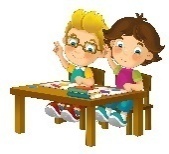 Escribir la palabra “Respect”, preguntar su significado. Mencionar que es un cognado y dar la explicación de la palabra cognado.Hablar sobre las normas de convivencia que siguen con su maestro de grupo. Individualmente, mencionar cada una.Discutir por qué es importante respetar a los compañeros, a los maestros, etc.Preguntar qué palabras conocen en inglés que creen un ambiente de respeto y amabilidad. Ayudar dando situaciones de ejemplo, cuando pides prestado algo ¿qué dices?, “please”, cuando te prestan el objeto deseado ¿qué palabras usas? “thank you”, si alguien te dice gracias ¿cómo contestas? “you’re welcome”, etc.Escribir las palabras de cortesía en su libreta.Mostrar una imagen de niños en la escuela. Preguntar: ¿Dónde están los niños?, ¿Qué están haciendo?, ¿Por qué está levantando la mano?Hablar sobre la importancia de convivir en un espacio de respeto y cordialidad en el salón. Ejemplo de imagen:Escribir la palabra “Respect”, preguntar su significado. Mencionar que es un cognado y dar la explicación de la palabra cognado.Hablar sobre las normas de convivencia que siguen con su maestro de grupo. Individualmente, mencionar cada una.Discutir por qué es importante respetar a los compañeros, a los maestros, etc.Preguntar qué palabras conocen en inglés que creen un ambiente de respeto y amabilidad. Ayudar dando situaciones de ejemplo, cuando pides prestado algo ¿qué dices?, “please”, cuando te prestan el objeto deseado ¿qué palabras usas? “thank you”, si alguien te dice gracias ¿cómo contestas? “you’re welcome”, etc.Escribir las palabras de cortesía en su libreta.Mostrar una imagen de niños en la escuela. Preguntar: ¿Dónde están los niños?, ¿Qué están haciendo?, ¿Por qué está levantando la mano?Hablar sobre la importancia de convivir en un espacio de respeto y cordialidad en el salón. Ejemplo de imagen:Escribir la palabra “Respect”, preguntar su significado. Mencionar que es un cognado y dar la explicación de la palabra cognado.Hablar sobre las normas de convivencia que siguen con su maestro de grupo. Individualmente, mencionar cada una.Discutir por qué es importante respetar a los compañeros, a los maestros, etc.Preguntar qué palabras conocen en inglés que creen un ambiente de respeto y amabilidad. Ayudar dando situaciones de ejemplo, cuando pides prestado algo ¿qué dices?, “please”, cuando te prestan el objeto deseado ¿qué palabras usas? “thank you”, si alguien te dice gracias ¿cómo contestas? “you’re welcome”, etc.Escribir las palabras de cortesía en su libreta.Mostrar una imagen de niños en la escuela. Preguntar: ¿Dónde están los niños?, ¿Qué están haciendo?, ¿Por qué está levantando la mano?Hablar sobre la importancia de convivir en un espacio de respeto y cordialidad en el salón. Ejemplo de imagen:Escribir la palabra “Respect”, preguntar su significado. Mencionar que es un cognado y dar la explicación de la palabra cognado.Hablar sobre las normas de convivencia que siguen con su maestro de grupo. Individualmente, mencionar cada una.Discutir por qué es importante respetar a los compañeros, a los maestros, etc.Preguntar qué palabras conocen en inglés que creen un ambiente de respeto y amabilidad. Ayudar dando situaciones de ejemplo, cuando pides prestado algo ¿qué dices?, “please”, cuando te prestan el objeto deseado ¿qué palabras usas? “thank you”, si alguien te dice gracias ¿cómo contestas? “you’re welcome”, etc.Escribir las palabras de cortesía en su libreta.Mostrar una imagen de niños en la escuela. Preguntar: ¿Dónde están los niños?, ¿Qué están haciendo?, ¿Por qué está levantando la mano?Hablar sobre la importancia de convivir en un espacio de respeto y cordialidad en el salón. Ejemplo de imagen:Escribir la palabra “Respect”, preguntar su significado. Mencionar que es un cognado y dar la explicación de la palabra cognado.Hablar sobre las normas de convivencia que siguen con su maestro de grupo. Individualmente, mencionar cada una.Discutir por qué es importante respetar a los compañeros, a los maestros, etc.Preguntar qué palabras conocen en inglés que creen un ambiente de respeto y amabilidad. Ayudar dando situaciones de ejemplo, cuando pides prestado algo ¿qué dices?, “please”, cuando te prestan el objeto deseado ¿qué palabras usas? “thank you”, si alguien te dice gracias ¿cómo contestas? “you’re welcome”, etc.Escribir las palabras de cortesía en su libreta.Mostrar una imagen de niños en la escuela. Preguntar: ¿Dónde están los niños?, ¿Qué están haciendo?, ¿Por qué está levantando la mano?Hablar sobre la importancia de convivir en un espacio de respeto y cordialidad en el salón. Ejemplo de imagen:Escribir la palabra “Respect”, preguntar su significado. Mencionar que es un cognado y dar la explicación de la palabra cognado.Hablar sobre las normas de convivencia que siguen con su maestro de grupo. Individualmente, mencionar cada una.Discutir por qué es importante respetar a los compañeros, a los maestros, etc.Preguntar qué palabras conocen en inglés que creen un ambiente de respeto y amabilidad. Ayudar dando situaciones de ejemplo, cuando pides prestado algo ¿qué dices?, “please”, cuando te prestan el objeto deseado ¿qué palabras usas? “thank you”, si alguien te dice gracias ¿cómo contestas? “you’re welcome”, etc.Escribir las palabras de cortesía en su libreta.MATERIAMATERIAInglésGRADO2SEMANASemana 3ACTIVIDADESACTIVIDADESACTIVIDADESACTIVIDADESACTIVIDADESACTIVIDADESACTIVIDADESClase 1Escuchar y entonar una canción sobre palabras y expresiones de cortesía. Canción sugerida “Thank you , You’re welcome”: https://www.youtube.com/watch?v=rc7TCNv0d4oMostrar imágenes de algunas instrucciones que escucha en el salón de clase, por ejemplo: Be quiet, please!, sit down!, get together, raise your hand, etc. 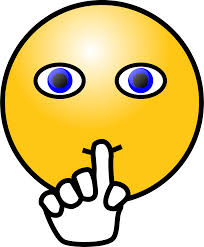 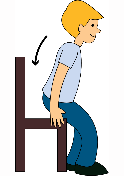 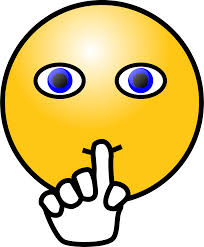 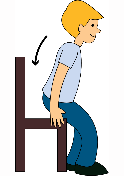 Motivar a los alumnos para que digan las instrucciones que representan cada imagen. Repetir con los alumnos cada una de las expresiones, mostrando las imágenes.Colorear imágenes de las normas de convivencia http://www.coloring.ws/t.asp?t=http://www.kidsrcrafty.com/tgcolor/school08.gifhttp://www.coloring.ws/school3.htmEscuchar y entonar una canción sobre palabras y expresiones de cortesía. Canción sugerida “Thank you , You’re welcome”: https://www.youtube.com/watch?v=rc7TCNv0d4oMostrar imágenes de algunas instrucciones que escucha en el salón de clase, por ejemplo: Be quiet, please!, sit down!, get together, raise your hand, etc. Motivar a los alumnos para que digan las instrucciones que representan cada imagen. Repetir con los alumnos cada una de las expresiones, mostrando las imágenes.Colorear imágenes de las normas de convivencia http://www.coloring.ws/t.asp?t=http://www.kidsrcrafty.com/tgcolor/school08.gifhttp://www.coloring.ws/school3.htmEscuchar y entonar una canción sobre palabras y expresiones de cortesía. Canción sugerida “Thank you , You’re welcome”: https://www.youtube.com/watch?v=rc7TCNv0d4oMostrar imágenes de algunas instrucciones que escucha en el salón de clase, por ejemplo: Be quiet, please!, sit down!, get together, raise your hand, etc. Motivar a los alumnos para que digan las instrucciones que representan cada imagen. Repetir con los alumnos cada una de las expresiones, mostrando las imágenes.Colorear imágenes de las normas de convivencia http://www.coloring.ws/t.asp?t=http://www.kidsrcrafty.com/tgcolor/school08.gifhttp://www.coloring.ws/school3.htmEscuchar y entonar una canción sobre palabras y expresiones de cortesía. Canción sugerida “Thank you , You’re welcome”: https://www.youtube.com/watch?v=rc7TCNv0d4oMostrar imágenes de algunas instrucciones que escucha en el salón de clase, por ejemplo: Be quiet, please!, sit down!, get together, raise your hand, etc. Motivar a los alumnos para que digan las instrucciones que representan cada imagen. Repetir con los alumnos cada una de las expresiones, mostrando las imágenes.Colorear imágenes de las normas de convivencia http://www.coloring.ws/t.asp?t=http://www.kidsrcrafty.com/tgcolor/school08.gifhttp://www.coloring.ws/school3.htmEscuchar y entonar una canción sobre palabras y expresiones de cortesía. Canción sugerida “Thank you , You’re welcome”: https://www.youtube.com/watch?v=rc7TCNv0d4oMostrar imágenes de algunas instrucciones que escucha en el salón de clase, por ejemplo: Be quiet, please!, sit down!, get together, raise your hand, etc. Motivar a los alumnos para que digan las instrucciones que representan cada imagen. Repetir con los alumnos cada una de las expresiones, mostrando las imágenes.Colorear imágenes de las normas de convivencia http://www.coloring.ws/t.asp?t=http://www.kidsrcrafty.com/tgcolor/school08.gifhttp://www.coloring.ws/school3.htmEscuchar y entonar una canción sobre palabras y expresiones de cortesía. Canción sugerida “Thank you , You’re welcome”: https://www.youtube.com/watch?v=rc7TCNv0d4oMostrar imágenes de algunas instrucciones que escucha en el salón de clase, por ejemplo: Be quiet, please!, sit down!, get together, raise your hand, etc. Motivar a los alumnos para que digan las instrucciones que representan cada imagen. Repetir con los alumnos cada una de las expresiones, mostrando las imágenes.Colorear imágenes de las normas de convivencia http://www.coloring.ws/t.asp?t=http://www.kidsrcrafty.com/tgcolor/school08.gifhttp://www.coloring.ws/school3.htmClase 2Jugar “Simon says” con algunas de las instrucciones usadas en clase.Escribir normas de convivencia en una cartulina. Aclarar el significado de aquellos enunciados que no conozcan. Preguntar con cuántas de las normas cumplen normalmente en el aula.Leer las normas en voz alta. En grupo, repetir las oraciones después del maestro.Escribir en su libreta las normas que coincidan con las establecidas con el maestro de grupo.Hacer un dibujo que represente una norma de convivencia y escribir el enunciado.Jugar “Simon says” con algunas de las instrucciones usadas en clase.Escribir normas de convivencia en una cartulina. Aclarar el significado de aquellos enunciados que no conozcan. Preguntar con cuántas de las normas cumplen normalmente en el aula.Leer las normas en voz alta. En grupo, repetir las oraciones después del maestro.Escribir en su libreta las normas que coincidan con las establecidas con el maestro de grupo.Hacer un dibujo que represente una norma de convivencia y escribir el enunciado.Jugar “Simon says” con algunas de las instrucciones usadas en clase.Escribir normas de convivencia en una cartulina. Aclarar el significado de aquellos enunciados que no conozcan. Preguntar con cuántas de las normas cumplen normalmente en el aula.Leer las normas en voz alta. En grupo, repetir las oraciones después del maestro.Escribir en su libreta las normas que coincidan con las establecidas con el maestro de grupo.Hacer un dibujo que represente una norma de convivencia y escribir el enunciado.Jugar “Simon says” con algunas de las instrucciones usadas en clase.Escribir normas de convivencia en una cartulina. Aclarar el significado de aquellos enunciados que no conozcan. Preguntar con cuántas de las normas cumplen normalmente en el aula.Leer las normas en voz alta. En grupo, repetir las oraciones después del maestro.Escribir en su libreta las normas que coincidan con las establecidas con el maestro de grupo.Hacer un dibujo que represente una norma de convivencia y escribir el enunciado.Jugar “Simon says” con algunas de las instrucciones usadas en clase.Escribir normas de convivencia en una cartulina. Aclarar el significado de aquellos enunciados que no conozcan. Preguntar con cuántas de las normas cumplen normalmente en el aula.Leer las normas en voz alta. En grupo, repetir las oraciones después del maestro.Escribir en su libreta las normas que coincidan con las establecidas con el maestro de grupo.Hacer un dibujo que represente una norma de convivencia y escribir el enunciado.Jugar “Simon says” con algunas de las instrucciones usadas en clase.Escribir normas de convivencia en una cartulina. Aclarar el significado de aquellos enunciados que no conozcan. Preguntar con cuántas de las normas cumplen normalmente en el aula.Leer las normas en voz alta. En grupo, repetir las oraciones después del maestro.Escribir en su libreta las normas que coincidan con las establecidas con el maestro de grupo.Hacer un dibujo que represente una norma de convivencia y escribir el enunciado.Clase 3Repasar el alfabeto con una canción. Canción sugerida : https://www.youtube.com/watch?v=75p-N9YKqNoInvitar a algunos estudiantes a deletrear su nombre.Dictar palabras de cortesía. Deletrear cada palabra. Repetir la palabra las veces que sean necesarias.Escribir la palabra en el pizarrón para que el alumno revise su ortografía.Leer la lista de palabras en voz alta.Invitar a los alumnos a escoger una palabra de la lista y pasar al frente a deletrearla.Repasar el alfabeto con una canción. Canción sugerida : https://www.youtube.com/watch?v=75p-N9YKqNoInvitar a algunos estudiantes a deletrear su nombre.Dictar palabras de cortesía. Deletrear cada palabra. Repetir la palabra las veces que sean necesarias.Escribir la palabra en el pizarrón para que el alumno revise su ortografía.Leer la lista de palabras en voz alta.Invitar a los alumnos a escoger una palabra de la lista y pasar al frente a deletrearla.Repasar el alfabeto con una canción. Canción sugerida : https://www.youtube.com/watch?v=75p-N9YKqNoInvitar a algunos estudiantes a deletrear su nombre.Dictar palabras de cortesía. Deletrear cada palabra. Repetir la palabra las veces que sean necesarias.Escribir la palabra en el pizarrón para que el alumno revise su ortografía.Leer la lista de palabras en voz alta.Invitar a los alumnos a escoger una palabra de la lista y pasar al frente a deletrearla.Repasar el alfabeto con una canción. Canción sugerida : https://www.youtube.com/watch?v=75p-N9YKqNoInvitar a algunos estudiantes a deletrear su nombre.Dictar palabras de cortesía. Deletrear cada palabra. Repetir la palabra las veces que sean necesarias.Escribir la palabra en el pizarrón para que el alumno revise su ortografía.Leer la lista de palabras en voz alta.Invitar a los alumnos a escoger una palabra de la lista y pasar al frente a deletrearla.Repasar el alfabeto con una canción. Canción sugerida : https://www.youtube.com/watch?v=75p-N9YKqNoInvitar a algunos estudiantes a deletrear su nombre.Dictar palabras de cortesía. Deletrear cada palabra. Repetir la palabra las veces que sean necesarias.Escribir la palabra en el pizarrón para que el alumno revise su ortografía.Leer la lista de palabras en voz alta.Invitar a los alumnos a escoger una palabra de la lista y pasar al frente a deletrearla.Repasar el alfabeto con una canción. Canción sugerida : https://www.youtube.com/watch?v=75p-N9YKqNoInvitar a algunos estudiantes a deletrear su nombre.Dictar palabras de cortesía. Deletrear cada palabra. Repetir la palabra las veces que sean necesarias.Escribir la palabra en el pizarrón para que el alumno revise su ortografía.Leer la lista de palabras en voz alta.Invitar a los alumnos a escoger una palabra de la lista y pasar al frente a deletrearla.MATERIAMATERIAInglésGRADO2SEMANASemana 4ACTIVIDADESACTIVIDADESACTIVIDADESACTIVIDADESACTIVIDADESACTIVIDADESACTIVIDADESClase 1Completar palabras de cortesía o palabras de las normas de convivencia. Ejemplo: Th_nk yo_, Y_u’re w_lcome, pl_ase, B_ quiet, r_spect your cl_ssmates, etc.Mostrar la cartulina con las normas de convivencia, pero con palabras faltantes.Invitar a los alumnos a que recuerden la palabra que hace falta en el enunciado. En caso de ser necesario, en tiras de papel escribir las palabras que hacen falta para que las peguen en la oración correspondiente.Ordenar oraciones sobre normas de convivencia. Ejemplo:please / Say / and / thank you / .your hand / Raise / to speak / for permission / .kind / Be / .be quiet / working time / During.Completar palabras de cortesía o palabras de las normas de convivencia. Ejemplo: Th_nk yo_, Y_u’re w_lcome, pl_ase, B_ quiet, r_spect your cl_ssmates, etc.Mostrar la cartulina con las normas de convivencia, pero con palabras faltantes.Invitar a los alumnos a que recuerden la palabra que hace falta en el enunciado. En caso de ser necesario, en tiras de papel escribir las palabras que hacen falta para que las peguen en la oración correspondiente.Ordenar oraciones sobre normas de convivencia. Ejemplo:please / Say / and / thank you / .your hand / Raise / to speak / for permission / .kind / Be / .be quiet / working time / During.Completar palabras de cortesía o palabras de las normas de convivencia. Ejemplo: Th_nk yo_, Y_u’re w_lcome, pl_ase, B_ quiet, r_spect your cl_ssmates, etc.Mostrar la cartulina con las normas de convivencia, pero con palabras faltantes.Invitar a los alumnos a que recuerden la palabra que hace falta en el enunciado. En caso de ser necesario, en tiras de papel escribir las palabras que hacen falta para que las peguen en la oración correspondiente.Ordenar oraciones sobre normas de convivencia. Ejemplo:please / Say / and / thank you / .your hand / Raise / to speak / for permission / .kind / Be / .be quiet / working time / During.Completar palabras de cortesía o palabras de las normas de convivencia. Ejemplo: Th_nk yo_, Y_u’re w_lcome, pl_ase, B_ quiet, r_spect your cl_ssmates, etc.Mostrar la cartulina con las normas de convivencia, pero con palabras faltantes.Invitar a los alumnos a que recuerden la palabra que hace falta en el enunciado. En caso de ser necesario, en tiras de papel escribir las palabras que hacen falta para que las peguen en la oración correspondiente.Ordenar oraciones sobre normas de convivencia. Ejemplo:please / Say / and / thank you / .your hand / Raise / to speak / for permission / .kind / Be / .be quiet / working time / During.Completar palabras de cortesía o palabras de las normas de convivencia. Ejemplo: Th_nk yo_, Y_u’re w_lcome, pl_ase, B_ quiet, r_spect your cl_ssmates, etc.Mostrar la cartulina con las normas de convivencia, pero con palabras faltantes.Invitar a los alumnos a que recuerden la palabra que hace falta en el enunciado. En caso de ser necesario, en tiras de papel escribir las palabras que hacen falta para que las peguen en la oración correspondiente.Ordenar oraciones sobre normas de convivencia. Ejemplo:please / Say / and / thank you / .your hand / Raise / to speak / for permission / .kind / Be / .be quiet / working time / During.Completar palabras de cortesía o palabras de las normas de convivencia. Ejemplo: Th_nk yo_, Y_u’re w_lcome, pl_ase, B_ quiet, r_spect your cl_ssmates, etc.Mostrar la cartulina con las normas de convivencia, pero con palabras faltantes.Invitar a los alumnos a que recuerden la palabra que hace falta en el enunciado. En caso de ser necesario, en tiras de papel escribir las palabras que hacen falta para que las peguen en la oración correspondiente.Ordenar oraciones sobre normas de convivencia. Ejemplo:please / Say / and / thank you / .your hand / Raise / to speak / for permission / .kind / Be / .be quiet / working time / During.Clase 2De manera grupal, decidir cuáles normas convivencia van a incluir en su cartulina.Decidir cuáles otras normas agregar.Revisar escritura de las normas agregadas.Escribir las normas elegidas en su libreta.Decidir quiénes harán las ilustraciones.Colorear las ilustraciones.Decidir el orden de los enunciados en el reglamento.De manera grupal, decidir cuáles normas convivencia van a incluir en su cartulina.Decidir cuáles otras normas agregar.Revisar escritura de las normas agregadas.Escribir las normas elegidas en su libreta.Decidir quiénes harán las ilustraciones.Colorear las ilustraciones.Decidir el orden de los enunciados en el reglamento.De manera grupal, decidir cuáles normas convivencia van a incluir en su cartulina.Decidir cuáles otras normas agregar.Revisar escritura de las normas agregadas.Escribir las normas elegidas en su libreta.Decidir quiénes harán las ilustraciones.Colorear las ilustraciones.Decidir el orden de los enunciados en el reglamento.De manera grupal, decidir cuáles normas convivencia van a incluir en su cartulina.Decidir cuáles otras normas agregar.Revisar escritura de las normas agregadas.Escribir las normas elegidas en su libreta.Decidir quiénes harán las ilustraciones.Colorear las ilustraciones.Decidir el orden de los enunciados en el reglamento.De manera grupal, decidir cuáles normas convivencia van a incluir en su cartulina.Decidir cuáles otras normas agregar.Revisar escritura de las normas agregadas.Escribir las normas elegidas en su libreta.Decidir quiénes harán las ilustraciones.Colorear las ilustraciones.Decidir el orden de los enunciados en el reglamento.De manera grupal, decidir cuáles normas convivencia van a incluir en su cartulina.Decidir cuáles otras normas agregar.Revisar escritura de las normas agregadas.Escribir las normas elegidas en su libreta.Decidir quiénes harán las ilustraciones.Colorear las ilustraciones.Decidir el orden de los enunciados en el reglamento.Clase 3Pasar los enunciados a la cartulina con la ayuda del docente.Pegar las ilustraciones.Con la ayuda del maestro, leer las normas de convivencia.Hablar sobre la importancia de respetar los acuerdos a los que llegaron en grupo.Escoger un lugar en el aula para pegar su cartulina.Pasar los enunciados a la cartulina con la ayuda del docente.Pegar las ilustraciones.Con la ayuda del maestro, leer las normas de convivencia.Hablar sobre la importancia de respetar los acuerdos a los que llegaron en grupo.Escoger un lugar en el aula para pegar su cartulina.Pasar los enunciados a la cartulina con la ayuda del docente.Pegar las ilustraciones.Con la ayuda del maestro, leer las normas de convivencia.Hablar sobre la importancia de respetar los acuerdos a los que llegaron en grupo.Escoger un lugar en el aula para pegar su cartulina.Pasar los enunciados a la cartulina con la ayuda del docente.Pegar las ilustraciones.Con la ayuda del maestro, leer las normas de convivencia.Hablar sobre la importancia de respetar los acuerdos a los que llegaron en grupo.Escoger un lugar en el aula para pegar su cartulina.Pasar los enunciados a la cartulina con la ayuda del docente.Pegar las ilustraciones.Con la ayuda del maestro, leer las normas de convivencia.Hablar sobre la importancia de respetar los acuerdos a los que llegaron en grupo.Escoger un lugar en el aula para pegar su cartulina.Pasar los enunciados a la cartulina con la ayuda del docente.Pegar las ilustraciones.Con la ayuda del maestro, leer las normas de convivencia.Hablar sobre la importancia de respetar los acuerdos a los que llegaron en grupo.Escoger un lugar en el aula para pegar su cartulina.